รายงานการประชุมคณะผู้บริหารและหัวหน้าส่วนงานเทศบาลนครขอนแก่นครั้งที่  ๕/2560วันที่  ๒  ตุลาคม  2560  เวลา  09.30  น.ณ  ห้องประชุมนครเป็งจาล  อาคารป้องกัน  ชั้น 2  เทศบาลนครขอนแก่น---------------------------------------- ผู้เข้าประชุมนายธีระศักดิ์	ฑีฆายุพันธุ์		นายกเทศมนตรีนครขอนแก่น	ประธานที่ประชุมนายจุลนพ  	ทองโสภิต		รองนายกเทศมนตรีนครขอนแก่นนางสาวช่อผกา  	เครือทองสี		เลขานุการนายกเทศมนตรีดร.กฤษณวรุณ	ไชยนิจ		ปลัดเทศบาลนครขอนแก่นนายธณาวุธ  	ก้อนใจจิตร		รองปลัดเทศบาลนครขอนแก่นนางรุ่ง	วิศิษฐารักษ์		ผู้อำนวยการสำนักการคลังนางเบญญาภา	พัชรพิบูลชัย		ผู้อำนวยการส่วนบริหารการคลังนายยินชัย	อานันทนสกุล	ผู้อำนวยการสำนักการช่างนายทศพล	วงศ์อาษา		ผู้อำนวยการส่วนสุขาภิบาลฯนายอภิชาติ	วิศิษฐารักษ์		ผู้อำนวยการส่วนควบคุมการก่อสร้างฯนางสาวศิริกัลยา	โพธิจันทร์		ผู้อำนวยการสำนักการสาธารณสุขฯนางสาวสมพร	ชัยอยุทธ์		ผู้อำนวยการส่วนบริการสาธารณสุขนายทัศนัย	ประจวบมอญ	ผู้อำนวยการส่วนส่งเสริมการสาธารณสุขฯนายยุทธ	วงษ์ศิริ		ผู้อำนวยการสำนักการศึกษานายจรูญ	โชติประดับ		รองผู้อำนวยการสำนักการศึกษานางสาวธรรณกมล	แก้วบ่อ		รองผู้อำนวยการสำนักการศึกษานางวรพรรณ	ธุลีจันทร์		ผู้อำนวยการกองวิชาการและแผนงานนางสุรางค์	พาน้อย		ผู้อำนวยการสำนักสวัสดิการสังคมนางวทัญญุตา	ธวัชโชติ		ผู้อำนวยการส่วนสังคมสงเคราะห์นางภัทรวดี	ปรินแคน		ผู้อำนวยการส่วนพัฒนาชุมชนนายสมศักดิ์	วิไลแก้ว		ผู้อำนวยการสถานศึกษา รร.ท.สวนสนุกนางสาวจินตนา	ภูจอมจิตร		รองผู้อำนวยการสถานศึกษา รร.ท.สวนสนุกนายวิชิน	หมื่นศรีจูม		ผู้อำนวยการสถานศึกษา รร.ท.วัดกลางนายสันตีรณะ	นามวงษา		รองผู้อำนวยการสถานศึกษา รร.ท.วัดกลางนางยุภาพร	โฆษิตพิมาณเวช	รองผู้อำนวยการสถานศึกษา รร.ท.วัดกลางนายเฉลิมศักดิ์	ภารดิลก		รองผู้อำนวยการสถานศึกษา รร.ท.วัดกลางนางสาวชุตินธร	หัตพนม		รองผู้อำนวยการสถานศึกษา รร.ท.คุ้มหนองคูนางสาวทัศนีย์	นุชนวลรัตน์		ผู้อำนวยการสถานศึกษา รร.ท.บ้านโนนทันนายทวีศักดิ์	พรมมงคล		รองผู้อำนวยการสถานศึกษา รร.ท.บ้านโนนทันนางวาสนา	แม้นญาติ		ผู้อำนวยการสถานศึกษา รร.ท.บ้านหนองใหญ่นายประชารัตน์	โนนทนวงษ์		รองผู้อำนวยการสถานศึกษา รร.ท.บ้านหนองใหญ่นางสายชล	สิงห์สุวรรณ		ผู้อำนวยการสถานศึกษา รร.ท.บ้านโนนหนองวัดนางสาวสมหวัง	รอดไธสง		รองผู้อำนวยการสถานศึกษา รร.ท.บ้านโนนหนองวัดนางภัททิรา	ชำกรม		รองผู้อำนวยการสถานศึกษา รร.ท.บ้านโนนชัยนางกุสุมาลย์	สมศักดิ์		รองผู้อำนวยการสถานศึกษา รร.ท.บ้านโนนชัยนางเนื่องนิตย์	พาลี		ผู้อำนวยการสถานศึกษา รร.ท.บ้านหนองแวงนายกมลพงษ์	ทองดีนอก		รองผู้อำนวยการสถานศึกษา รร.ท.บ้านหนองแวงนายบุญธรรม	โบราณมูล		ผู้อำนวยการสถานศึกษา รร.ท.บ้านสามเหลี่ยมนายวรวุฒิ	อันปัญญา		รองผู้อำนวยการสถานศึกษา รร.ท.บ้านสามเหลี่ยมนางสาวพูลผล	ชาญวิรัตน์		รองผู้อำนวยการสถานศึกษา รร.ท.บ้านสามเหลี่ยมนายพัฒนา 	ยอดสะอึ		ผู้อำนวยการสถานศึกษา รร.ท.บ้านตูมนางบุณยนุช	บุญปัญญาวัฎ	รองผู้อำนวยการสถานศึกษา รร.ท.บ้านตูมนางช่อเอื้อง	ฤกษ์รุจิพิมล		ผู้อำนวยการสถานศึกษา รร.ท.บ้านศรีฐานนายยุทธศักดิ์	ไชยสีหา		รองผู้อำนวยการสถานศึกษา รร.ท.บ้านศรีฐานนางสาวสายสุดา	ฤทธิยงค์		รองผู้อำนวยการสถานศึกษา รร.ท.บ้านศรีฐานนางวรารัตน์	ขลิบเงิน		ผู้จัดการสถานธนานุบาล  แห่งที่ 1นางสุวิมล	วิดแมน		ผู้จัดการสถานธนานุบาล  แห่งที่ 2นางสาวอมรา	โกศลสุรภูมิ		หัวหน้าฝ่ายการประชุมและกิจการสภานางนงนุช	ศรีวรกุล		หัวหน้าฝ่ายบริหารงานทั่วไปนางสุภาพร	สุรัตพิพิธ		หัวหน้าฝ่ายทะเบียนราษฎรฯนายพศวัต	ธรรมวงศา		หัวหน้าฝ่ายปกครองนายวินัย	ศุภรัตน์ภิญโญ	รักษาการในตำแหน่งหัวหน้าฝ่ายส่งเสริมระบบการขนส่งฯนายสนิทด้า	นันบุญมา		รักษาการในตำแหน่งหัวหน้าฝ่ายป้องกันฯนายอนิรุตติ์	งามโรจน์		หัวหน้างานระบบความปลอดภัยนายโยธิน	อุทัยแสน		หัวหน้างานป้องกันและระงับอัคคีภัยจ่าเอกโกศล	โขมณี		หัวหน้างานฝึกอบรมฯนางสาวทิพวรรณ	แกล้วกล้าหาญ 	นักทรัพยากรบุคคลชำนาญการนายนฤพนธ์	สอนบุญมา 		นักทรัพยากรบุคคลชำนาญการนางสาวกนกรจ	ชัยนิติกุล		นักทรัพยากรบุคคลชำนาญการนายทวีทรัพย์	ลอยนอก		นิติกรชำนาญการนายโกวิท	หรีกประโคน	นักวิเคราะห์นโนยบายและแผนปฏิบัติการว่าที่ ร.ต.สิทธิพล  	โสมนัส		นักวิเคราะห์นโยบายและแผนชำนาญการนายบุญคง	ภูน้ำเงิน		เจ้าพนักงานป้องกันและบรรเทาสาธารณภัยชำนาญงานจ่าสิบเอกสันต์	ศรีโนนชัย		เจ้าพนักงานป้องกันและบรรเทาสาธารณภัยชำนาญงานนายเอนก	โรงชัยภูมิ		เจ้าพนักงานป้องกันและบรรเทาสาธารณภัยชำนาญงานจ.อ.สนองศักดิ์	หนูนามเสริฐ		เจ้าพนักงานป้องกันและบรรเทาสาธารณภัยชำนาญงาน นายเด่นนภา	มีทา		เจ้าพนักงานป้องกันและบรรเทาสาธารณภัยชำนาญงานนางกานต์พิชชา	มะนิยม		นักพัฒนาชุมชนชำนาญการนางรัตนา	สุขบัว		นักวิเคราะห์นโยบายและแผนชำนาญการนายโกวิทย์	กุลวิเศษ		นักวิเคราะห์นโยบายและแผนปฏิบัติการนางบุหงา	ตราชู		นักวิเคราะห์นโยบายและแผนปฏิบัติการนายยศศักดิ์  	สกุลพานิช		เจ้าพนักงานธุรการปฏิบัติงานนางฐิติญาพัณ	พีระธันยากานต์	นักจัดการงานทั่วไปปฏิบัติการนางสาวราวดี	มูลมาตร		นักจัดการงานทั่วไปปฏิบัติการนางวิภาวดี  	เตียวยืนยง		เจ้าพนักงานธุรการปฏิบัติงานนางสาวละมุล	แก้วคำกอง		นักจัดการงานทะเบียนและบัตรนายภูริวัตน์	แหลมทอง		หัวหน้าฝ่ายวิชาการและแผนงานนางสกาวรัตน์	นันบุญมา		รักษาการหัวหน้าฝ่ายอำนวยการนางพิมพ์ศิริ	ศรีโนนชัย		หัวหน้าฝ่ายสถิติคลังนางนัชชา	ศรีโนนชัย		หัวหน้าฝ่ายพัฒนารายได้นางผกาสร	ไขกัณหา		หัวหน้าฝ่ายผลประโยชน์นางชุติมา	ตรีชาลี		หัวหน้าฝ่ายแผนที่ภาษีและทะเบียนฯนางอนรรฆอร	พรมมี		หัวหน้าฝ่ายระเบียบการคลังจ.อ.จักราวุธ	ลุสมบัติ		เจ้าพนักงานธุรการชำนาญการนายสุเมธ	ปัตะโน		นักวิชาการจัดเก็บรายได้ชำนาญการนางภควดี	ศรีอุดร		นักวิชาการจัดเก็บรายได้ชำนาญการนางกัลยา	เทพศิลา		นักวิชาการคลังชำนาญการนางภัสฑิรา	ยิ้มเจริญศักดิ์	นักวิเคราะห์นโยบายและแผนชำนาญการนางทัศนันท์	ศรีจันทร์หล้า	เจ้าพนักงานธุรการชำนาญงานนางคณิศร	ประดา		หัวหน้าฝ่ายบริหารงานทั่วไป  สำนักการช่างนายกมลศักดิ์	แก้วมาตย์		หัวหน้าฝ่ายควบคุมอาคารและผังเมืองนางปิยะนุช	ปัญจพรรค์		หัวหน้าฝ่ายจัดการคุณภาพน้ำนายยุติธรรม	น้อยสุวรรณ		หัวหน้าฝ่ายควบคุมอาคารและผังเมืองนายคมสันต์ 	สอนไว		หัวหน้าฝ่ายจัดการสภาพแวดล้อมด้านวัสดุใช้งานแล้วนายชวลิต	หงส์ยนต์		นักวิชาการสุขาภิบาลชำนาญการพิเศษนายอดุลย์	บุญปราการ		นายช่างโยธาอาวุโสนายนาวิน	บึงไกร		นายช่างโยธาอาวุโสนางภาสินี	เพียธงษา		นักจัดการงานทั่วไปชำนาญการนางสาวณิชาภัทร	สีดาทัน		นักวิเคราะห์นโยบายและแผนชำนาญการนายเดชา	สิทธิกล		หัวหน้าฝ่ายส่งเสริมอาหารปลอดภัยนางภคอร	ทองสุข		รักษาการหัวหน้าฝ่ายป้องกันและควบคุมโรคนางวราภรณ์	บุญศรี		หัวหน้าฝ่ายบริการสาธารณสุขนางสาววนารัตน์	คงคำ		พยาบาลวิชาชีพนางสาวกฤษณา	ภูพลผัน		พยาบาลวิชาชีพนางทิพาภรณ์	รุจิรกาล		พยาบาลวิชาชีพชำนาญการนางสาวบุษบง	ไชยวงษา		พยาบาลวิชาชีพชำนาญการนางสาวสุธิดา	อิสระ		หัวหน้างานป้องกันโรคติดต่อนางปิยรัตน์	โชติจิตร์		หัวหน้างานป้องกันและบำบัดยาเสพติดภญ.เสาวลักษณ์	ตั้งตระกูล		เภสัชกรชำนาญการพิเศษนายรังสรรค์	วรวงษ์		สัตวแพทย์ชำนาญงานนางอัจฉรา	หงส์แสงไทย		นักวิชาการสุขาภิบาลชำนาญการนางสาวสุขกัญญา	ช่อมะลิ		นักวิชาการสุขาภิบาลปฏิบัติการนางสาวพุศรา	บริกูล		นักวิชาการสุขาภิบาลชำนาญการนางวรรณภา	เกียงแก้ว		นักวิชาการสุขาภิบาลชำนาญการนางสาวพิมพ์ศิริ	พิมพ์อุบล		นักวิชาการสุขาภิบาลปฏิบัติการนางสาวศิรินารถ	เทียมไธสง		นักวิชาการสุขาภิบาลปฏิบัติการนางสาวฐิติพร	ต่ออำนาจ		นักวิชาการสุขาภิบาลปฏิบัติการนางเดชาชัช	สายเมธางกุร	นักวิชาการสุขาภิบาลปฏิบัติการนางสุทธาทิพย์	เนตรอริยทรัพย์	เจ้าพนักงานสาธารณสุขชำนาญงานนางพรประภา	ลิมานนท์		เจ้าพนักงานการเงินและบัญชีชำนาญการนางงามอนงค์	บุญจิระสวัสดิ์	นักจัดการงานทั่วไปปฏิบัติการนางดวงนภา	สกุลพานิช		เจ้าพนักงานธุรการชำนาญงานจ.ส.อ.เอกพงษ์	ภู่ระย้า		เจ้าพนักงานจัดเก็บรายได้ปฏิบัติงานนางกุลิสรา	คชวัตน์		หัวหน้าฝ่ายแผนงานและโครงการนางนภกช	สาคร		หัวหน้าฝ่ายบริหารงานทั่วไป  สำนักการศึกษานางสุจิตรา	เกียรติบุญสนอง	หัวหน้าฝ่ายกิจการโรงเรียนนายศรัณย์	เปานาเรียง		หัวหน้าฝ่ายส่งเสริมศาสนาฯนางมณีรัตน์	เย็นสวัสดิ์		ศึกษานิเทศก์ คศ.3นางสุธาสินี	แม้นญาติ		ศึกษานิเทศก์ คศ.3นางสุพัตรา	ตาลดี		ศึกษานิเทศก์ คศ.3นางวิจิตรา	เพิ่มพูล		นักวิชาการศึกษาชำนาญการนางวญากรณ์	โหน่งจันดี		นักวิชาการศึกษาปฏิบัติการนายวัชรินทร์	ตราชู		นักวิชาการศึกษาปฏิบัติการนางสาวหนึ่งน้อง	ร่มเย็น		นักวิชาการเงินและบัญชีปฏิบัติการนางสุดารัตน์	อนุศักดากุล		เจ้าพนักงานธุรการชำนาญงานนางพรพนา	ไชยรักษ์		เจ้าพนักงานธุรการชำนาญงานนางเมธินี	สุดเสนาะ		หัวหน้าฝ่ายงบประมาณ รก.หัวหน้าฝ่ายแผนฯนางสาวจรินทร์ญา	สุทาวัน		หัวหน้าฝ่ายประชาสัมพันธ์นางสาวฐิติรัตน์	ศิริชานนท์		รักษาการหัวหน้าฝ่ายนิติการนายกาญจน์	วันนุประธรรม	หัวหน้าฝ่ายสถิติข้อมูลและสารสนเทศนางสาวเบ็ญจวรรณ์	ศิริปรุ		นักประชาสัมพันธ์ชำนาญการนางจันทิรา	ชะอินทร์วงค์	นักวิชาการคอมพิวเตอร์ชำนาญการพิเศษนายพสิษฐ์	ยะอัมพันธุ์		นักวิเคราะห์นโยบายและแผนปฏิบัติการนางสาวภูริชญาณ์	แซ่จึง		ผู้ช่วยนักประชาสัมพันธ์นางวีรกร	คงกุทอง		เจ้าพนักงานธุรการชำนาญงานนางสาวภัคสุรีย์	ศรสงคราม		ครูโรงเรียนเทศบาลบ้านหนองแวงนางสาวจริยาพร	พรมสิงห์		ครูโรงเรียนเทศบาลบ้านหนองแวงนางสาวรัชมาพร	พรหมรัตน์		ผู้ช่วยครูโรงเรียนเทศบาลบ้านหนองแวงว่าที่ ร.ต.ศักดิ์กรินทร์	ธนะสีลังกูร		ผู้ช่วยนักจัดการงานทั่วไปว่าที่ ร.ต.พัฒนพงษ์	ทองเกิ้น		พนักงานขับรถยนต์ (ผู้มีทักษะ)นายสุวรรณชัย	พันธ์แก้ว		พนักงานขับรถยนต์ (ผู้มีทักษะ)นางสาวสุวรรณี	ธรรมาน้อย		ผู้ช่วยเจ้าพนักงานธุรการนายชัยวิวัฒน์	สิงห์เสนา		ผู้ช่วยเจ้าพนักงานธุรการนางสาวสุรณี	บุญจิระสวัสดิ์	ผู้ช่วยเจ้าพนักงานธุรการนายธวัชชัย	ภูยาทิพย์		ช่างไฟฟ้านางสาวปิยมาภรณ์	ภักดีราช		ผู้ช่วยนักจัดการงานทั่วไปนายศุภชัย	บุพศรี		ผู้ช่วยนักพัฒนาชุมชนนายอนุรักษ์ 	อารีรอบ		ผู้ช่วยนักพัฒนาชุมชน	เมื่อที่ประชุมพร้อม  นายธีระศักดิ์  ฑีฆายุพันธุ์  นายกเทศมนตรีนครขอนแก่น  ประธานที่ประชุมกล่าวเปิดการประชุมและดำเนินการประชุม ดังนี้.-	 	ระเบียบวาระที่ 1   เรื่องที่ประธานแจ้งให้ที่ประชุมทราบนายธีระศักดิ์  ฑีฆายุพันธุ์  นายกเทศมนตรีนครขอนแก่น	ผมมีเรื่องที่จะแจ้งให้ทราบก็คือวันที่  ๖  ตุลาคม  ๒๕๖๐  เรามีตักบาตรเทโว(เทโวโรหณะ) เป็นครั้งแรก  โดยยุบรวมพิธีทำบุญตักบาตรถวายเป็นพระราชกุศลแด่พระบาทสมเด็จพระปรมินทรมหาภูมิพลอดุลยเดช บรมนาถ-บพิตร หรือตักบาตรวันพระแรกของเดือนในวันที่  ๕  ตุลาคม  ๒๕๖๐  ให้มารวมกับวันที่  ๖  ตุลาคม  ๒๕๖๐     จะตักบาตรที่สะพานกลางบึงแก่นนคร  ทางการท่องเที่ยวแห่งประเทศไทยสำนักงานขอนแก่น  เตรียมทีมงานมาถ่ายทำเพื่อประชาสัมพันธ์ให้เรา  ผมก็เป็นห่วงว่าเป็นการรจัดงานครั้งแรก  การประชาสัมพันธ์อาจจะไม่มากเพียงพออาจไม่ดีเพียงพอ  เพราะเท่าที่ดูสื่อมีแค่การประชาสัมพันธ์ผ่านทางโซเชียลมีเดีย  Facebook, Facebook Fanpage  ไม่รู้ว่าจะกระจายไปได้มากน้อยแค่ไหน  ผมอยากจะขอความร่วมมือจาก  ๗ สำนัก/กอง, โรงเรียนสังกัดเทศบาล  ๑๑  แห่ง  เตรียมคนไปให้มากๆ  เพราะถ้าถ่ายทำออกมาแล้วคนน้อยก็อาจจะไม่มีครั้งที่  ๒  ผมเองก็ถือเคล็ดความสำเร็จ  ถ้าเริ่มต้นครั้งแรกถ้าประสบความสำเร็จมันก็จะจัดได้อย่างต่อเนื่อง  แต่ถ้าครั้งแรกล้มเหลวมันไม่สร้างความประทับใจตั้งแต่แรก  การจะดำเนินการในครั้งที่  ๒  มันก็จะไปต่อไม่ได้แล้วภาพที่ออกมา  คิดถึงเวลาที่ถ่ายภาพด้วยโดรนที่อยู่มุมสูง  มีพระสงฆ์  ๑๐๐  กว่ารูป  มีคนมารวมใจใส่บาตรเป็น  ๑,๐๐๐  กว่าคนมันก็จะดูคึกคัก  เราก็พยายามจัดให้เต็มที่  เท่าที่ทราบโรงเรียนสังกัดเทศบาล  ๑๑  แห่งก็ให้ความร่วมมือดีมากในการจัดขบวนแห่  จะเหลือก็คือคนมาใส่บาตรผมไม่แน่ใจว่าวันที่  ๖  ตุลาคม  ๒๕๖๐  โรงเรียนยังเปิดอยู่หรือไม่นางเนื่องนิตย์  พาลี  ผู้อำนวยการสถานศึกษาโรงเรียนเทศบาลบ้านหนองแวง	โรงเรียนปิดเทอมวันที่  ๖  ตุลาคม  ๒๕๖๐  ค่ะ  นายธีระศักดิ์  ฑีฆายุพันธุ์  นายกเทศมนตรีนครขอนแก่น	เราก็ขอความร่วมมือให้ผู้บริหารสถานศึกษาโรงเรียนสังกัดเทศบาล  ๑๑  แห่ง  ประชาสัมพันธ์เชิญชวนครู, นักเรียนและผู้ปกครองนักเรียนมาร่วมงาน  ขอความร่วมมือ  ๗  สำนัก/กองผมอยากให้ไปโดยพร้อมเพรียงกัน       ชุดที่จะใส่บาตรก็คือชุดขาวก็ขอเชิญนะครับ  ส่วนกิจกรรมพิธีเปิดงานประเพณีวันออกพรรษาวันที่  ๓  ตุลาคม  ๒๕๖๐  ยังมีเหมือนเดิมแต่ไม่มีขบวนแห่นะครับ  โดยขอความร่วมมือภาคประชาชนมาร่วมพิธีเปิด  ซึ่งจะมีการกล่าวรายงาน  กล่าวเปิดงาน  การมอบโล่  แล้วมีอะไรอีกครับนางสาวจรินทร์ญา  สุทาวัน  หัวหน้าฝ่ายประชาสัมพันธ์	จะมีการกล่าวรายงานและมอบโล่  แล้วจึงกล่าวเปิดงาน  ต่อไปด้วยพิธีเจริญพระพุทธมนต์  และนั่งภาวนาอธิษฐานจิตถวายเป็นพระราชกุศลแด่พระบาทสมเด็จพระปรมินทรมหาภูมิพลอดุลยเดช บรมนาถบพิตร รัชกาลที่  ๙  แต่งกายไว้ทุกข์สีขาวหรือสีดำค่ะ  หลังจากการนั่งภาวนาอธิษฐานจิตฯ  ก็ไปที่การประกวดพานประทีป นายธีระศักดิ์  ฑีฆายุพันธุ์  นายกเทศมนตรีนครขอนแก่น	วันที่  ๔  ตุลาคม  ๒๕๖๐  มีกิจกรรมอะไรนางสาวจรินทร์ญา  สุทาวัน  หัวหน้าฝ่ายประชาสัมพันธ์	มีการประกวดสรภัญญะค่ะนางรุ่ง  วิศิษฐารักษ์  ผู้อำนวยการสำนักการคลัง	ประกวดวันเดียวค่ะ  มีทั้ง  ๑๐  ทีมที่เข้าแข่งขัน  ซึ่งวันที่  ๔  ตุลาคม  ๒๕๖๐  ก็ขอเรียนเชิญท่านนายกเทศมนตรีฯ  เป็นประธานในพิธีเปิดงานประกวดสรภัญญะนายธีระศักดิ์  ฑีฆายุพันธุ์  นายกเทศมนตรีนครขอนแก่น	วันที่  ๕  ตุลาคม  ๒๕๖๐  ตรงกับวันออกพรรษาก็จะมีการประกวดครอบครัวพุทธกตัญญูและมอบใบประกาศประมาณ  ๗๐๐  กว่าครอบครัว  นางสาวจรินทร์ญา  สุทาวัน  หัวหน้าฝ่ายประชาสัมพันธ์	วันที่  ๕  ตุลาคม  ๒๕๖๐  เริ่มเวลา  15.30  น.  กิจกรรมกวนข้าวทิพย์  ณ  ลานน้ำพุด้านหน้าป้ายเวทีสองร้อยปีค่ะ  เวลา  ๑๗.๐๐ น.  เริ่มบันทึกภาพและมอบใบประกาศเกียรติคุณ  โดยซุ้มบันทึกภาพจะอยู่บริเวณ    ปิรามิดลานด้านหน้าโฮงมูนมัง  ลงทะเบียนเสร็จก็จะได้รับใบประกาศเกียรติคุณค่ะนายศรัณย์  เปานาเรียง  หัวหน้าฝ่ายส่งเสริมศาสนาฯ	เราจะลงทะเบียนตรงหน้าลานปิรามิดจะได้รับใบประกาศเกียรติคุณและคูปองบันทึกภาพครับ  หลังจากลงทะเบียนก็เดินขึ้นบันไดมาจะผ่านซุ้มการประดิษฐ์กระทง  แล้วเลี้ยวซ้ายมาจึงจะเป็นซุ้มบันทึกภาพ  ซึ่งมี                 ๓  ซุ้มเรียงกัน  ถัดไปก็จะเป็นซุ้มกวนข้าวทิพย์ครับอยู่ในบริเวณเดียวกัน  โดยซุ้มที่จะใช้บันทึกภาพเป็นซุ้มสีฟ้า             มี  ๒  ซุ้มเป็นซุ้มของชุมชน  ซุ้มสีชมพูมี  ๑  ซุ้มเป็นซุ้มของหน่วยงานราชการครับ  โดยท่านนายกเทศมนตรีฯ                  จะอยู่ซุ้มตรงกลาง  โดยให้ชุมชนมาบันทึกภาพกับท่านนายกเทศมนตรีฯ  ทั้งหมดโดยมีการเรียงลำดับหมายเลข  และตั้งกล้อง  ๓  ตัวเพื่อให้บันทึกภาพภายใน  ๒  ชั่วโมง  และเวลา  ๑๙.๐๐  น. จะมีการแสดงพระธรรมเทศนา  นายธีระศักดิ์  ฑีฆายุพันธุ์  นายกเทศมนตรีนครขอนแก่น	ช่วยดูเรื่องแสงแดดด้วยนะครับ  ๗๐๐  กว่าครอบครัว  ใช้เวลา  ๒  ชั่วโมง มีการเตรียมการต้อนรับมีปฏิคมเพื่อคอยอำนวยความสะดวก  พาไปยังจุดต่างๆ ไหม  ยิ่งผู้สูงอายุมากๆ  ที่ต้องขึ้นบันไดสูงๆ มามีใครคอยอำนวยความสะดวกหรือไม่  และคนที่ตอบรับว่าจะมาร่วมงานมีกี่ครอบครัวแล้ว  ถึง  ๕๐๐ ครอบครัวหรือไม่นายศรัณย์  เปานาเรียง  หัวหน้าฝ่ายส่งเสริมศาสนาฯ	ได้มีการประชุม  และจัดเตรียมทีมงานปฏิคม  ทีมต้อนรับประจำจุดต่างๆ แล้ว  และตอนนี้มีคนตอบรับมาประมาณ  ๓๐๐  ครอบครัวครับนายธีระศักดิ์  ฑีฆายุพันธุ์  นายกเทศมนตรีนครขอนแก่น	วันที่  ๖  ตุลาคม  ๒๕๖๐  ช่วงเย็นไม่มีอะไรนะครับ  ปีหน้าคงจะต้องปรับเพราะคงเข้าสู่สถานการณ์ปกติแล้ว  ถ้าเป็นไปได้อีก  ๒  ปีข้างหน้าเราจะส่งงานออกพรรษาประกวดรางวัลกินรี  ในประเภทองค์กรปกครองส่วนท้องถิ่นเหมือนเดิม  ของเทศบาลนครขอนแก่นได้รางวัลกินรีก็จริง  แต่เท่าที่ฟังจากผู้ที่รับผิดชอบของเรามีเนื้อหาที่อ่อนทางด้านวัฒนธรรม  แต่มีความเป็นต้นแบบในเรื่องไร้แอลกอฮอล์  ผมก็ฟังต่อกันมาไม่ชัดเจนเพราะไม่ได้ยินมาจากทางกรรมการ  ผมต้องการให้กองวิชาการและแผนงานติดตามเพื่อรับทราบว่ากรณีของเรามันขาดอะไร  เพื่อที่จะได้เตรียมการให้ครบ  เนื้อหาต่อไปออกพรรษาไม่ได้พูดถึงภาพ Event  แต่เนื้อหาสาระทางด้านวัฒนธรรม   ด้านความกตัญญู  จะเป็นจุดที่โดดเด่นมาก  ที่จะสามารถนำมาสร้างให้เกิดจิตสำนึกในเรื่องนี้  เราพยายามพูดเรื่องนี้มานานจนกระทั่งปัจจุบันนี้เริ่มมีเสียงสะท้อนตอบรับถึงเนื้อหาของความกตัญญู  เขารู้สึกว่ามันมีความหมายไม่จำเป็นจะต้องไปแข่งกับบั้งไฟพญานาค  ในความโดดเด่นเป็นตัวของตัวเองอย่างไรก็ตามที  ถ้าวัดปริมาณคนที่มาเที่ยวงานออกพรรษากับคนที่มาเที่ยวงานสงกรานต์ที่บึงแก่นนคร  คนมาเที่ยวงานออกพรรษามีมากมายมหาศาล  หวังจะยกระดับเป็นระดับภาค  ระดับประเทศ  มันต้องมีบางสิ่งบางอย่างผนวกขึ้นไป  ไม่ว่าจะเป็นสีสันของ Event  ไม่ว่าจะเป็นเนื้อหาของวัฒนธรรมที่เข้มข้น  แต่ว่าต้องสนุกสนาน  เรื่องนี้ต้องไปขบคิดให้แตกไปทำการบ้านกันต่อ  เป้าหมายของผมจะเอางานออกพรรษาส่งเข้าประกวดรางวัลกินรีสักรอบหนึ่ง  แล้วการประชุมคณะผู้บริหารและหัวหน้าส่วนงานเทศบาลนครขอนแก่นในวันนี้ไม่มีการรายงานเรื่องรางวัลที่ได้รับ  ผมมีการสั่งการไปที่รองนายกฯ ชัชวาล, สำนักปลัดเทศบาล  และฝ่ายประชาสัมพันธ์  ให้รวบรวมรางวัล  ไม่รู้จะรวบรวมอย่างไรว่าตลอด  ๕  ปีที่ผ่านมามีรางวัลใหญ่ๆ  รางวัลอะไรที่สำคัญเพื่อทำเป็นสกู๊ปแล้วก็จ้างคนที่ฝีมือดีๆ มาผลิตให้   โดยเฉพาะปีนี้เราขึ้นสูงสุดที่ได้รับรางวัล  แต่ยังมีอีกหนึ่งรางวัล   เท่าที่เขาแจ้งให้เราทราบวันที่  ๖  ธันวาคม  ๒๕๖๐  เราจะได้รางวัล Prime Minister Road Safety Awards  รางวัลเรื่อง Road Safety  ด้านความปลอดภัยทางถนน  โดยรับรางวัลกับมือนายกรัฐมนตรี  ซึ่งรอการยืนยันอีกครั้งหนึ่ง  แต่ปีนี้ก็ได้รางวัลใหญ่เยอะพอสมควร  แต่เราไปพลาดรางวัลพระปกเกล้า  พยายามวัดใจตัวเอง  วันที่  ๒๘ กันยายน  ๒๕๖๐  ที่เรานำเสนอนวัตกรรมประชาธิปไตยช่วงเช้าวันที่  ๒๙  กันยายน  ๒๕๖๐ ก็นำเสนออีก  แล้วประกาศผลช่วงบ่ายก็ประกาศผลทั้งหมด  ๑๑  ทีม  มีโรงเรียน  ๖  ทีม ระดับชุมชนและองค์กรมี  ๕  ทีม  ตอนที่นำเสนอเสร็จเราก็มั่นใจว่าเราได้รางวัลชนะเลิศแน่  เพราะเท่าที่ดูแล้วเราน่าจะนำเสนอได้ดีที่สุด  แต่พอถึงตอนประกาศผลเราได้ที่  ๒  แพ้ให้กับเครือข่ายลุ่มน้ำยมที่จัดการปัญหาเรื่อง                แก่งเสือเต้น  ที่จัดการปัญหาความขัดแย้งโดยมีหน่วยงานมากมาย  ทั้ง  NGO, หน่วยงานราชการ, ชลประทาน, จังหวัดหลายๆ แห่งรวมกันเราก็เลยแพ้  อาการของผมก็ออกว่าแพ้ได้อย่างไร  คิดว่าตัวเองแน่พยายามอยู่กับตัวเองแล้วก็ดูความรู้สึกตัวเองว่าทำไมมันขุ่นมัว  ขึ้นไปรับรางวัลรองชนะเลิศอันดับ ๑  แต่กลับไม่ดีใจเลย  ได้รางวัล  ๗๐,๐๐๐  บาท  รางวัลชนะเลิศ  ๑๐๐,๐๐๐  บาท  สุดท้ายก็พยายามมีสติว่าเราหลงตัวเอง  เราคิดว่าตัวเองแน่  คิดว่าเราพูดเก่งนำเสนอเก่ง  คิดว่าเนื้อหาเราครบ  สอนตัวเองได้อย่างหนึ่งก็คือในโลกนี้ไม่มีใครแน่ที่สุด  ไม่มีใครเก่งในทุกอย่างในทุกเรื่อง  สิ่งที่เห็นได้ชัดเจนที่สุดก็คือเห็นตัวตนตัวเอง  ว่ากำลังเริ่มหลงตัวเอง ก่อนหน้านั้นไปรับรางวัลธรรมภิบาล  ๘,๐๐๐,๐๐๐  บาท  รางวัลกินรีถึงแม้จะได้รับรางวัลรองชนะเลิศอันดับหนึ่งแต่ก็เป็นรางวัลที่ได้ยากมาก  หน่วยงานทุกหน่วยงานที่ส่งผลงานเข้าแข่งขันเรื่องการท่องเที่ยวนี้ยากมาก  โรงแรม  ร้านอาหาร  และสถานประกอบการที่เกี่ยวข้องกับการท่องเที่ยวใฝ่ฝันอยากได้รางวัลนี้มาก  ถ้าได้รางวัลกินรีจะสามารถเพิ่มมูลค่าและรายได้ให้กับธุรกิจร  เราก็ได้มาสำหรับการประกวดครั้งแรก  ก่อนหน้านั้นก็ได้รางวัลอาเซียน  และก็ได้รางวัลอะไรต่อมิอะไรมากมาย  แล้วยังจะมาได้รางวัล Prime Minister Road Safety Awards อีกก็เลยหลงตัวเอง  ก็เลยโกรธที่ได้รางวัลรองชนะเลิศอันดับหนึ่งของนวัตกรรมประชาธิปไตย  ก็เลยเล่าตรงนี้ให้ฟังว่าเพียงเพื่อจะบอกว่าโชคดีที่แพ้เพราะถ้าได้รางวัลชนะเลิศนวัตกรรมประชาธิปไตยอย่างที่ตัวเองคิด  หยิ่งทระนง  นั่งอยู่เฉยๆเพราะอย่างไรก็ได้รับรางวัล  โชคดีที่แพ้มันทำให้สอนตัวเอง  เพราะองค์กรอย่างเราเข้าประกวดอะไรก็ได้  ยิ่งมีเสียงบางเสียงสะท้อนออกมาก็ยิ่งมั่นใจว่าเทศบาลนครใหญ่บางแห่งรู้ว่าเทศบาลนครขอนแก่นจะเข้าประกวดอันนี้ด้วยก็พากันหวั่นวิตกว่าเทศบาลนครขอนแก่นส่งเข้าประกวด  เราก็พากันยิ้มกริ่มลำพองแต่พอถึงตอนนี้ชัดเจนแล้วมีบทเรียนสอนว่าให้รู้จักพอประมาณ  พอภูมิคุ้มกันเราเริ่มแย่ก็ใช้ตรงนี้มาเตือนสติ  ยิ่งการประกวดรางวัลพระปกเกล้าคราวนี้เราประสบความล้มเหลวได้แค่ใบประกาศ  ไม่ได้เข้ารอบสุดท้ายทั้งๆ ที่เราส่งทั้งเรื่อง  LRT , เรื่องโรงงานกำจัดขยะแปลงเป็นพลังงานไฟฟ้า  โรงงานกำจัดขยะแปลงเป็นพลังงานไฟฟ้านี้เกือบทำให้เราได้รับรางวัลชนะเลิศ  แต่ว่าคะแนนสถานีขนถ่ายขยะได้แค่  ๔๐  กว่าคะแนน  โรงงานกำจัดขยะฯ  ได้  ๙๐  กว่าคะแนน  รวมเฉลี่ยแล้วแพ้คะแนนของจังหวัดร้อยเอ็ดนิดเดียว  ในเรื่องของศึกษาสอนภาษาจีนกับขงจื้อ  โดยมีกราบทูล ฯ เชิญสมเด็จพระเทพรัตนราชสุดาฯ  สยามบรมราชกุมารีฯ  เป็นองค์ประธาน  จะด้วยเหตุผลอะไรก็ไม่ทราบกรรมการก็พูดเป็ยนัยๆ  แต่กรรมการได้บอกเราแล้วว่าจะเลือกโครงการโรงงานกำจัดขยะฯ  เพื่อส่งเข้าชิงรางวัล UNEP :  United Nations Enviroment Programme  ไม่ได้เอารางวัลชนะเลิศส่งเข้าประกวดนะครับแต่จะเอาโครงการของเทศบาลนครขอนแก่นส่งเข้าประกวด  และทางกรรมการก็จะมาร่วมทำการบ้านกับเราเพื่อส่งโครงการเข้าประกวดระดับนานาชาติ  พอมาเจอว่าการประกวดนวัตกรรมประชาธิปไตยก็มีคนประกวดนิดเดียว  ทำไมเราไม่ชนะเลิศ  แค้นอยู่กับตัวเองตั้งครึ่งชั่วโมง  พอมีสติก็นั่งคิดว่าทำไมต้องขุ่นมัว  ทำไมต้องผิดหวังชัดเจนแล้วล่ะว่าเราเริ่มหลงอยู่กับความสำเร็จมาก  ยิ่งรางวัลพระปกเกล้าเราได้แค่ใบประกาศเราส่งเรื่อง LRT  เข้าไป  มั่นใจว่าส่ง  LRT  เข้าไปยังไงก็ชนะเลิศ  เพราะไม่มีแห่งไหนในประเทศไทยที่ทุกคนเอาไปทำเป็น  Best Practice  ของประเทศ  แล้วยังมีโครงการกำจัดขยะเป็นพลังงานไฟฟ้าก็เป็นส่วนหนึ่งที่ทำให้ได้รับรางวัลอาเซียน  ที่เราจะส่งเข้าประกวด  UNEP  แต่ทำไมถึงไม่ได้รางวัล  ก็มานั่งคิดดีๆ เราส่งเรื่องสันติสุขสมานฉันท์  เราส่งกิจกรรมนี้เข้าไปโดยใช้การอธิบายเชื่อมโยง  โครงการ LRT  มันเกี่ยวอะไรกับสันติสุขสมานฉันท์  มันต้องอธิบายสองชั้นว่าความร่วมมือ  ถ้าคนขอนแก่นไม่สามัคคี  เทศบาลทั้ง  ๕  ไม่สามัคคี  ทุกภาคส่วนไม่สามัคคีมันไม่มีวันเกิดเรื่องแบบนี้  แล้วมันเกิดเรื่องแบบนี้ได้เพราะมันมีความสมานฉันท์  แล้วสมานฉันท์แบบนี้มันทำให้ปราศจากความขัดแย้งก็ก่อให้เกิดสันติสุข  มันต้องอาศัยการอธิบายเชื่อมโยงสองชั้น  พอทราบมาว่าวิทยาลัยการปกครองท้องถิ่น มหาวิทยาลัยขอนแก่นเป็นผู้ประเมิน  ประเมินให้เราต่ำมากต่ำจนกระทั่งสถาบันพระปกเกล้าแจ้งให้เราทราบ  ว่าขอนแก่นได้คะแนนประเมินจากวิทยาลัยการปกครองท้องถิ่นต่ำกว่าปกติ  ผิดปกติจนไม่ได้เข้ารอบสุดท้ายจึงได้แค่ใบประกาศ  ก็ให้ทางกองวิชาการและแผนงานไปคุยกับอาจารย์แหม่ม  ไม่ได้ไปต่อว่าเพียงแต่อยากรู้ว่าการประเมินเป็นอย่างไร  คิดแบบคนที่หลงก็จะโกรธแต่จริงๆ ก็โกรธไปแล้วล่ะ  โกรธว่าอาจารย์แกล้งเราหรือไม่  โกรธว่าอาจารย์ประเมินเราไม่รู้เรื่องหรือเปล่า  ทีมงานคุณมาประเมินไม่รู้เรื่องหรือเปล่า  ขนาดสถาบันพระปกเกล้ายังสะท้อนกลับมาให้เราฟัง  ว่าขอนแก่นคะแนนต่ำกว่าปกติ  ซึ่งมันไม่ควรเป็นเช่นนั้นเพราะโครงการ  LRT  สถาบันพระปกเกล้าเอาเป็น  Best Practice  การอบรมทุกครั้งของสถาบันพระปกเกล้าจะยกเอาเรื่องนี้มาเป็นกรณีศึกษา  กลายเป็นอันดับหนึ่งของประเทศ  วันที่ผมไปเยือนเทศบาลนครภูเก็ต  ผมโทรหานายกเทศมนตรีนครภูเก็ต  ท่านนายกฯ กล่าวว่า “ท่านนายกเทศมนตรีนครขอนแก่นจามทั้งวันไหมคะ  เพราะที่สถาบันพระปกเกล้าพูดถึงท่านตลอด  เรื่องโครงการ LRT  ที่ประสบความสำเร็จ”  เขาพูดไม่หยุดจนกระทั่งเขารู้สึกผิดปกติว่าส่งเรื่อง  LRT  เข้าประกวดทำไมไม่เข้ารอบสุดท้าย  ก็นั่งคิดว่ามันไม่มีอะไรชนะเลิศทุกครั้ง  ต้องเป็นที่หนึ่งตลอดไป  ใช้โอกาสนี้สอนตัวเองอยู่สองเรื่อง  เรื่องแรกคือเรื่องยึดติดและหลง  เรื่องที่สองคือการทบทวนตัวเองว่าเกณฑ์ที่มีเราพลาดตรงไหน  มัวแต่หลงตัวเองเลยมองข้ามรายละเอียดอะไรหรือเปล่า  เหตุผลการประกวดกลับมาที่เป้าหมายเดิม  ๑.)เพื่อพัฒนาองค์กร    ๒.)เพื่อพัฒนาบุคลากร  ให้บรรลุอยู่  ๒  เรื่องพัฒนาองค์กรเพื่อให้มีความทันสมัยอยู่เสมอ  อย่างที่เราบอกให้เป็นองค์กรที่สมสมัย  เพราะเกณฑ์การประกวดที่เป็นองค์กรดีๆ ที่มีมาตรฐานสูง  เขาจะมีการปรับเกณฑ์อยู่ตลอดเวลาการส่งเข้าประกวดเท่ากับเราได้ปรับตัวเอง  ปรับองค์กรให้มีความสมสมัยและให้มีความพร้อมตลอดเวลาในการส่งผลงานเข้าประกวด  ขณะเดียวกันก็เพื่อพัฒนาบุคลากร  วันนี้ชัดเจนแล้วเรื่องสมรรถนะในการทำงาน  Competency  เพื่อการพัฒนาบุคลากร  อาจารย์ที่มาประเมินธรรมภิบาล  ท่านบอกว่าก่อนที่จะขึ้นมาที่ห้องประชุมนี้  ผมเดินไปตามสำนัก/กอง ต่างๆ  ไปงานทะเบียนราษฎร์ฯ  ไปสำนักการคลัง  ไปสำนักการศึกษา  เล่าเคสที่สวยงามให้ฟังตอนที่เข้าไปในสำนักการศึกษาไปเจอพนักงานคนหนึ่ง  ท่านบอกว่าผมมาจากต่างจังหวัดอยากจะส่งลูกเข้ามาเรียนในโรงเรียนของสังกัดเทศบาลฯ  พนักงานคนนี้กระตือรือร้น  ดูแล  ประสานงาน  สอบถามรายละเอียด  จะช่วยทั้งโทรศัพท์สอบถามไปที่ต่างๆ ท่านประทับใจมาก  ต้องบอกว่าเกือบทุกสำนัก/กองที่ไป  ท่านประทับใจมาก  ท่านเอ่ยชื่อคนๆหนึ่ง  ต้องชื่นชมนะคุณกุลิสรา  คชรัตน์  ขอเสียงปรบมือให้เขาหน่อยครับ  ท่านอาจารย์เอ่ยว่ามีความกระตือรือร้นที่จะดูแล  ต้อนรับ และให้บริการ  เปรียบเทียบง่ายๆ คนที่จะมาติดต่อเทศบาล  เจอคนแรกคนแรกแกล้งทำเป็นมองไม่เห็นแล้วก็เดินผ่าน  เจอคนที่สองไม่ได้สวัสดีแต่ก็ยิ้มให้  เจอคนที่สามสวัสดียิ้มให้แล้วก็เดินผ่าน  เจอคนที่สี่สวัสดียิ้มให้แล้วสอบถามว่ามาธุระอะไร  พอบอกธุระไปคนที่สี่ก็ชี้ไปด้านโน้น  เจอคนที่ห้าสวัสดียิ้มให้แล้วสอบถามว่ามาธุระอะไร  พอทราบว่ามีธุระอะไรแทนที่จะชี้ไปก็พาเดินไปถึงที่เลย Competency หรือสมรรรถนะของแต่ละคนมันแตกต่างกัน  ดังนั้นเรื่องแบบนี้มันจะเกิดขึ้นในเทศบาลนครขอนแก่นได้หรือไม่  มันคงไม่ใช่เรื่องที่อบรมแล้วมันจะเกิดขึ้นได้  แต่มันเป็นเรื่องที่นำมาเล่าสู่กันฟังบอกกล่าวกัน  เราจะเป็นกลุ่มคนแบบไหน  ถ้าเป็นคนที่อยู่ในเทศบาลนครขอนแก่นเราเป็นกลุ่ม  Active Citizen  แต่เราจะเป็นคนที่  Active  แบบไหน  Active กับกิจกรรม หรือ  Active ในเรื่องการบริการ  หรือมี  Sense พิเศษกว่าคนอื่นๆ  คนบางคนเวลาแนะนำจะสังเกตได้ว่ามีการผายมือไปว่าอยู่ด้านโน้น  คนบางคนชี้นิ้วไป  คนบางคนก็พาเดินไป  ผมอาจจะเล่าเรื่องบางเรื่องซึ่งอาจดูว่าใช้เวลาเยอะแต่ก็อยากจะเชื่อมโยงเรื่องบางอย่าง  มีความสำเร็จที่เกิดขึ้น  แล้วภายใต้ความสำเร็จก็มีความล้มเหลว  และภายใต้ความสำเร็จกับความล้มเหลวถามองค์กรของเรา  ถามตัวเรา ๆ  เราได้อะไรจากสิ่งเหล่านั้น  ภายใต้ความสำเร็จองค์กรพัฒนาจริงหรือเปล่าเพราะเรารู้ว่าโจทย์มันคืออะไร  เราก็เร่งทำการบ้านเพื่อตอบโจทย์  ตอบตรงก็ชนะได้คะแนน  แต่คิดอีกแบบหนึ่งภายใต้รางวัลที่เกิดขึ้นมีผลกับพนักงานไหม  แต่ผมในเบื้องต้นคิดว่ามีผลกระทบนั่นคือความภาคภูมิใจร่วมกัน  แต่ขณะเดียวพอตามลงไปอีกมีผลในการพัฒนาประสิทธิภาพไหม  สำหรับคนบางกลุ่มพัฒนาแน่นอนเพราะเขาทำมันกับมือ  อยู่กับตรงนั้นรู้ว่าต้องพัฒนาอะไร  กับคนบางกลุ่มมีความรู้สึกว่าฉันก็เกาะไปได้ไปก็ดีใจด้วยไม่ได้ฉันก็เฉยๆ  เพราะฉันไม่ได้อยู่ในตรงนั้น  แล้วมันจะเอารางวัลไปเชื่อมโยงได้อย่างไร  ขณะที่กรรมการมาประเมินแต่ละครั้งก็พูดอย่างสง่างามเลย  ใช้การประกวดเพื่อเป็นกลยุทธ์ในการพัฒนาองค์กร  แต่บางส่วนเมื่อดูลงไปลึกๆ  แล้วก็จะมีบางส่วนที่มีการพัฒนา  แต่สุดท้ายองค์กรจะพัฒนาได้ก็ต้องไปเริ่มต้นที่บุคลากร  บุคลากรจะมีผลต่อองค์กรได้ก็ต้องมีสมรรถนะที่ดีโดยใกล้เคียงกัน  สุดท้ายสิ่งหนึ่งที่ก่อให้เกิดการพัฒนาได้ก็คือความรู้สึกเป็นเจ้าของ  ถ้าไม่รู้สึกเป็นเจ้าของเทศบาลฯ  เมื่อเวลาเขาด่าเทศบาลฯ  ก็รู้สึกเฉยๆ  แล้วที่รู้สึกแย่ก็คือ  เรื่องที่เขาด่าเป็นเรื่องของสำนักนั้น  ไม่ใช่กองของข้าพเจ้าในความเป็นองค์กรยังแบ่งเป็นสำนัก/กองอยู่  ในกองก็ยังแบ่งเป็นฝ่ายแบ่งเป็นงาน  ในเทศบาลฯ  ก็ยังแบ่งเป็น  7  สำนัก/กอง  และ  11  โรงเรียน  ทำอย่างไรกับบางเรื่องที่เกิดความไม่สมบูรณ์  มีคนพูดมีคนว่าแล้วคนเทศบาลฯ  รู้สึกเป็นแบบเดียวกันว่ามันไม่ได้นะ  ถ้าเรื่องนี้ข้าพเจ้ารู้  ข้าพเจ้าตอบแทนก็ได้  หลายเรื่องมันค้างอยู่โซเชียลมีเดีย  ผมเองก็วิตกกังวลว่าสุดท้ายก็เป็นผมตอบอยู่คนเดียวหรือ    ผมต้องโทรศัพท์หาปลัดเทศบาลฯ  โทรศัพท์หาผู้อำนวยสำนัก/กอง  โทรศัพท์สายตรงไปยังผู้รับผิดชอบบอกให้ช่วยพิมพ์ตอบให้หน่อยในทุกๆ เรื่องหรือไม่  ทำไมพนักงานของเราทุกๆ ระดับเห็นถึงไม่ตอบให้  ถ้าเป็นเรื่องของท่านทำไมไม่ชี้แจงให้  ทำไมต้องรอให้ผมเป็นคนบอก  พอถามว่ารู้ใช่ไหมเห็นใช่ไหมแต่ทำไมไม่ตอบ  ทำไมไม่รู้สึกเป็นเจ้าของร่วม  ผมเองมาอยู่ไม่กี่ปีแล้วผมก็ไป  คนที่อยู่ตลอดก็คือพนักงานของเราทีมพวกเรา  ทีมพวกเราท่านไม่รู้สึกหรือว่าท่านเป็นเจ้าขององค์กรนี้  ท่านไม่รู้สึกหรือว่าองค์กรประสบความสำเร็จหรือล้มเหลว  ท่านไม่รู้สึกหรือว่าท่านมีส่วนรับผิดชอบในภารกิจนั้นๆ  คิดลบในบางครั้งก็เศร้า  บางทีคิดบวกก็ใช้โอกาสแบบนี้เพื่อกระตุ้นเตือนคนของเรา  ดังนั้นไม่รู้จะเอาเวลาไหนพูดเพื่อกระตุ้นความรู้สึกบางอย่างถ้ามีโอกาสก็จะพูดแบบนี้ล่ะครับ  ก็ต้องขออภัยถ้าผมเป็นคนที่พล่าม  แต่ผมก็พร่ำบ่นด้วยเจตนาดีครับ  อะไรที่แลกเปลี่ยนแล้วเป็นผลบวกกับคนของเราก็ต้องพูด  ผมเองก็หลงอยู่กับความสำเร็จสุดท้ายก็เห็นตัวเอง  พอเห็นตัวเองเสร็จผลบวกที่ตามมาก็คือตั้งหน้าตั้งตาพัฒนาตนเองไป  เก็บความล้มเหลวเป็นประสบการณ์เพื่อพัฒนาให้มันดีขึ้น  จำเป็นต้องพัฒนาเพื่อให้มันดีขึ้นไม่ได้พัฒนาเพื่ออยากได้หน้าอยากได้รางวัล  แต่พัฒนาเพื่อให้องค์กรมันดี  บุคลากรดี  ประชาชนดี  การดูแลประชาชนก็จะดี  อย่างน้อยก็ตอบเจตนารมณ์ตัวเองได้ว่าเข้ามาเพื่ออะไร  ก็ได้ทำสิ่งที่ตัวเองใฝ่ฝันเช่นเดียวกับทุกท่านล่ะครับ  ให้ผมวิจารณ์บางท่านก็เริ่มหลงพอมีตำแหน่งมีหัวโขน  เริ่มมีอำนาจมีความรู้สึกว่าเรื่องบางเรื่องข้าพเจ้าไม่ต้องแตะต้องจับก็มีแต่สั่งๆ  ให้คนระดับรองลงไปทำแต่สาระสำคัญก็คือคนระดับรองมีขีดความสามารถรับเรื่องต่อจากท่านได้ไหม  ทำได้แค่ไหน  ขีดความสามารถรับได้ไม่ได้ไม่รู้  แต่เมื่อมอบหมายงานไปแล้วติดตามหรือเปล่า  พอติดตามเสร็จสอนเขาหรือเปล่า  แล้วเราจะสร้างคนแบบไหนผู้นำแบบเราให้เกิดขึ้นอย่างต่อเนื่องหรือเปล่า  ผมก็หวังเป็นอย่างยิ่งเมื่อคนที่หลงคือผมเป็นคนแรก  ผมก็พยายามดึงตัวเองออกมา  ใครต่อไปที่หลงตัวเองในตำแหน่งเมื่อมีหัวโขนก็เริ่มใหญ่  คางก็เริ่มเชิ่ด พูดก็เริ่มน้อย ด่าก็มากขึ้น ก็กรุณาปรับปรุงตัวเองเพราะมันเริ่มหลงตัวเองจริงๆ  ก็หวังเป็นอย่างยิ่งว่าองค์กรจะกลับมาในทิศทางที่ถูกต้องอีกครั้งหนึ่ง  ตัวพนักงานในฐานะผู้ปฏิบัติ  เพราะที่ผ่านมาเคยเมินเฉยเคยเพิกเฉยว่าเรื่องไม่ใช่ของข้าพเจ้า  ก็กรุณาได้เวลาคิดใหม่ได้แล้ว  ถ้านับวันนี้คุณทบทวนตัวเองแล้วบอกตัวเองได้ว่าก้าวแรกที่คุณวาดฝันเอาไว้กับตอนที่มาทำงานจริงแล้วมันคนละเรื่อง  มันยังไม่ใกล้เคียงเลย  ทบทวนตัวเองก็ยังไม่ได้ถ้าแบบนี้ก็ถือว่าล้มเหลว  การกระตุกในครั้งนี้ถ้าทำให้ขุ่นเคืองใจก็ขออภัยมามันจำเป็นต้องทำ  1.) ในการประชุมครั้งนี้ไม่มีรายละเอียดของประเพณีออกพรรษา  2.) ไม่มีรายงานการรับรางวัลต่างๆ  หวังว่าการประชุมคราวหน้าให้นำเรื่องการไปรับรางวัลที่ยังไม่มีการพูดถึงมารายงานในที่ประชุมทราบ  3.) มอบหมายให้สำนักปลัดเทศบาลและกองวิชาการและแผนงานรวบรวมรางวัลตลอดเวลา  5  ปี  เพื่อจัดทำเป็นสกู๊ปที่ไม่ยาวเกินไป  ไม่มีใครมายกย่องเราหรอกก็จำเป็นต้องรวบรวมเพื่อยกย่องตัวเอง  4.)เรื่องของการเตือนสติในหลายๆ ครั้งภายใต้การกดดันที่มากขึ้น  ภายใต้การจับผิดที่มากขึ้น  พอมันกดดันมากบุคลิกมันก็เสีย  สังเกตได้ว่าระดับบริหารในขณะนี้มีภาวะความเครียดสูง  ได้ไปคุยกับกรมส่งเสริมการปกครองท้องถิ่นเรื่องโครงการบางโครงการที่ สตง.จะเรียกเงินคืน 1.)เรื่องการเรียกเงินคืนของ สตง. ได้มอบหมายสำนักปลัดเทศบาล, สำนักการช่าง  และกองวิชาการและแผนงาน  นัดคุยกันเรื่องนี้เพื่อติดตามไปแล้วในเบื้องต้น  2.) เรื่องละเว้นการปฏิบัติหน้าที่  ทั้งที่มันไม่ควรจะเป็นเช่นนั้นมองในแง่ดีก็แปลว่าทบทวนตัวเอง  เมื่อตั้งเป็นคณะกรรมการแล้วคณะกรรมการก็พิจารณาไม่รอบคอบไปนั่งดูในรายละเอียด  รายงานการประชุมก็ไม่ดีการระบุจำนวนวันเพื่อชดเชยมันก็เป็นไปตามนั้น  แต่คดีที่ศาลบอกมี 4 – 5  เรื่องแล้วพวกเราไม่ทำ  แต่ศาลเมตตาเราไม่รับฟ้องศาลพยายามประนีประนอมให้ไปคุยกัน  ถ้าศาลรับฟ้องแปลว่า  80 %  เข้าข่าย  ถ้าเข้าข่ายก็แปลว่ามีมูลเหตุนายกเทศมนตรีฯ  ต้องหยุดปฏิบัติหน้าที่มันชาตั้งแต่หัวจรดปลายเท้าเพราะมีใครบางคนทำบ้างไม่ทำบ้าง  เพียงเพราะเรื่องของเรื่องเขาไม่ได้ฟ้องคนนั้น  เขาฟ้องแต่นายกเทศมนตรีฯ แล้วนายกเทศมนตรีฯ  ต้องแบกรับทุกเรื่องเช่นนี้หรือ  นายกเทศมนตรีฯ  ฝากความไว้วางใจว่าเขาไม่ฆ่าเราแน่ แต่พอเกิดเรื่องขึ้นก็มาพิจารณาแล้วก็ทบทวนว่าความรู้สึกที่ไว้วางใจที่สุดขนาดนั้นมันใช่หรือไม่ ผมเคยบอกกับคณะรองนายกเทศมนตรีฯ  ผมก็มั่นใจว่าผมไว้ใจหันหลังให้ได้  โดยที่ผมไม่ต้องหวาดระแวงว่าจะโดนแทงข้างหลัง  กับสำนัก/กอง  ผมก็บอกตัวเองได้ว่าไว้วางใจได้  เขาคงไม่แทงข้างหลังเขาคงไม่ฆ่าผม  แต่บางเวลาพอเห็นเรื่องจริงที่เกิดขึ้นก็ไม่ได้เกิดจากความไว้วางใจหรือไม่ไว้วางใจ  แต่มันเกิดจากความรอบคอบ  มีความรอบคอบเพียงพอไหม  มีสติมากน้อยแค่ไหน  นายกเทศมนตรีฯ  เกือบจะต้องหยุดปฏิบัติหน้าที่  แล้วถ้าผิดขึ้นมาทั้งจะต้องติดคุก  ต้องโทษอาญาเป็นเพราะมอบหมายงานให้คนอื่นทำ  ก็ไปนั่งวิตกกังวลว่าต่อไปนี้จะมอบหมายงานให้คนอื่นทำหรือต้องทำเองทุกเรื่องหรือไม่  ผมต้องใส่ใจทุกเรื่องแล้วต้องลงในรายละเอียดทุกเรื่องหรือเปล่าแล้วผมทำไหวหรือเปล่า  มันไม่ไหวครับต้องบอกรองนายกเทศมนตรีฯ, ปลัดเทศบาลฯ,  หัวหน้าส่วนการงาน  ใส่ใจให้ผมมากกว่านี้  คนที่รับผิดชอบใส่ใจรอบคอบให้มากกว่านี้  เราได้จัดการไปแล้วใน  ๒  ปัญหา  เราได้ทางออกได้แนวทางแก้ไขมาแล้ว  สำหรับผมเองถือเป็นบทเรียนที่ล้ำค่า  ถ้า สตง. เรียกเงินคืนก็คือเงินหลายสิบล้านบาท  ระดับหลายสิบล้านบาททำงานชาตินี้ยังไม่มีปัญญาจ่ายเลย  เมื่อมีทางออกแบบนี้ก็ต้องใส่ใจตั้งใจเรื่องเหล่านี้ต้องเอามาพร่ำบอกแต่ถ้าไม่พูดหลายคนก็คงไม่รู้เพราะต่างก็บอกว่าเรื่องของพวกคุณพวกคุณก็ทำ  แต่อยากจะบอกเพราะไม่อยากเสียความไว้วางใจไม่อยากหมดความรู้สึกที่ไว้วางใจ  ผมมีคติของผมถ้าไม่ใช้แปลว่าไม่ไว้วางใจ  ถ้าใช้แปลว่าไว้วางใจ  ดังนั้นผมก็จะไม่เรียกคืนความไม่ไว้วางใจเพราะผมมอบความไว้วางใจไปแล้วผมถึงกล้าใช้  ผมก็ไม่อยากให้ความรู้สึกแบบนี้มันหายไปก็ฝากทุกๆ ท่านที่เกี่ยวข้องให้ใส่ใจให้รอบคอบในการทำงานครับมติที่ประชุม  :  รับทราบและ		1.)  เรื่องการรับรางวัลต่างๆ  ให้นำมารายงานในการประชุมคณะผู้บริหารและหัวหน้าส่วนงานเทศบาลนครขอนแก่น  ในครั้งต่อไป  		2.)  มอบหมายให้สำนักปลัดเทศบาลและกองวิชาการและแผนงานรวบรวมผลงานและรางวัลที่ได้รับตลอดเวลา  5  ปี  จัดทำสื่อเพื่อเผยแพร่ประชาสัมพันธ์  ระเบียบวาระที่  2   เรื่องรับรองรายงานการประชุม2.1  เรื่องรายงานการประชุม  ครั้งที่  ๔/2560  เมื่อวันที่  ๑๑  กรกฎาคม  ๒๕๖๐มติที่ประชุม  :  ให้รับรองรายงานการประชุม  ครั้งที่  ๔/2560  เมื่อวันที่  ๑๑  กรกฎาคม  ๒๕๖๐  ในการประชุมครั้งที่  6/2560ระเบียบวาระที่  3   เรื่องสืบเนื่องจากการประชุมครั้งที่แล้ว3.1  เรื่องรายงานความก้าวหน้าโครงการก่อสร้างภายในเขตเทศบาลนครขอนแก่น  ตามปีงบประมาณ  2560  นายยินชัย  อานันทนสกุล  ผู้อำนวยการสำนักการช่าง 	เรียนนายกเทศมนตรีฯ  คณะผู้บริหาร  พนักงานเทศบาลทุกท่าน  ในห้วงเดือนนี้โครงการในปีงบประมาณ  ๒๕๕๙  -  ๒๕๖๐    	โครงการก่อสร้างปีงบประมาณ  ๒๕๕๙    	จำนวนทั้งสิ้น  	๕๓   	โครงการ     	  ๑๐๐%		ระหว่างก่อสร้าง			จำนวน      	 ๓   	โครงการ        	  ๕.๖๖%		เบิกจ่ายแล้ว			จำนวน     	๔๖  	โครงการ     	๘๖.๗๙%		ยกเลิกโครงการ 			จำนวน       	 ๔  	โครงการ        	  ๗.๕๕%	โดยโครงการที่อยู่ระหว่างการก่อสร้างมีอยู่  ๓  โครงการและยังไม่ถึง  ๑๐%  คือ  ๑.)โครงการก่อสร้างระบบระบายน้ำถนนมิตรภาพช่วงถนนบ้านกอกถึงถนนศรีจันทร์  ได้ประมาณ  ๑๐%  ๒.)โครงการก่อสร้างท่อเหลี่ยมระบายน้ำเพื่อเพิ่มประสิทธิภาพระบบระบายน้ำในเขตเมืองช่วงถนนเทพารักษ์แยกตัดกับถนนศรีจันทร์ได้ประมาณ  ๕%  และ๓.)โครงการปรับปรุงสวนหนานหนิง  ได้ประมาณ  ๑๐%  ซึ่งการดำเนินการที่ทำให้ได้จำนวนเปอร์เซนต์น้อยเพราะอยู่ระหว่างการหล่อท่อคาดว่าน่าจะแล้วเสร็จทันตามสัญญาครับ  นายธีระศักดิ์  ฑีฆายุพันธุ์  นายกเทศมนตรีนครขอนแก่น	ขออภัยครับเรื่องโครงการต่างๆ  นี้ขอให้สำนักการช่างนำมารายงานในที่ประชุมคณะผู้บริหารและหัวหน้าส่วนงานเทศบาลนครขอนแก่นทุกครั้งครับ  เพื่อให้ได้ทราบว่าเรามีการดำเนินการโครงสร้างพื้นฐาน  เช่นทำถนน  ท่อระบายน้ำ  ที่ใดบ้างเพื่อให้ทุกท่านได้รับทราบแล้วเมื่อเวลาที่มีคน Comment  มีคนพูดถึงคนของเทศบาลฯ                  จะได้มีความรู้สึกว่าไม่รู้เรื่อง  โครงการใหญ่ที่มีผลกระทบแน่ๆ  ก็คือโครงการวางท่อระบายน้ำแก้ไขปัญหาน้ำท่วมบ้านกอก  และแก้ไขปัญหาน้ำท่วมหน้าห้างสรรพสินค้าบิ๊กซี และโค้วยู่ฮะ  ที่ว่าได้  ๑๐%  คือกำลังหล่อท่อเหลี่ยม  ทีนี้ถนนบ้านกอกไม่ได้เป็นการวางท่อ  ซึ่งท่อเหลี่ยมมีขนาด ๒.๕๐ × ๒.๕๐  เมตร  รถยนต์ขนาดเล็กวิ่งลอดได้  แต่ที่ถนนบ้านกอกจะวางเป็นท่อยาง  HDPE  กดต่ำที่ถนนบ้านกอกดึงน้ำออกมาที่ถนนมิตรภาพ  แล้วมีท่อรับน้ำที่ถนนมิตรภาพ  เพื่อแก้ไขปัญหาน้ำท่วมหน้าห้างสรรพสินค้าบิ๊กซี และโค้วยู่ฮะ  ดึงน้ำออกจากห้างสรรพสินค้าบิ๊กซี และโค้วยู่ฮะ มาตรงประตูเมืองเพื่อให้ไหลลงถนนศรีจันทร์  พอลงท่อในถนนศรีจันทร์ก็ไหลมาตามท่อถนนศรีจันทร์  มาถึงบริเวณหน้าภัตตาคารห้าดาว  พอถึงหน้าภัตตาคารห้าดาวที่เลี้ยวซ้ายจะมีอีกหนึ่งโครงการในการวางท่อระบายน้ำเพื่อแบ่งน้ำ  เพราะไม่ทำอย่างนั้นน้ำที่ดึงจากหน้าห้างสรรพสินค้าบิ๊กซี,  โค้วยู่ฮะ และบ้านกอก  มันจะไหลมารวมกันจุดหน้าศูนย์การค้าเซ็นทรัลพลาซ่าขอนแก่น  โดยน้ำจะถูกแบ่งออกไปที่ชุมชนมิตรภาพส่วนหนึ่งไหลลงท่อระบายน้ำเข้าถนนศรีจันทร์  ถ้าไม่มีโครงการใดมาแบ่งน้ำก็จะไหลไปลงคลองร่องเหมือง  ถ้าน้ำทั้งหมดไหลไปลงคลองร่องเหมืองก็แปลว่าฝนตกครั้งใดคลองร่องเหมืองน้ำก็ท่วม  ดังนั้นจึงมีโครงการขยักที่  ๒  มารองรับเพื่อแบ่งเบาน้ำไปก็คือมีโครงการวางท่อระบายน้ำหน้าภัตตาคารห้าดาวที่จะดึงน้ำออกไปทางโรงเรียนขอนแก่นคริตส์เตียน  แล้วน้ำก็จะลงไปที่ซอย ๕  ไปออกทางโรงแรมแก่นอินน์  ก็เป็นการบริหารจัดการน้ำมวลใหญ่เข้ามาแล้วก็แบ่งซอยเพื่อไม่ให้เกิดปัญหาน้ำท่วมในเมืองซึ่งมันจำเป็นต้องทำและแก้ไขปัญหา  ทีนี้สิ่งที่ตามมาคือถนนบ้านกอกมันแคบการจราจรติดขัดอยู่แล้วพอลงท่อก็จะเกิดวิกฤตการจราจรติดขัดยิ่งขึ้น  ท่านเองเป็นส่วนหนึ่งของเทศบาลนครขอนแก่น  พอทราบเรื่องนี้หากมีใครมาตำหนิอะไรก็จะสามารถอธิบายให้เขาฟังได้  ตามโครงการก่อสร้างระบบระบายน้ำถนนมิตรภาพช่วงถนนบ้านกอกถึงถนนศรีจันทร์จะแล้วเสร็จเมื่อใดครับนายยินชัย  อานันทนสกุล  ผู้อำนวยการสำนักการช่าง	โครงการก่อสร้างระบบระบายน้ำถนนมิตรภาพช่วงถนนบ้านกอกถึงถนนศรีจันทร์  จะแล้วเสร็จตามสัญญาวันที่  ๗  กุมภาพันธ์  ๒๕๖๑  ๒.)โครงการก่อสร้างท่อเหลี่ยมระบายน้ำเพื่อเพิ่มประสิทธิภาพระบบระบายน้ำในเขตเมืองช่วงถนนเทพารักษ์แยกตัดกับถนนศรีจันทร์  จะแล้วเสร็จตามสัญญาวันที่  ๓  ธันวาคม  ๒๕๖๐นายธีระศักดิ์  ฑีฆายุพันธุ์  นายกเทศมนตรีนครขอนแก่น	ก็แปลว่าจะได้รับผลกระทบจนถึงช่วงปีใหม่ถึง  ๗  กุมภาพันธ์  ๒๕๖๑  แล้วยังมีโครงการเปิดผิวถนนเพื่อซ่อมแซมที่ถนนพิมพสุตหลังตลาด อ.จิระ  จะมีการปรับปรุงพื้นผิวจราจร และโครงการขยายช่องจราจรบริเวณหน้าโรงพยาบาลศรีนครินทร์  จะแล้วเสร็จตามสัญญาวันที่  ๕  พฤศจิกายน  ๒๕๖๐  ซึ่งโครงการเหล่านี้จะส่งผลกระทบต่อการจราจรนายยินชัย  อานันทนสกุล  ผู้อำนวยการสำนักการช่างต่อไปเป็นโครงการก่อสร้างปีงบประมาณ  ๒๕๖๐   	โครงการก่อสร้างปีงบประมาณ  ๒๕๖๐  	จำนวนทั้งสิ้น  	๗๑   	โครงการ   	  ๑๐๐%		ระหว่างจัดซื้อจัดจ้าง		จำนวน     	 ๒   	โครงการ     	  2.82%		ระหว่างทำสัญญาจ้าง	   	จำนวน     	 ๔	โครงการ      	  5.63%  	ระหว่างก่อสร้าง			จำนวน   	๑๕   	โครงการ    	21.13%		เบิกจ่ายแล้ว			จำนวน    	๔๗   	โครงการ    	66.20%		ยกเลิกโครงการ			จำนวน      	 ๓  	โครงการ     	  4.23% 	งบเงินรางวัลองค์กรปกครองส่วนท้องถิ่น 	จำนวนทั้งสิ้น  	 ๓  	โครงการ   	  ๑๐๐%		ระหว่างจัดซื้อจัดจ้าง		จำนวน     	 ๑   	โครงการ     	๓๓.๓๓%		ระหว่างทำสัญญาจ้าง	   	จำนวน     	 ๒	โครงการ      	๖๖.๖๗%นายธีระศักดิ์  ฑีฆายุพันธุ์  นายกเทศมนตรีนครขอนแก่น 	งบเงินรางวัลองค์กรปกครองส่วนท้องถิ่น  ๕  ล้านบาทมี  ๓  โครงการ  คือ ๑.)โครงการติดตั้งลิฟท์หน้าสะพานลอย บขส.  ๒.)โครงการติดตั้งลิฟท์และปรับปรุงหลังคาสะพานลอยหน้าโรงพยาบาลศรีนครินทร์                     ๓.)ปรับปรุงหลังคาสะพานลอยหน้าโรงพยาบาลศูนย์ขอนแก่น  ซึ่งโครงการที่หน้า บขส.  มีโครงการรื้อและทำสะพานลอยใหม่  พอมีงบเงินรางวัลองค์กรปกครองส่วนท้องถิ่น  ๕  ล้านบาทจึงนำมาทำโครงการติดตั้งลิฟท์หน้าสะพานลอย บขส.นายยินชัย  อานันทนสกุล  ผู้อำนวยการสำนักการช่าง	ตอนนี้ที่กำลังดำเนินการก็มีงบยุทธศาสตร์กลุ่มจังหวัด  ๑.)โครงการปรับปรุงสวนรัชดา  จะแล้วเสร็จตามสัญญาประมาณเดือนมีนาคม  ๒๕๖๑  ๒.)โครงการขุดลอกบึงแก่นนคร   ๓.)โครงการปรับปรุงสวนหนานหนิง  แบ่งเป็น  ๒  โครงการ  ๓.๑)โครงการปรับปรุงอาคารพิพิธภัณฑ์ไทย - จีน  จะแล้วเสร็จตามสัญญาประมาณเดือนธันวาคม  2560  ๓.๒)โครงการปรับปรุงสวนหนานหนิง  จะแล้วเสร็จตามสัญญาประมาณเดือนมีนาคม  ๒๕๖๑    และ ๔.)โครงการปรับปรุงบึงทุ่งสร้าง  จะแล้วเสร็จตามสัญญาประมาณเดือนมิถุนายน  ๒๕๖๑นายธีระศักดิ์  ฑีฆายุพันธุ์  นายกเทศมนตรีนครขอนแก่น 	สักประมาณเดือนพฤศจิกายน  ๒๕๖๐  ให้สำนักการช่างนัดผู้บริหารเทศบาลนครขอนแก่น  สมาชิกสภาเทศบาลฯ  หัวหน้าส่วนการงาน  และคณะกรรมการของจังหวัดขอนแก่น  ไปเดินตรวจงานในพื้นที่โครงการต่างๆ  โดยเฉพาะโครงการที่ปรับปรุงสวนรัชดาไปเร็วหน่อยเพราะโครงการดำเนินการไปเร็วมาก  อาจจะขอไปตรวจเดือนตุลาคม  ๒๕๖๐  นี้ด้วย  ในสวนรัชดานี้มีอาคารให้บริการนักท่องเที่ยวพูดคุยกับทางจังหวัดขอนแก่นดูเหมือนจะให้เทศบาลนครขอนแก่นเป็นคนดูแลและคนทำงาน  สำนักปลัดเทศบาลฯ,  กองวิชาการและแผนงาน  โดยให้ปลัดเทศบาลฯ  ไปเตรียมการตั้งแต่เนิ่นๆ  คือเมื่อดำเนินการเสร็จแล้วให้ประสานงานกับรองผู้ว่าฯ ชัยธวัช  ยืนยันว่าเทศบาลนครขอนแก่นเป็นผู้บริหารจัดการใช่หรือไม่   ถ้าใช่ให้แยกการบริหารเป็น  2  แนวทาง  3  รูปแบบคือ  ๑.)แนวทางการบริหารจัดการโดยเทศบาลนครขอนแก่น  ๒.)แนวทางการร่วมมือกับเครือข่ายการท่องเที่ยวแห่งประเทศไทยสำนักงานขอนแก่น (ททท.) , ท่องเที่ยวและกีฬาจังหวัดขอนแก่น  (กก.จ.),  ขอนแก่น  ไมซ์  แมเนจเม้นท์ (Khon Kaen MICE Management : KKMM), หอการค้าจังหวัดขอนแก่น  และสมาคมธุรกิจท่องเที่ยวจังหวัดขอนแก่น  ประชุมร่วมกับเขาเหล่านี้  ว่าอาคารที่ว่านี้จะใช้ประโยชน์ร่วมกันอย่างไร  โดยแยกการบริหารจัดการเป็น  3  แบบ  แบบที่  1  คือเทศบาลนครขอนแก่นดูแลรักษาอาคารและรับผิดชอบค่าไฟฟ้าและน้ำประปา  แล้วให้เครือข่ายเป็นผู้ใช้ประโยชน์  โดยการใช้ประโยชน์ที่ว่านี้คือมีพนักงานอยู่ประจำ  ให้นำสินค้ามาจำหน่าย  และมีศูนย์บริการข้อมูลข่าวสารนักท่องเที่ยว  แบบที่  2  เครือข่ายรับผิดชอบทั้งหมดมีศูนย์บริการข้อมูลข่าวสารนักท่องเที่ยว  มีพนักงานประจำ  มีรายได้จากการจำหน่ายสินค้า  รับผิดชอบทั้งค่าไฟฟ้าและน้ำประปา  ให้สำนักการช่างประสานแยกมิเตอร์ไฟฟ้า/น้ำประปา  อะไรที่สามารถแยกมิเตอร์ได้ให้ทำไปก่อน  อาคาร  ห้องสุขาควรจะแยกมิเตอร์หรือไม่ทำให้สำเร็จตั้งแต่ต้น  แบบที่  3  แนวทางในการจัดการศูนย์บริการข้อมูลข่าวสารนักท่องเที่ยว            ก็คือหลังจากการเจรจาจะเป็นเช่นไร  เรื่องการประสานงานเพื่อเจรจามอบหมายรองนายกฯ จุลนพ  รับไปดำเนินการอันดับแรกประสานทางจังหวัดขอนแก่นว่าท่านรองผู้ว่าฯ ชัยธวัช  มอบอาคารนี้ให้เทศบาลบริหารจัดการ  จากนั้นประสานนัดประชุมเครื่อข่ายโดยมีผู้อำนวยการการท่องเที่ยวแห่งประเทศไทยสำนักงานขอนแก่น (ททท.), ท่องเที่ยวและกีฬาจังหวัดขอนแก่น  (กก.จ.),  ขอนแก่น  ไมซ์  แมเนจเม้นท์ (Khon Kaen MICE Management : KKMM), หอการค้าจังหวัดขอนแก่น  และสมาคมธุรกิจท่องเที่ยวจังหวัดขอนแก่น  เพื่อกำหนดวัตถุประสงค์ในการใช้ประโยชน์อาคารแห่งนี้  ตอนที่ไปดูงานที่เทศบาลนครภูเก็ต  เทศบาลฯ  เช่าอาคารเพื่อทำเป็นศูนย์บริการข้อมูลข่าวสารนักท่องเที่ยว  ซึ่งเทศบาลฯ  บริหารจัดการเองทั้งหมด  แต่สำหรับเราอยากให้มีสีสันก็ไม่ควรทำเอง  ให้ทุกฝ่ายเข้ามามีส่วนร่วมครับ  	คณะทำงานชุดสวนหนานหนิง  แจ้งรองนายกฯ  ธวัชชัย  สำนักการช่างเป็นเจ้าภาพหลัก  สำนักการศึกษาและสำนักปลัดเทศบาล  ตั้งคณะทำงานประชุมเพื่อเตรียมการอาคารพิพิธภัณฑ์ไทย – จีน  โดยตั้งคณะทำงานเพื่อดำเนินการต่อเนื่องเมื่ออาคารพิพิธภัณฑ์แล้วเสร็จ  ภายในอาคารพิพิธภัณฑ์ไทย – จีน  ซึ่งจะมีอะไรบ้าง  อย่างไร  แบบใด  เท่าไหร่  ใครเป็นผู้รับผิดชอบค่าใช้จ่าย  นั่นก็คือปฏิสัมพันธ์กับ  24  องค์กรจีนก่อนในเบื้องต้นถ้าเขาจะช่วยออกค่าใช้จ่ายก็ต้องนัดเจราจา  โดยรองนายกฯ  ธวัชชัยเป็นประธาน  ผมได้นำเรียนกงสุลใหญ่จีนว่าจะขอยืมรูปปั้นทหารดินเผาของจักรพรรดิ์จิ๋นซีที่ขุดเจอเป็นพัน ๆ ตัว  ซึ่งเราจะขอยืมรูปปั้นจำลองมาเพื่อเป็น  Hightlight  ของพิพิธภัณฑ์  ซึ่งทางกงสุลใหญ่แจ้งมาว่าไม่มีปัญหา  จะดำเนินการจัดการให้  แต่ส่วนที่เหลือต้องมีคณะทำงานเหมือนครั้งที่ทำโฮงมูนมังครั้งแรกถ้าจำกันได้  ทำคณะทำงานแบบนี้  อาคารมีกี่ชั้น พื้นที่กี่ตารางเมตร จะจัดสัดส่วนแบบใด  แล้วถ้ามีค่าใช้จ่าย สำนักการคลังต้องมาร่วมด้วย  สำนักการคลังให้ดูต่อไปเรื่องที่ผมหารือกับท้องถิ่นจังหวัดขอนแก่น  และหัวหน้าเรือง  เรื่องเงินสะสมที่เก็บเกิน  ๒๕%  มีงบประมาณตัวนั้นถ้าเราจะเอามาใช้เพื่อการตกแต่งภายในอาคารพิพิธภัณฑ์ไทย – จีน  ก็สามารถเข้าในระหว่างปีได้ก็เพียงแค่ผ่านสภาเทศบาลนครขอนแก่น  อนุมัติโดยผู้ว่าราชการจังหวัดขอนแก่นใช่หรือไม่  ช่วยดูระเบียบเรื่องนี้ให้ด้วย  ส่วนคณะทำงานก็ไปดูว่าจะทำอะไรบ้าง  ทำอย่างไร  งบประมาณเท่าใด  ถ้ากรณีจะใช้เงินงบประมาณให้สำนักการคลังช่วยดู  ดังนั้นรองนายกฯ ธวัชชัย, สำนักการช่าง, สำนักการศึกษา, สำนักปลัดเทศบาล  และสำนักการคลังเสนอคำสั่งแต่งตั้ง  ให้ดำเนินการและทำเรื่องนี้  เป้าหมายผมก็คือเมื่ออาคารสร้างเสร็จ  แต่ไม่ใช่ว่าอาคารสร้างเสร็จค่อยทำ  แต่ในระหว่างที่อาคารกำลังสร้างคณะทำงานเตรียมความพร้อมไว้หมดแล้ว  มีรายนามผู้บริจาคแล้ว  ภายในอาคารจะเป็นแบบนี้มีแบบเรียบร้อยแล้ว  เหลือเวลาต่อจากนี้คือเดือนธันวาคม  ๒๕๖๐ – เดือนมีนาคม  ๒๕๖๑  ดังนั้นทุกอย่างต้องแล้วเสร็จสมบูรณ์  คณะทำงานก็เตรียมตั้งงบประมาณเพื่อดำเนินการในรายละเอียดต่าง ๆ  ที่น่ากังวลคือท่านกงสุลใหญ่จะย้ายแล้วประมาณเดือนตุลาคม  ๒๕๖๐  ท่านจะย้ายผมต้องรีบไปพบเพื่อให้ท่านได้มอบหมายให้กงสุลใหญ่ท่านต่อไป  สำนักปลัดเทศบาลฯ  ประสานกับคุณหวัง  ว่านายกเทศมนตรีฯ  จะไปพบท่านกงสุลใหญ่โดยจะไปเป็นคณะมีสำนักปลัดเทศบาล  และสำนักการช่าง  เพื่อคุยต่อในเรื่องของการขอยืมวัสดุอุปกรณ์ที่สำคัญของประเทศจีน            าโชว์  แล้วจะเริ่มดำเนินการต้นเรื่องอย่างไร	สำนักการช่างเรื่องของโครงการป้องกันตลิ่งพัง  ปีงบประมาณ  ๒๕๖๑  เราตั้งงบประมาณแล้วที่บริเวณท่าน้ำวัดกลางไปถึงตลาดเย็นหน้าบัวหลวง  ยังเหลืออีกตอนเดียวเท่านั้นเองก็คือบริเวณวัดเสาเดี่ยวมาบรรจบที่ปากทางเข้าภัตตาคารบัวหลวง  โดยเงินสะสมที่เกิน  ๒๕%  นั้นให้สำนักการคลังตรวจสอบว่าเหลืออยู่เท่าใด  และมีวิธีการใช้จ่ายอย่างไร  ถ้าทำตรงนี้ก็แปลว่าปีหน้าภายในปลายปีงบประมาณ  ๒๕๖๑  รอบบึงแก่นนครจะมีทางวิ่งป้องกันตลิ่งพังที่สวยงามครบ  จากนั้นโซนต่างๆ  ก็ตามมาเดือนตุลาคม ๒๕๖๐  นี้เริ่มขุดลอกบึงแก่นนครแล้วโปรดแจ้งให้สาธารณะชนได้รับทราบ  เมื่อมีคนถามว่าที่มีตะกอนอยู่ตอนนี้ได้เริ่มขุดลอกบึงแก่นนครกันแล้วตอนนี้มีคนร้องเรียนหลายรายแล้วเรื่องคนไปเล่นสเก็ตที่สะพานกลางบึงแก่นนคร  มีวัยรุ่นประมาณ ๒ – ๓  คนที่เล่นอยู่เร็วและแรงด้วย  ได้แจ้งท่านปลัดเทศบาลไปแล้ว  ให้สำนักปลัดเทศบาลและสำนักการช่างรับผิดชอบ  ให้จัดการอย่างเด็ดขาดดังนี้  ๑.)ทำป้ายประชาสัมพันธ์ห้ามขี่จักรยาน, ห้ามสัตว์เลี้ยงและห้ามเล่นสเก็ต  ๒.)ให้มีเจ้าหน้าที่คอยดูแลเพื่อห้ามไม่ให้มีการกระทำดังกล่าวมติที่ประชุม :  รับทราบและ		๑.)มอบหมายรองนายกฯ ธวัชชัย,  สำนักการช่าง, สำนักการศึกษา, สำนักปลัดเทศบาล และสำนักการคลัง  ให้เสนอคำสั่งแต่งตั้งคณะทำงานสวนหนานหนิงและอาคารพิพิธภัณฑ์ไทย – จีน  		๒.) มอบหมายรองนายกฯ  จุลนพ  ประสานท่านชัยธวัช  รองผู้ว่าราชการจังหวัดขอนแก่น  เรื่องมอบอาคารศูนย์บริการข้อมูลข่าวสารนักท่องเที่ยว  แล้วนัดประชุมเครือข่ายผู้อำนวยการการท่องเที่ยวแห่งประเทศไทยสำนักงานขอนแก่น (ททท.), ท่องเที่ยวและกีฬาจังหวัดขอนแก่น (กก.จ.), ขอนแก่น ไมซ์ แมเนจ-เม้นท์ (Khon Kaen MICE Management : KKMM), หอการค้าจังหวัดขอนแก่น  และสมาคมธุรกิจท่องเที่ยวจังหวัดขอนแก่น เพื่อบริหารจัดการศูนย์บริการข้อมูลข่าวสารนักเที่ยวร่วมกัน		๓.) มอบหมายสำนักปลัดเทศบาลและสำนักการช่าง  ดำเนินการจัดทำป้ายประชาสัมพันธ์ ห้ามขี่จักรยาน, ห้ามสัตว์เลี้ยงและห้ามเล่นสเก็ต และจัดให้มีเจ้าหน้าที่คอยดูแลความเรียบร้อยห้ามไม่ให้มีการกระทำดังกล่าว 	3.2  เรื่องรายงานผลสอบ O - net  และ A - net หรือผลการสอบอื่นๆ ที่มีมาตรฐานนางสุพัตรา  ตาลดี  ศึกษานิเทศก์ คศ.3	เรียนนายกเทศมนตรีฯ  และผู้เข้าร่วมประชุมทุกท่านค่ะ  ขอรายงานผลการสอบ  O - net นักเรียนระดับชั้นประถมศึกษาปีที่  6  เทศบาลนครขอนแก่น ปีการศึกษา 2559  มีโรงเรียนที่เข้ารับการสอบ  11  โรงเรียน  สรุปผลคะแนนเฉลี่ยการสอบดังนี้ 	โดยการสอบประกอบด้วย 5 กลุ่มสาระได้แก่ ภาษาไทย, สังคมศึกษา, ภาษาอังกฤษ, คณิตศาสตร์ และวิทยาศาสตร์ ได้ภาษาไทยคะแนนเฉลี่ย 49.62, สังคมศึกษาคะแนนเฉลี่ย 43.53, ภาษาอังกฤษคะแนนเฉลี่ย 30.49, คณิตศาสตร์คะแนนเฉลี่ย 32.67 และวิทยาศาสตร์คะแนนเฉลี่ย 37.87 สรุปในภาพรวมทั้งหมด 11 โรงเรียน คะแนนเฉลี่ย  38.84 	ผลการสอบ  O - net นักเรียนระดับชั้นมัธยมศึกษาปีที่  3  เทศบาลนครขอนแก่น  ปีการศึกษา 2559  มีโรงเรียนที่เข้ารับการสอบ  8  โรงเรียน  สรุปผลคะแนนเฉลี่ยการสอบดังนี้ 	ผลการสอบ  O - net นักเรียนระดับชั้นมัธยมศึกษาปีที่  6  เทศบาลนครขอนแก่น  ปีการศึกษา 2559  มีโรงเรียนที่เข้ารับการสอบ  2  โรงเรียน  สรุปผลคะแนนเฉลี่ยการสอบดังนี้นายธีระศักดิ์  ฑีฆายุพันธุ์  นายกเทศมนตรีนครขอนแก่น 	ตั้งแต่ลำดับที่ ๗ ขึ้นไปยอมรับได้ ในแต่ละรายวิชา โรงเรียนที่เป็นเป้าหมายวิชาการคือโรงเรียนเทศบาลสวนสนุกกับโรงเรียนเทศบาลวัดกลาง  ผอ.วิชิน  โรงเรียนเทศบาลวัดกลาง ต่อจากนี้ไปให้เร่งเรื่องวิชาการถือเป็นภารกิจหลักส่วนแต่ละโรงเรียนที่เหลือไม่นับ  โรงเรียนเทศบาลสวนสนุกซึ่งตอนนี้ต้องยอมรับมีมาตรฐานที่น่าชื่นใจปรบมือให้  โรงเรียนเทศบาลสวนสนุกด้วยครับ  ให้รักษามาตรฐานและพัฒนาให้ดีขึ้นไปอีกเพื่อเป็นตัวอย่าง                   ส่วนโรงเรียนที่เหลือก็จัดการเรียนการสอนตามความถนัด  ก็ต้องยอมรับระบบที่วางเอาไว้ว่าใช้  O - Net เป็นตัวประเมิน  เราก็เคยได้ถกเถียงกันในเรื่องแบบนี้การทำตัวชี้วัดบางตัว  บางครั้งเราก็รู้สึกว่าอึดอัดกับคำถามบางข้อบางเรื่องซึ่งไร้สาระมาก  สอบในห้องเรียนอย่างหนึ่ง ออกข้อสอบอย่างหนึ่ง แล้วเอามาประเมินผล  มีการเผยแพร่ข้อสอบสู่สาธารณะ บางเรื่องเป็นเรื่องที่ไร้สาระมาก แต่ก็ต้องยอมรับว่ามันมีคนทำได้จริงกรณีโรงเรียนสาธิต  ค่าเฉลี่ยก็น่าพึงพอใจทั้งหมด ปัญหามันเกิดจากอะไรผมต้องการให้ ผู้บริหารสถานศึกษาโรงเรียนเทศบาล  ๑๑  แห่งและสำนักการศึกษา  ลองทำ Work Shop กันดู  การจะยกระดับในเรื่องแบบนี้ส่วนหนึ่งลึก ๆ อยากจะปฏิเสธระบบแบบนี้  แต่เมื่อมันเป็นมาตรฐานเดียวซึ่งเขาอ้างว่ามันเป็นมาตรฐานก็จำเป็นต้องยอมรับระบบนี้  ดังนั้นข้ออ่อนด้อยของเราคืออะไรมันเป็นเรื่องของครูที่เกี่ยวข้องไหม  ครูที่ชำนาญในแต่ละด้านไหม  กลุ่มสาระภาษาไทยทั้งหมดทำ Work Shop ร่วมกันหรือไม่  มีการวิเคราะห์จุดอ่อนจุดแข็งหรือไม่  แล้วควรจะเติมให้มีเข้ากัน  มีความเท่าเทียมกัน  ใกล้เคียงกันใน  ๑๑ โรงเรียน ครูหมวดภาษาไทย, ภาษาอังกฤษ,  คณิตศาสตร์,  วิทยาศาสตร์  และสังคมศึกษา เขาคิดอย่างไร ปกติก็เป็นแต่เราวางนโยบาย เรามีแต่ Top-Down ถูกไหมครับ            คิดว่าดี ๆ เราก็สั่งการ  เราก็มอบหมายเราก็ให้ทำ จากระดับล่างขึ้นมาที่ครูผู้สอนโดยตรง  เขามีปัญหาอุปสรรคอย่างไรที่ยังไม่เคยสะท้อนถึงเรา  เขาควรจะมีเวทีแบบนี้ไหม  ส่วนใหญ่ที่เราให้ทำก็คือจัดอบรมวิชานั้น ๆ ให้เขา                      แต่กระบวนการในการที่เขาจะสื่อจากข้างล่างขึ้นมาข้างบน ว่าปัญหาที่แท้จริงเขาคืออะไร  ผมอยากฟังเสียงสะท้อนขึ้นมาแบบนี้ ในปีงบประมาณ  ๒๕๖๑  กรณีงบพัฒนาบุคลากรให้จัดสรรให้คณะผู้บริหาร, ผู้บริหารสถานศึกษาฯ, รองผู้บริหารสถานศึกษาฯ  และหัวหน้าฝ่ายวิชาการ จัด Work Shop ร่วมกัน  แล้วเฉพาะกลุ่มสาระวิชาละ  ๑  คณะ เสร็จแล้วนำผลการ Work Shop ของแต่ละเรื่อง มา Work Shop รวมกัน ว่าสรุปแล้วเสียงสะท้อนของล่างถึงบนมากน้อยแค่ไหน แล้วสิ่งที่ต้องการเห็นก็คือเสียงสะท้อนตอบรับจากข้างบนว่าปัญหาที่เขาเห็น  กับปัญหาที่ฝ่ายบริหารเห็นมันตรงกันหรือไม่  แล้วก็จะปรับเข้าหากัน แล้วก็สิ่งที่ผมต้องการรับก็คือสัญญาณตอบรับจากผ่ายบริหารว่าเสียงสะท้อนของเขาได้เสียงตอบรับออกมาเป็นกิจกรรม , โครงการ แนวทางในการพัฒนาฟื้นฟู และบูรณาการร่วมกันอย่างไร สังเกตเห็น โรงเรียนเทศบาลบ้านโนนหนองวัด  โรงเรียนเล็ก ๆ แต่ได้อันดับ  ๕  นะครับ ยอดเยี่ยมต้องปรบมือให้โรงเรียนเทศบาลบ้านโนนหนองวัดด้วยครับ  ทุกโรงเรียนต่างก็มีภารกิจที่จะต้องดำเนินการนะครับ ช่วยไปดำเนินการเรื่องนี้ให้ด้วยครับ  ที่ผ่านมาเราก็ถนัดแต่  Top - Down กำหนด Blue Print  กำหนดแนวทางการศึกษา วิเคราะห์โดยตัวผมเองและคณะห้องเครื่อง ก็สั่งการเป็นมาตรฐาน  เป็นนโยบาย แต่สิ่งที่ปราศจากการตอบรับก็คือจากข้างล่างเขาจะสะท้อนขึ้นมาอย่างไร  ผมเองแทบไม่เคยได้ฟัง  เชิญผมไปก็มีแต่ไปพูด พูดเสร็จผมก็ไปธุระต่อผมไม่มีโอกาสได้เปิดใจฟังทีมงานก็ยังไม่เคยเปิดใจพูด  ผมอยากจะฟังครูกลุ่มเหล่านี้เขาสะท้อนขึ้นมา และคนกลุ่มแรกที่ได้ฟังก็คือผู้บริหาร  และสำนักการศึกษาให้รับฟังเขาด้วย                   ที่ผ่านมาก็มีแต่เราพูด  ให้เขาได้ Work Shop แล้วก็สะท้อนให้เราฟัง  เขาต้องการทักษะอะไร  การพัฒนาทักษะที่ว่านั้นนอกจากทฤษฎีแล้วภาคการปฏิบัติที่จะเสริมสร้างความรู้ความเข้าใจคืออะไร  ถ้าเรียนแล้วเข้าใจก็จะสนุก แล้ว Smart Education เป้าหมายผมคือมีห้องพัฒนาทักษะภาษาอังกฤษ,  วิทยาศาสตร์, คณิตศาสตร์ และเทคโนโลยีสารสนเทศ (IT) วันข้างหน้าจะค่อย ๆ เติมแต่ละโรงเรียนให้มีเรื่องนี้  เรียนวิทยาศาสตร์ให้สนุกมันต้องมีการทดลอง ทักษะแบบนี้มันทำให้มีการเข้าใจง่ายขึ้น  เราขาดเรื่องแบบนี้โรงเรียนขนาดใหญ่ ผมไปเป็นนายกสมาคม  สิ่งที่ผมเห็นได้ชัดคือก็ยังมีกับดักในการคิดแต่ว่าจะสร้างอาคารคิดแต่เรื่องแบบนี้  เพราะเปิดรับไปเรื่อย ๆ ขณะนักเรียนที่ผมเชิญมาตั้งแต่มัธยมศึกษาปีที่ ๑ – มัธยมศึกษาปีที่ ๖ นักเรียนไม่ได้ต้องการเรื่องใหญ่เลย เขาอยากได้มีชมรมนี้ ชมรมนั้น สะท้อนให้เราฟัง ห้องสุขามีกลิ่นเหม็น ท่อน้ำรั่ว ประตูพัง ทำอย่างไรไม่ต้องเดินเรียน ทำอย่างไรให้มี IPAD มี Computer ให้เขาได้อย่างสมบูรณ์แบบ  นี่คือโรงเรียนระดับใหญ่ที่บอกว่ามีมาตรฐานทางวิชาการแต่ตอนนี้วิชาการเริ่มด้อยแล้วครับ  ซึ่งตอนนี้เป็นโรงเรียนเทศบาลวัดกลาง ที่น่ากลัวเพราะเทศบาลฯ ทุ่มเทให้มาก และผลการสอบเข้าก็ยังใช้มาตรฐานเดิมๆ  ก็จำเป็นต้องยอมรับกระบวนการแบบนี้ แต่ตอนนี้โรงเรียนเทศบาลวัดกลางน่าชื่นชม ผมเลยฝากความหวัง ไว้ที่ ผอ.วิชิน เป็นอันดับแรกกับเรื่องวิชาการ เป็นภารกิจหลักของท่าน ภายในเวลา  ๒  ปีข้างหน้าท่านต้องทำให้เห็นผล  ผมให้เวลา ๒ ปีนะครับ ที่ประกาศในที่ประชุมให้ท่านใส่ใจเรื่องนี้มาก ๆ ทีมงาน รองผู้อำนวยการทุกท่านที่มาในที่ประชุมแห่งนี้ ท่านเป็นความหวังของผม คงไม่ใช้แต่เรื่องของวิชาการ แต่มันเป็นเรื่องรูปแบบของแต่ละโรงเรียน มันเป็นแนวทางของแต่ละโรงเรียน ให้ท่านทำให้ถูกทางทำอย่างไรให้แต่ละโรงเรียนจะตอบโจทย์ในบางเรื่อง ทั้งเรื่องของการคิดเป็น ทักษะการใช้ชีวิตและมีพื้นฐานทางด้านวิชาการที่ได้รับการยอมรับมีมาตรฐาน  ผมกดดันที่ตัวท่านรองผู้บริหารสถานศึกษานะ เพื่อให้ท่านไปกดดันผู้บริหารสถานศึกษาของท่าน เพราะนายกเทศมนตรีฯ คาดหวังรองผู้บริหารสถานศึกษา  ถ้าผู้บริหารสถานศึกษาไม่ตอบสนองท่านให้มาฟ้องผม  อย่าโกรธผมเพราะมันเป็นหน้าที่ของผมที่ต้องติดตามเรื่องนี้  ผมเห็นตัวเลขนี้ตั้งแต่ประชุม KPI แล้ว ถ้าเป็นแบบเดิมผมก็คงแค่สั่งการลงไป แต่ผมไม่เคยได้ฟังครูผู้สอนสะท้อน และก่อนที่จะสะท้อนถึงผม ผมอยากให้ผู้บริหารสถานศึกษากับสำนักการศึกษา  รับฟังเสียงสะท้อนจากครูผู้สอน ข้อจำกัด ปัญหาและอุปสรรคคืออะไร แล้วผู้อำนวยการแก้ไขอะไรได้ในเบื้องต้น สำนักการศึกษาแก้ไขอะไรได้ในเบื้องต้นและเมื่อมาถึงผม แก้ไขอะไรได้ในภาพรวม ทำการบ้านเรื่องนี้ให้ผมหน่อย งบประมาณปี  ๒๕๖๑                    งบพัฒนาบุคลากรใช้ของสำนักการศึกษา ใช้ของสำนักปลัดเทศบาล  เอาไปใช้ทำเรื่องพวกนี้  ฝากผอ.บุญธรรม โรงเรียนเทศบาลบ้านสามเหลี่ยมด้วย  ผมขอให้ทำงานให้หนักในเรื่องวิชาการด้วยนะครับ ไม่ใช่แค่เรื่องกีฬาผมฝากด้วยครับมติที่ประชุม : รับทราบและ 		๑.) ปีงบประมาณ ๒๕๖๑ ในส่วนงบพัฒนาบุคลากร ของสำนักการศึกษาและสำนักปลัดเทศบาลให้จัดสรรดังนี้ 		    ๑.๑) ให้คณะผู้บริหาร ,ผู้บริหารสถานศึกษาฯ ,รองผู้บริหารสถานศึกษาฯ, หัวหน้าฝ่ายวิชาการ  และสำนักการศึกษา จัด Work Shop ร่วมกัน๑.๒) ให้ครูผู้สอนแต่ละกลุ่มสาระ ประกอบด้วย กลุ่มสาระคณิตศาสตร์,กลุ่มสาระภาษาไทย, กลุ่มสาระภาษาอังกฤษ, กลุ่มสาระสังคมศึกษา  และกลุ่มสาระวิทยาศาสตร์ จัด Work Shop ร่วมกันโดยแบ่งเป็น ๕ กลุ่มสาระการเรียนรู้ 		๒.) มอบหมายรองผู้อำนวยการสถานศึกษาทุกแห่ง  ให้เสนอผู้อำนวยการสถานศึกษาใน   แนวทางการพัฒนาเรื่องของการคิดเป็น  ทักษะใช้ชีวิตและพื้นฐานทางวิชาการ ให้มีมาตรฐานเป็นที่ยอมรับ		3.) มอบหมายนายวิชิน  หมื่นศรีจูม  ผู้บริหารสถานศึกษาโรงเรียนเทศบาลวัดกลาง  บริหารจัดการโรงเรียนเทศบาลวัดกลางสู่ความเป็นเลิศทางการศึกษาภายในเวลา  2  ปี  ๓.๓  เรื่องรายงานผลสัมฤทธิ์เด็กที่อ่านออกเขียนได้นางสุพัตรา  ตาลดี  ศึกษานิเทศก์ คศ.3 	สรุปผลการประเมินการอ่าน  การเขียนและการคิดเลขเป็น  ภาคเรียนที่  2  ปีการศึกษา  2559ชั้นประถมศึกษาปีที่  1  - ชั้นประถมศึกษาปีที่  3  โรงเรียนในสังกัดเทศบาลนครขอนแก่นสอบวันที่  10  กุมภาพันธ์  2560  หน่วยศึกษานิเทศก์  สำนักการศึกษา  เทศบาลนครขอนแก่น โดยใช้เกณฑ์การประเมินดังนี้  	สรุปผลการประเมินการอ่าน  การเขียนและการคิดเลขเป็น  ภาคเรียนที่  2  ปีการศึกษา  2559  โดยประเมินนักเรียนระดับชั้นประถมศึกษาปีที่  1  - ชั้นประถมศึกษาปีที่  3  โรงเรียนในสังกัดเทศบาลนครขอนแก่น  2,753  คน  จากนักเรียนทั้งหมด  2,818  คน  ผลประเมินการอ่านอยู่ในระดับดีมาก  คิดเป็นร้อยละ  65.02  ผลประเมินการเขียนอยู่ในระดับดีมาก  คิดเป็นร้อยละ  39.18  คน  ผลประเมินการคิดเลขเป็น  อยู่ในระดับดีมาก  คิดเป็นร้อยละ  50.23  โดยแยกเป็นสรุปผลการประเมินการอ่าน  การเขียนและการคิดเลขเป็น  ภาคเรียนที่  2  ปีการศึกษา  2559  ของแต่ละโรงเรียน  ดังนี้1.โรงเรียนเทศบาลสวนสนุก2.โรงเรียนเทศบาลวัดกลาง3.โรงเรียนเทศบาลคุ้มหนองคู4.โรงเรียนเทศบาลบ้านโนนทัน5.โรงเรียนเทศบาลบ้านหนองใหญ่6.โรงเรียนเทศบาลบ้านโนนหนองวัด7.โรงเรียนเทศบาลบ้านโนนชัย8.โรงเรียนเทศบาลบ้านสามเหลี่ยม9.โรงเรียนเทศบาลบ้านหนองแวง10.โรงเรียนเทศบาลบ้านตูม11.โรงเรียนเทศบาลบ้านศรีฐานนายธีระศักดิ์  ฑีฆายุพันธุ์  นายกเทศมนตรีนครขอนแก่น	ได้มีการสรุปการวิเคราะห์ไหมนางสุพัตรา  ตาลดี  ศึกษานิเทศก์ คศ.3	ได้มีการวิเคราะห์ในบางประเด็นคือข้อสอบที่ใช้ในการทดสอบจากปีที่ผ่านมาจะให้โรงเรียนเป็นผู้ออกข้อสอบและทำการทดสอบเอง  ในปลายปีการศึกษาทางหน่วยศึกษานิเทศก์จะออกข้อสอบ  โดยให้ครูทั้ง  11  โรงเรียนในกลุ่มสาระวิชาภาษาไทย  และกลุ่มสาระคณิตศาสตร์มาร่วมกันออกข้อสอบเป็นฉบับเดียวกันใช้ทั้ง  11  โรงเรียนให้นำไปทดสอบ  ในปีการศึกษา  2559  เราใช้ข้อสอบแบบเดียวกับ สพฐ.  ซึ่งจะมีการอ่านเป็นระดับ  เช่น  การอ่านเป็นคำ  การอ่านเป็นประโยค  และอ่านเป็นเรื่องค่ะ  สำหรับการเขียนก็จะมีการเขียนตามคำบอก  การเขียนเรื่องราวจากภาพ  ซึ่งเราพูดถึงวิธีการออกข้อสอบเพื่อให้เป็นมาตรฐานมากขึ้นค่ะนายธีระศักดิ์  ฑีฆายุพันธุ์  นายกเทศมนตรีนครขอนแก่น	ผมต้องการวิเคราะห์อันดับแรก  วิเคราะห์ตั้งแต่การออกข้อสอบหรือวิเคราะห์ตั้งแต่แนวทางการออกข้อสอบ  วิเคราะห์มาตรฐาน  เมื่อวิเคราะห์ข้อสอบที่เป็นมาตรฐานเสร็จแล้ว  จึงนำไปสู่การวิเคราะห์แต่ละโรงเรียน  มอบหมายให้ไปทำข้อมูลโดยสำนักการศึกษาและโรงเรียนสังกัดเทศบาล  11  โรงเรียนให้วิเคราะห์ข้อมูลด้วยความเป็นธรรมด้วย  โดยไม่ใช่แค่นำข้อมูลตัวเลขนี้พูด  แต่อยากให้นำตัวเลขนี้มาวิเคราะห์แนวทางการสอบ  วิเคราะห์ข้อสอบ  และวิเคราะห์ผลของการสอบ  สมมติว่าถ้ายอมรับในข้อสอบนี้เป็นมาตรฐาน  แล้วผลการสอบของ  11  โรงเรียนที่มีความแตกต่าง  ขออนุญาตยกตัวอย่างเช่น  โรงเรียนเทศบาลสวนสนุกไม่มีเจตนาเป็นอื่นใด แต่อยากจะบอกว่ามันมีความเหลื่อมล้ำมาก  กลุ่มเด็กเก่งดูจากผลการสอบ O - net  ตัวเลขค่าเฉลี่ยออกมาดีมาก และพอมาดูตามตัวเลขค่าเฉลี่ยของผลการสอบการอ่านออก  เขียนได้และคิดเลขเป็นก็มีค่าเฉลี่ยที่สูงๆ  ตรงนี้มีอะไรหรือไม่  ดังนั้นผมจึงอยากให้มีการวิเคราะห์แนวทางการสอบ  วิเคราะห์ข้อสอบ  และวิเคราะห์ผลของการสอบ  ซึ่งอาจจะวิเคราะห์ไปถึงแนวทางการเรียนการสอน  การสอนวิเคราะห์ที่ตัวเด็ก วิเคราะห์ถึงระบบ  แล้วมีผลการประเมินร่วมกันออกมาให้เวลาภายในเดือนธันวาคม  2560  ผมอยากจะทราบว่าท่านผู้บริหารสถานศึกษาเห็นด้วยกับข้อสอบหรือไม่  การทดสอบการอ่านออก  เขียนได้และคิดเลขเป็นในครั้งนี้มีมาตรฐานหรือไม่นายบุญธรรม  โบราณมูล  ผู้อำนวยการสถานศึกษาโรงเรียนเทศบาลบ้านสามเหลี่ยม	โดยส่วนตัวแล้ว  ผมว่ามาตรฐานการออกข้อสอบของเทศบาลนครขอนแก่นนี้มีมาตรฐานที่ใช้ได้ครับ  เพราะว่าก่อนที่จะมีการทำข้อสอบนี้  ก็จะมีการพูดคุยประชุมกันหลายรอบ  และมีกลุ่มสาระการเรียนรู้  8  กลุ่มสาระ  ที่ผู้บริหารสถานศึกษาแต่ละโรงเรียนเป็นประธาน  ก็จะมีการกลั่นกรอง  และมีการทำงานเป็นทีม  เพราะฉะนั้นผมว่าค่าความน่าเชื่อถือของข้อสอบและผลที่ออกมาน่าเชื่อได้ครับนายธีระศักดิ์  ฑีฆายุพันธุ์  นายกเทศมนตรีนครขอนแก่น	ดังนั้นให้สำนักการศึกษาและโรงเรียนสังกัดเทศบาล  11  แห่ง  วิเคราะห์ข้อมูลจากสรุปผลการประเมินการอ่าน  การเขียนและการคิดเลขเป็น  ภาคเรียนที่  2  ปีการศึกษา  2559  ใน  3  เรื่องดังนี้	1.) วิเคราะห์ข้อสอบว่ามีมาตรฐานหรือไม่	2.) วิเคราะห์ว่าสิ่งที่เกิดขึ้นนั้นมันเป็นจริงตามนั้น  วิเคราะห์จุดแข็ง  จุดอ่อน  ปัญหา  และอุปสรรคว่ามีอะไรหรือไม่	3.)  การปรับปรุงแก้ไขของแต่ละโรงเรียนจะดำเนินการอย่างไร  โดยวิเคราะห์ข้อมูลจากสรุปผลการประเมินการอ่าน  การเขียนและการคิดเลขเป็น	ที่สำคัญที่สุดในเรื่องการวิเคราะห์ข้อมูลที่ว่านี้จะให้ทราบแค่ผู้บริหารสถานศึกษากับรองผู้บริหารสถานศึกษา  หรือครูในโรงเรียนทุกท่านต้องทราบเรื่องนี้  หรือเฉพาะครูที่เกี่ยวข้องกับการสอนชั้นประถมศึกษาตอนต้น  ให้ประกาศเรื่องนี้ทำเรื่องนี้ให้เป็นมาตรฐานเดียวกัน  เขาจะได้นำไปแก้ไขปรับปรุงการเรียนการสอน  ส่วนเวลาที่เหมาะสมถ้าเป็นไปได้ให้รายงานในที่ประชุมคณะผู้บริหารและหัวหน้าส่วนงานเทศบาลนครขอนแก่น  ประจำเดือนธันวาคม  2560  แต่ถ้าไม่ทันก็ขอให้นำมารายงานในครั้งต่อไปนะครับผมฝากด้วยมติที่ประชุม :  รับทราบและมอบหมายสำนักการศึกษาและโรงเรียนสังกัดเทศบาล  11  แห่ง  วิเคราะห์ข้อมูลจากสรุปผลการประเมินการอ่าน  การเขียนและการคิดเลขเป็น  ภาคเรียนที่  2  ปีการศึกษา  2559  ใน  3  เรื่องดังนี้	 	1.) วิเคราะห์ข้อสอบว่ามีมาตรฐานหรือไม่	 	2.) วิเคราะห์ว่าสิ่งที่เกิดขึ้นนั้นมันเป็นจริงตามนั้น  วิเคราะห์จุดแข็ง  จุดอ่อน  ปัญหา  และอุปสรรคว่ามีอะไรหรือไม่		3.)  การปรับปรุงแก้ไขของแต่ละโรงเรียนจะดำเนินการอย่างไร  โดยวิเคราะห์ข้อมูลจากสรุปผลการประเมินการอ่าน  การเขียนและการคิดเลขเป็น	 	ให้นำผลการวิเคราะห์มารายงานในที่ประชุมคณะผู้บริหารและหัวหน้าส่วนงานเทศบาลนครขอนแก่น  ประจำเดือนธันวาคม  2560  	 	ระเบียบวาระที่ 4   เรื่องที่ประชุมเพื่อทราบ 	4.1  เรื่องรายงานผลการแข่งขันกีฬานักเรียน  นักศึกษาแห่งชาติรอบคัดเลือกตัวแทนจังหวัดขอนแก่น  จัดโดยสำนักงานท่องเที่ยวและกีฬาจังหวัดนายประชารัตน์  โนนทนวงษ์  รองผู้อำนวยการสถานศึกษาโรงเรียนเทศบาลบ้านหนองใหญ่	เรียนนายกเทศมนตรีฯ  และผู้เข้าประชุมทุกท่านครับ  โรงเรียนเทศบาลบ้านหนองใหญ่  โดยการนำจากนางวาสนา  แม้นญาติ  ผู้อำนวยการโรงเรียนเทศบาลบ้านหนองใหญ่  ปีนี้ได้ส่งนักเรียนเข้าแข่งขันกีฬานักเรียน    นักศึกษาแห่งชาติรอบคัดเลือกตัวแทนจังหวัดขอนแก่น  ระหว่างวันที่  11  สิงหาคม  2560 – 6  กันยายน  2560  ณ  สนามกีฬาองค์การบริหารส่วนจังหวัดขอนแก่น  จัดโดยสำนักงานท่องเที่ยวและกีฬาจังหวัดขอนแก่น  ซึ่งนักเรียนโรงเรียนเทศบาลบ้านหนองใหญ่ได้รับรางวัลทั้งสิ้น  17  รายการดังต่อไปนี้รางวัลรองชนะเลิศอันดับ  1   	วิ่ง  1,500  เมตร	12  ปีชายรางวัลรองชนะเลิศอันดับ  1   	วิ่ง     400  เมตร	12  ปีชายรางวัลรองชนะเลิศอันดับ  2   	วิ่ง     400  เมตร	12  ปีหญิงรางวัลรองชนะเลิศอันดับ  1   	กระโดดไกล		12  ปีหญิงรางวัลชนะเลิศ			วิ่ง     800  เมตร	12  ปีชายรางวัลรองชนะเลิศอันดับ  2   	วิ่งผลัด 4×100  เมตร	14  ปีหญิงรางวัลรองชนะเลิศอันดับ  2   	กระโดดไกล		14  ปีชายรางวัลรองชนะเลิศอันดับ  2   	วิ่ง     400  เมตร	14  ปีชายรางวัลรองชนะเลิศอันดับ  1   	ทุ่มน้ำหนัก		14  ปีหญิงรางวัลรองชนะเลิศอันดับ  1   	ทุ่มน้ำหนัก		14  ปีชายรางวัลชนะเลิศ		   	วิ่งผลัด 4×100  เมตร	14  ปีหญิงรางวัลรองชนะเลิศอันดับ  2   	วิ่งผลัด 4×400  เมตร	14  ปีหญิงรางวัลรองชนะเลิศอันดับ  2   	วิ่งผลัด 4×400  เมตร	14  ปีชายรางวัลชนะเลิศ			วิ่ง     100  เมตร	14  ปีหญิงรางวัลรองชนะเลิศอันดับ  1   	กระโดดไกล		14  ปีหญิงรางวัลรองชนะเลิศอันดับ  2   	วิ่ง     200  เมตร	14  ปีหญิงได้รับถ้วยรวมกรีฑารุ่นอายุ  14  ปีหญิงนายธีระศักดิ์  ฑีฆายุพันธุ์  นายกเทศมนตรีนครขอนแก่น	ปรบมือแสดงความยินดีกับนักกีฬาที่ได้รับรางวัลด้วยครับมติที่ประชุม :  รับทราบและบันทึกภาพคณะผู้บริหาร, ผู้บริหารสถานศึกษาโรงเรียนเทศบาลร่วมกับนักกีฬาที่ได้รับรางวัล  	๔.๒  เรื่องรายงานการประกวดแข่งขัน  “หนูน้อยนักเล่านิทาน  ปีที่ ๒”  รางวัลชนะเลิศ  ในงานมหกรรมหนังสือภาคอีสาน  ครั้งที่  ๕  ประจำปี  ๒๕๖๐นางเนื่องนิตย์  พาลี  ผู้อำนวยการสถานศึกษาโรงเรียนเทศบาลบ้านหนองแวง	สืบเนื่องจากงานมหกรรมหนังสือภาคอีสาน  ครั้งที่  5  ประจำปี  2560  ซึ่งโรงเรียนเทศบาลบ้าน     หนองแวงได้นำนักเรียนเข้าแข่ง  “หนูน้อยนักเล่านิทาน  ปีที่  ๒”  ได้รับรางวัลชนะเลิศ  และรางวัลชมเชย	 	1.)  เด็กหญิงพรพรรณ  สว่างแจ้ง  นักเรียนชั้นประถมศึกษาปีที่  3  ได้รับรางวัลชนะเลิศ  เล่านิทานเรื่อง  “กล่องข้าวน้อยฆ่าแม่”	 	2.)  เด็กหญิงจรรยาพร  เฮ้าประมงค์  นักเรียนชั้นประถมศึกษาปีที่  1  ได้รับรางวัลชมเชย  เล่านิทานเรื่อง  “หนูน้อยหมวกแดง”	นายธีระศักดิ์  ฑีฆายุพันธุ์  นายกเทศมนตรีนครขอนแก่น	ให้นักเรียนเล่าตัวอย่างให้ฟังสักประโยคสองประโยค  ว่าวันนั้นหนูไปเล่าอย่างไรเด็กหญิงจรรยาพร  เฮ้าประมงค์  นักเรียนชั้นประถมศึกษาปีที่  1  	สวัสดีค่ะ  หนูชื่อเด็กหญิงจรรยาพร  เฮ้าประมงค์  ชื่อเล่นชื่อน้องกันค่ะ  นักเรียนชั้นประถมศึกษาปีที่  1  อยู่โรงเรียนเทศบาลบ้านหนองแวง  สำนักการศึกษา  เทศบาลนครขอนแก่น  วันนี้จะมาเล่านิทานเรื่อง  “หนูน้อยหมวกแดง” ค่ะ  “มีหมู่บ้านแห่งหนึ่ง  มีเด็กคนหนึ่งเวลาเธอจะออกมาไหนไปไหนเธอก็ชอบใส่หมวกสีแดงตลอดเวลา  ชาวบ้านข้างๆ นั้นจึงเรียกเธอว่าหนูน้อยหมวกแดง”เด็กหญิงพรพรรณ  สว่างแจ้ง  นักเรียนชั้นประถมศึกษาปีที่  3	สวัสดีค่ะ  หนูชื่อเด็กหญิงพรพรรณ  สว่างแจ้ง  นักเรียนชั้นประถมศึกษาปีที่  3  วันนี้หนูจะมาเล่านิทานเรื่อง  “กล่องข้าวน้อยฆ่าแม่”  ขอเชิญรับชมและรับฟังได้แล้วค่ะ  “เมื่อหลายร้อยปีผ่านมาแล้ว  ณ  บ้านบาทอง             ซ่วงฤดูกาลนั้นเป็นซ่วงฤดูฝน  ต้องมีการเตรียมการปักดำต้นกล้า  ต้นข้าว  ซึ่งคนในหมู่บ้านก็พากันออกไปเฮ็ดไฮ่เฮ็ดนาคือกัน  เว่าแล้วก็มีครอบครัวอยู่ครอบครัวหนึ่งเพิ่นอยู่นำกันสองแม่ลูก  แม่ก็เฒ่าแล้วและก็มีลูกชายอยู่ผู้เดียวซื่อ บักทอง  (เมื่อหลายร้อยปีผ่านมาแล้ว  ณ  บ้านบาทอง  ช่วงฤดูกาลนั้นเป็นช่วงฤดูฝน  ต้องมีการเตรียมการปักดำต้นกล้า  ต้นข้าว  ซึ่งคนในหมู่บ้านก็พากันออกไปทำไร่ทำนาเช่นกัน  ว่าแล้วก็มีครอบครัวอยู่ครอบครัวหนึ่งเขาอยู่ด้วยกันสองคนแม่ลูก  แม่ก็ชราแล้วและก็มีลูกชายคนเดียวชื่อ ทอง)นายธีระศักดิ์  ฑีฆายุพันธุ์  นายกเทศมนตรีนครขอนแก่น	ท่านใดอยากฟังเต็มเรื่อง  ให้ติดตามไปฟังน้องๆ  เล่าได้ที่โรงเรียนนะครับ  ขอเสียงปรบมือให้น้องๆ ด้วยครับ  เก่งมากมติที่ประชุม :  รับทราบและบันทึกภาพคณะผู้บริหาร, ผู้บริหารสถานศึกษาโรงเรียนเทศบาลร่วมกับนักเรียนที่ได้รับรางวัล 	4.๓  เรื่องสรุปผลการแข่งขัน SPORT DANCE FOR THE QUEEN  รอบชิงชนะเลิศแห่งประเทศไทยนางภัทราวดี  ปรินแคน  ผู้อำนวยการส่วนพัฒนาชุมชน	สืบเนื่องจากสำนักงานคณะกรรมการการศึกษาขั้นพื้นฐาน  ร่วมกับบริษัทเจเนอรัล  โปรดัคชั่น  ดีไซน์  จำกัด  โดยการสนับสนุนของผลิตภัณฑ์เครื่องดื่มเกลือแร่สปอนเซอร์  ได้จัดกิจกรรมแข่งขันบาสเกตบอลนักเรียนถ้วยรางวัลพระราชทานสมเด็จพระนางเจ้าสิริกิติ์  พระบรมราชินีนาถ  และการประกวด  SPORT DANCE FOR THE QUEEN  รอบชิงชนะเลิศแห่งประเทศไทย  ระหว่างวันที่  30 - 31  สิงหาคม  2560  ณ  โรงเรียนส่วนบุญโญปถัมภ์  จังหวัดลำพูน  ซึ่งสำนักสวัสดิการสังคม  นำโดยนางสุรางค์  พาน้อย  ผู้อำนวยการสำนักสวัสดิการสังคม  ได้นำทีม  TO BE NUMBER  ONE  2  ทีมเข้าร่วมแข่งขัน  ซึ่งเราได้รับรางวัลดังนี้  	1.) รุ่นอายุไม่เกิน 15 ปี ได้รับรางวัลชมเชยพร้อมใบประกาศเกียรติคุณและเงินรางวัลจำนวน  2,000  บาท	2.) รุ่นอายุไม่เกิน 18 ปี ได้รับรางวัลรองชนะเลิศพร้อมใบประกาศเกียรติคุณและเงินรางวัลจำนวน                     7,000  บาท	ได้เป็นตัวแทนไปทีมชนะเลิศไปเต้นพิธีเปิดงานแข่งขันกีฬา  สพฐ.กรุงเทพมหานคร  ระหว่างวันที่  2 – 6  กันยายน  2560  ณ  โรงเรียนสตรีวิทยา 2  กรุงเทพมหานครมติที่ประชุม :  รับทราบและบันทึกภาพคณะผู้บริหารร่วมกับนักเรียนที่ได้รับรางวัล 	4.๔  เรื่องการรับโล่รางวัลจากกรมควบคุมโรค  นางภคอร  ทองสุข  รักษาการหัวหน้าฝ่ายป้องกันและควบคุมโรค 	ในส่วนการรับโล่รางวัลของกรมควบคุมโรค  กระทรวงสาธารณสุข  สืบเนื่องจากที่ทางเทศบาลนครขอนแก่น  ได้เป็นภาคีเครือข่ายในการทำงานร่วมกับทางสำนักงานป้องกันและควบคุมโรคที่ ๗  มาอย่างต่อเนื่อง  โดยปีนี้มีความชัดเจนเนื่องจากมีการประชุมหารือกันในระดับผู้บริหาร  ทั้งในส่วนของสำนักงานโรคติดต่อทั่วไป และสำนักงานคณะกรรมการควบคุมเครื่องดื่มแอลกอฮอล์ด้วยนะค่ะ เพราะฉะนั้นในส่วนของทางสำนักงานเครือข่ายองค์กรงดเหล้า (สคล.) ซึ่งถือเป็นระดับเขต  ได้คัดเลือกหน่วยงานองค์กรปกครองส่วนท้องถิ่น                       ทั่วประเทศโดยมีเทศบาลนครนครขอนแก่นที่ได้รับเกียรติได้รับโล่รางวัลความเป็นเลิศเครือข่ายด้านการมีส่วนร่วม  โดยนายกเทศมนตรีนครขอนแก่นได้เข้ารับรางวัล  ณ  เวทีการประชุมเชิงปฏิบัติการการขับเคลื่อน (ร่าง)                      กรอบยุทธศาสตร์  ด้านการป้องกันควบคุมโรคและสุขภาพ  เมื่อวันที่  ๓๐  สิงหาคม  ๒๕๖๐  โรงแรมนาคาปุระ รีสอร์ท แอนด์ สปา จังหวัดกระบี่ ซึ่งมีท่านปลัดเทศบาล, ท่านรองปลัดเทศบาล เข้าร่วมเป็นเกียรติในงานนี้ด้วยมติที่ประชุม :  รับทราบ	๔.๕  เรื่องการลงนาม MOU  รับมอบกล้องวงจรปิด  นางภคอร  ทองสุข  รักษาการหัวหน้าฝ่ายป้องกันและควบคุมโรค 	เรื่องการลงนามความร่วมมือโครงการติดตั้งกล้อง CCTV  เพื่อป้องกันอุบัติเหตุทางแยกเมืองขอนแก่นโดยมีสาระสำคัญ คือ มูลนิธิเพื่อถนนที่ปลอดภัยกว่าของประเทศอังกฤษ  และมูลนิธิเพื่อความปลอดภัยทางถนนจังหวัดขอนแก่น  โดยมีนายแพทย์วิทยา ชาติบัญชาชัย  เป็นประธานมูลนิธิ  ได้ร่วมกันจัดหาและส่งมอบระบบกล้องและอุปกรณ์ที่ติดตั้ง บนทางแยก   ๓  จุดได้แก่ ๑.) แยกประตูเมือง  ๒.) แยกประตูมอดินแดง                          ๓.) แยกเจริญศรี  ถนนมิตรภาพ  หลังจากนั้นได้มีการส่งมอบกล้อง CCTV ดังกล่าวให้เทศบาลนครขอนแก่น ซึ่งทางตำรวจภูธรจังหวัดขอนแก่น  ได้ขอใช้ระบบกล้อง CCTV ร่วมกับเทศบาลนครขอนแก่น เพื่อป้องกันการฝ่าฝืนกฏจราจร และควบคุมการจราจร  เพื่อลดปัญหาอุบัติเหตุและการจราจรที่ติดขัดตามทางแยก  โดยเบื้องต้นสำนักการสาธารณสุข ฯ  ในฐานะเลขานุการของโครงการได้ทำบันทึกข้อความถึงสำนักการคลังในการรับลงทะเบียนพัสดุ  และบันทึกข้อความถึงสำนักการช่าง ในการดูแลบำรุงรักษากล้อง CCTV ดังกล่าวนายธีระศักดิ์  ฑีฆายุพันธุ์  นายกเทศมนตรีนครขอนแก่น 	สาระสำคัญของเรื่องนี้มันไม่ใช่แค่การรับมอบกล้อง CCTV ประเด็นก็คือขณะนี้จังหวัดขอนแก่นเป็นจังหวัดแรกในประประเทศไทย ที่ทำเรื่อง CITY RTI อย่างจริงจัง มันแปลว่าทุกเครือข่ายมาร่วมกัน เพื่อแก้ไขปัญหาของการเสียชีวิต และการบาดเจ็บจากอุบัติเหตุในเขตจังหวัดขอนแก่น แต่เทศบาลนครขอนแก่นก็มีอีกหนึ่งคณะทำงานที่เป็นคณะอนุกรรมการแต่งตั้งขึ้นมาเพื่อมาทำเรื่องนี้  เขาโชว์ภาพพื้นที่เกิดอุบัติเหตุ  ในเขตจังหวัดขอนแก่นของเรา  เกือบทั้งหมดเกิดขึ้นแทบทุกสี่แยก  ที่เป็นพื้นที่ที่มีอุบัติเหตุมากที่สุด  แต่ขณะเดียวกันถนนบางเส้นก็มีอุบัติเหตุอย่างต่อเนื่องเป็นจุด ๆ  ตลอดความยาวของถนน ยกตัวอย่างเช่นถนนมิตรภาพและถนนศรีจันทร์  ถนนมิตรภาพหนักที่สุดคือสี่แยกประตูเมือง สี่แยกสามเหลี่ยม  สี่แยกเจริญศรี และมีอุบัติเหตุประปรายตามถนน  พอมีกล้องวงจรปิดเกิดขึ้นเขารู้ว่ามีการตรวจจับการผ่าไฟแดง ทั้งควบคุมความเร็ว และก็มีการออกใบสั่ง  ทำให้มีจำนวนอุบัติเหตุที่ลดลง แต่ตอนนี้ปัญหาที่หนักที่สุดคือถนนศรีจันทร์ ทุกสี่แยกมีอุบัติเหตุเต็มไปหมด และตลอดความยาวของถนนศรีจันทร์  มีอุบัติเหตุตลอดความยาวของถนน เทศบาลนครขอนแก่นเป็นหน่วยงานหนึ่งของเครือข่ายนี้ แล้วพอทุกครั้งของการสืบหาสาเหตุเมื่อทราบว่าจุดใด ที่มีปัญหา มีอุบัติเหตุ ทางเทศบาลนครขอนแก่นก็จะรีบไปดำเนินการแก้ไขปัญหาทันที จึงเป็นที่มาของรางวัล Prime Minister Road Safety Awards  นี่คือสาเหตุหลัก  ซึ่งเทศบาลนครขอนแก่นก็ไม่เคยส่งโครงการเอง เครือข่ายเป็นผู้ส่งโครงการประกวดให้เรา  แล้วทราบจากภายในเขาบอกว่าเฉพาะของเทศบาลนครขอนแก่น คณะกรรมการมีมติเป็นเอกฉันท์ แต่ที่เราทำไม่ได้เพื่อหวังรางวัล  ไม่ทราบด้วยว่ามีรางวัลแบบนี้ แต่เราตอบสนองความรับผิดชอบโครงสร้างพื้นฐานเป็นหน้าที่ของเรา ถ้ามีการบาดเจ็บจากโครงสร้างพื้นฐานของเราไม่เหมาะสมเราต้องรีบแก้ไข ต้องให้เครดิตสำนักการช่าง, สำนักสาธารณสุขฯ  และสำนักปลัดเทศบาล  คณะทำงานเหล่านี้เป็นผู้มีประสิทธิภาพ  มีตัวแทนจากสำนักการช่าง, สำนักงานสาธารณสุขฯ  และสำนักปลัดเทศบาล  เข้าร่วมประชุมตลอดก็คงไม่ใช่เครดิตส่วนบุคคลแต่ให้เป็นสำนักในนามของเทศบาลนครขอนแก่น ดังนั้นในการรายงานไม่ใช่แค่กรณีได้รับมอบกล้อง CCTV  ซึ่งกล้อง CCTV นี้มูลนิธิเพื่อถนนที่ปลอดภัยกว่า (Safer Road Foundation) ประเทศอังกฤษ  เป็นผู้ให้งบประมาณจัดซื้อกล้อง CCTV  ให้เทศบาลฯ นายแพทย์วิทยา ชาติบัญชาชัย  เป็นผู้ผลักดันโครงการ โดยมี รศ.ดร.ธเนศ เสถียรนาม และ           ผศ.รุจชัย  อึ้งอารุณยะวี และคณะเป็นผู้เสนอโครงการเพื่อของบประมาณมาติดตั้งกล้อง CCTV ได้ดำเนินเสร็จแล้วที่ถนนมิตรภาพ และทำการมอบให้เทศบาลนครขอนแก่น  เพราะมันต้องมีคนดูแล และดำเนินการเสนอโครงการต่อไปที่ถนนศรีจันทร์  โดยที่จะให้เทศบาลนครขอนแก่นสมทบเท่าไหร่ก็ยินดี  นี่เป็นที่มาของโครงการนี้ว่าต่อไปเทศบาลนครขอนแก่นจะทำโครงการอะไร เพื่อประชาสัมพันธ์ให้ที่ประชุมได้รับทราบ ไม่ได้มีแค่กล้องวงจรปิด แต่ยังมีคณะทำงานเพื่อดูทั้งอุบัติเหตุเกิดจากอะไร  มีคณะสืบสวนลงไปสืบสวนหาสาเหตุ  โดยผมให้เพิ่มกรอบอัตรากำลังลงไปด้วย  โดยมอบหมายให้สำนักการสาธารณสุขฯ, สำนักการช่าง  ให้มีคณะอนุกรรมการร่วมกับเครือข่าย ต่อไปนี้เมื่อมีอุบัติเหตุ ก็จะลงไปสืบสวนหาสาเหตุ  ถ้ารู้ว่าสาเหตุเกิดจากอะไร  ใครมีหน้าที่รับผิดชอบทำอะไรให้ลงไปแก้ไขแล้วอุบัติเหตุก็จะไม่เกิดขึ้นอีก ถ้าเคยมีผู้เสียชีวิตจะต้องไม่มีใครด้วยอุบัติเหตุแบบนี้  นี่คือความตั้งใจของคณะที่ทำงานเรื่องนี้ครับมติที่ประชุม :  รับทราบ 	4.๖  เรื่องความคืบหน้าในการก่อสร้างศูนย์สร้างสุขผู้สูงอายุ ฯนางสาวสมพร  ชัยอยุทธ์  ผู้อำนวยการส่วนบริการสาธารณสุขฯ 	เรียนท่านประธานและผู้เข้าร่วมประชุมทุกท่านค่ะ  ดิฉันนางสาวสมพร ชัยยุทธ์ ผู้อำนวยการส่วนบริการสาธารณสุขและสิ่งแวดล้อม ขอรายงานเรื่องความก้าวหน้าของศูนย์สร้างสุขผู้สูงอายุพระธรรมวิสุทธาจารย์                   (คูณ ขันติโก)  ซึ่งเป็นโครงการร่วมระหว่างเทศบาลขอนแก่นกับโรงพยาบาลขอนแก่นและวัดหนองแวงพระอาราม-หลวง  ขณะนี้ได้มีการก่อสร้างเสร็จแล้ว  โดยจะตอบสนองสังคมแห่งความสุขผู้สูงอายุในเรื่องเครือข่ายความสุข (Happy Network)  ซึ่งปัจจุบันนี้จังหวัดขอนแก่นของเรานี้มีผู้สูงอายุมากนายธีระศักดิ์  ฑีฆายุพันธุ์  นายกเทศมนตรีนครขอนแก่น 	ยุทธศาสตร์ที่ว่านี้เป็นยุทธศาสตร์ของใคร  ปรากฏอยู่ในยุทธศาสตร์ของเทศบาลนครขอนแก่นหรือไม่นางสาวสมพร  ชัยอยุทธ์  ผู้อำนวยการส่วนบริการสาธารณสุขฯ 	เป็นยุทธศาสตร์ที่เราคิดขึ้นเอง  ยังไม่ปรากฏในยุทธศาสตร์ของเทศบาลนครขอนแก่น  ซึ่งจะมีแต่สังคมแห่งสุขนายธีระศักดิ์  ฑีฆายุพันธุ์  นายกเทศมนตรีนครขอนแก่น 	ดังนั้นถ้าไม่มีปรากฏในยุทศาสตร์ของเทศบาลนครขอนแก่น ต้องบอกว่าเป็นยุทศาสตร์ของสำนักการสาธารณสุขฯ  และให้ไปจัดกระบวนการเหล่านี้ให้ได้รับการยอมรับและบรรจุเข้าเป็นยุทธศาสตร์ของเทศบาลนครขอนแก่นต่อไป  ยกเว้นว่ามันเป็นยุทธศาสตร์รองของยุทธศาสตร์หลักของ  KPI  ในสำนักการสาธารณสุขฯและเป็นตามยุทธศาสตร์หลักของเทศบาลนครขอนแก่น  อย่างนี้ยอมรับได้ไปจัดกระบวนการเรื่องนี้ให้เรียบร้อยโดยหารืออาจารย์ชาญชัยว่ายุทธศาสตร์ที่เป็นยุทธศาสตร์หลักของเทศบาลนครขอนแก่น โดยเรื่องนี้เป็นยุทธศาสตร์ ที่อยู่ภายใต้เรื่องของยุทธศาสตร์หลัก เพื่อที่จะได้ดำเนินการต่อไปได้  ไม่อย่างนั้นมันก็จะเรื่องลอยๆ ไป ให้ไปดำเนินการเรื่องนี้ให้เรียบร้อย นางสาวสมพร  ชัยอยุทธ์  ผู้อำนวยการส่วนบริการสาธารณสุขฯ 	ขอบคุณค่ะ  ซึ่งศูนย์สร้างสุขผู้สูงอายุฯ  จัดตั้งขึ้นมาเพื่อเน้นในการส่งเสริมสุขภาพและป้องกันโรคโดยจะมีคลีนิกผู้สูงอายุระยะยาว  คลินิกฝังเข็ม  คลินิกแพทย์แผนไทย  รวมถึงในเรื่องของการดูแลผู้สูงอายุ  มีจุดที่รับลงทะเบียนในเรื่องของสวัสดิการต่าง ๆ ด้วย  ได้มีการจัดประชุมคณะกรรมการซึ่งจะดำเนินการในเรื่องของการจัดซื้อครุภัณฑ์  ในส่วนของครุภัณฑ์สำนักงาน, ครุภัณฑ์คอมพิวเตอร์, ครุภัณฑ์งานบ้านงานครัว และครุภัณฑ์ไฟฟ้าและวิทยุ  ได้นำเข้าเทศบัญญัติงบประมาณปี  ๒๕๖๑ แล้ว  ขณะนี้อยู่ระหว่างการจัดทำราคากลางนัดประชุมคณะกรรมการในส่วนครุภัณฑ์การแพทย์ จะมาจากโรงพยาบาลขอนแก่น  โครงการจัดทอดผ้าป่าประมาณ  ๗๙๑,๐๐๐  บาท  โดยงบประมาณรวมทั้งสิ้น ๑,๓๐๔,๖๒๐  บาท  โดยรายละเอียดจะมีห้องต่างๆ  ที่แจ้งความประสงค์มา  มีห้องกายภาพบำบัด  ๒๘๐,๐๐๐ บาท, ห้องแพทย์แผนไทย  ๔๔๑,๐๐๐ บาท,  คลินิกผู้สูงอายุ  ๓๕,๐๐๐  บาท และห้องฝังเข็ม  ๓๕,๐๐๐  บาท  ในการจัดการบุคลากรจะใช้บุคลากรของโรงพยาบาลขอนแก่น  โดยคลินิกต่าง ๆ ส่วนใหญ่จะเป็นบุคลากรของโรงพยาบาลขอนแก่น ในส่วนของเทศบาลนครขอนแก่น จะสนับสนุนบุคลากรในส่วนการรับลงทะเบียน  ดูแลให้ข้อมูลสวัสดิการต่างๆ จากสำนักสวัสดิการสังคม  จะมีแม่บ้านที่ดูแลรักษาความสะอาด  ๑  คน จากโครงการคนขอนแก่นไม่ทิ้งกัน  มีอปพร. คอยดูแลพื้นที่ในเวลากลางคืน  ช่วงระยะเวลาที่จะทำการเปิดให้บริการช่วงที่หนึ่ง คาดว่าประมาณวันที่ ๑ พฤศจิกายน ๒๕๖๐  โดยจะได้นัดวันกับเจ้าอาวาสวัดหนองแวงพระอารามหลวงว่าจะเปิดได้เมื่อไหร่ ก็จะมีกิจกรรมโดยการจัดรถรับ - ส่ง  ผู้สูงอายุที่ชุมชน  เพื่อให้มาใช้บริการที่ศูนย์สร้างสุขผู้สูงอายุ  ๑ - ๒ รอบ โดยช่วงเช้าเวลา  ๐๘.๓๐ - ๑๑.๐๐ น. ช่วงบ่ายเวลา ๑๓.๐๐ - ๑๕.๐๐น. ในเรื่องการบริหารจัดการค่าสาธารณูปโภคและค่าใช้จ่ายอื่น ๆ จะเป็นการตั้งตู้รับบริจาคในศูนย์จะมีพิธีเปิดศูนย์สร้างสุขภาพผู้สูงอายุฯอย่างเป็นทางการในวันที่  ๒๐  มกราคม  ๒๔๕๑  ซึ่งเป็นวันอายุวัฒนะของท่านเจ้าอาวาสวัดหนองแวงพระอารามหลวง  จะมีการเชิญท่านผู้ว่าราชการจังหวัดขอนแก่นเป็นประธานในการเปิดศูนย์สร้างสุขภาพผู้สูงอายุพระธรรมวิสุทธาจารย์ (คูณ ขันติโก) เทศบาลนครขอนแก่นร่วมกับโรงพยาบาลขอนแก่นค่ะนายธีระศักดิ์  ฑีฆายุพันธุ์  นายกเทศมนตรีนครขอนแก่น 	มีประเด็นที่ต้องปรับปรุง  ประการแรกเรื่องการบริหารจัดการ เนื่องจากว่ามันเป็นการรวมหลายองค์กร พอถึงจุด ๆ หนึ่งจะฟังกันหรือไม่ คณะนี้มาจากเทศบาลนครขอนแก่น คณะนี้มาจากโรงพยาบาลขอนแก่น มันจะต้องแยกคณะการบริหารหรือไม่  หรือมีคณะทำงานที่เป็นตัวแทนเพื่อบริหารจัดการส่วนรวม เรื่องนี้เราเตรียมการไว้อย่างไร  เพื่อที่แก้ไขปัญหาในวันข้างหน้านางสาวสมพร  ชัยอยุทธ์  ผู้อำนวยการส่วนบริการสาธารณสุขฯ  	มีคณะดำเนินงาน ซึ่งมีคำสั่งแต่งตั้งเรียบร้อยแล้ว  โดยที่มีบุคลากรของเทศบาลนครขอนแก่นและโรงพยาบาลขอนแก่นค่ะนายธีระศักดิ์  ฑีฆายุพันธุ์  นายกเทศมนตรีนครขอนแก่น 	ดังนั้นการบริหารจัดการศูนย์สร้างสุขผู้สูงอายุฯ ที่เป็นไปภายใต้คณะกรรมการชุดนี้  ในหมวดการบริการเอาไว้ว่าไปรับตั้งแต่เช้ากับช่วงบ่ายคิดดูดี ๆ จะเอารถที่ไหนไปรับตอน ๐๘.๓๐ น. ต้องไปรับตั้งแต่ ๐๘.๐๐ น.  เพื่อให้มาทัน  ๐๘.๓๐ น. ใช่ไหม แต่รถของเทศบาลนครขอนแก่นตอนนี้ในเวลานั้นต้องไปรับเด็กนักเรียนใช่หรือไม่  ในเรื่องการกำหนดเวลาใช้รถรับ - ส่ง นี้ทางสำนักการศึกษาได้เข้าไปร่วมประชุมหรือไม่ สำนักสวัสดิการสังคมทราบเรื่องหรือเปล่า นางสาวสมพร  ชัยอยุทธ์  ผู้อำนวยการส่วนบริการสาธารณสุขฯ 	ทางสำนักการศึกษา  และสำนักสวัสดิการสังคมมีผู้แทนเข้าร่วมประชุมด้วยค่ะนายธีระศักดิ์  ฑีฆายุพันธุ์  นายกเทศมนตรีนครขอนแก่น  	ที่ผมวางไว้ไม่ได้ให้ผู้สูงอายุมาใช้บริการโดยใช้เวลาทั้งวัน เต็มที่ต่อชุดประมาณ ๒ - ๓ ชั่วโมงเท่านั้นเอง ช่วงสาย ๆ แล้วบ่ายต้น ๆ ก็กลับ อย่างนั้นเป็นต้น  ถ้าเริ่ม ๐๘.๓๐ น. ต้องคิดดูว่าต้องไปรับตั้งแต่กี่โมงคือเวลาทำการของศูนย์สร้างสุขผู้สูงอายุฯ  คือเปิด ๐๘.๓๐ น. แต่คนที่เราจะไปรับเขาจะต้องทำอาหาร รับประทานอาหารเช้ากว่าจะมารอกันรวมตัวกัน  เพื่อมารับบริการกับตัวเรามันเร็วไปหรือไม่  มันอาจจะสะดวกเจ้าหน้าที่ศูนย์แต่ไม่สะดวกคนไปรับ  ให้คิดดูความเป็นจริงชีวิตจริงของคน หลาย ๆ ท่านก็เป็นแม่บ้านก็ต้องทำอาหาร  รถของเราต้องใช้ทำกิจกรรมอะไรหรือเปล่า  แล้วจำนวนรถที่ต้องใช้ต่อหนึ่งอาทิตย์  ใช้กี่คัน กี่คันต่อกี่คน ขั้นต่ำเท่าไหร่ขั้นสูงสุดเท่าไหร่ให้ทำข้อมูลเรื่องนี้  เพราะฉะนั้นเวลาที่ให้บริการอาจไม่ใช่แบบนี้ก็ได้ ลองปรับปรุงและทบทวนให้สอดคล้องกับชีวิตจริงที่ดำเนินอยู่  ประการที่สองก็คือการบริการ การรับ - การส่ง  ให้มีคณะทำงานของเทศบาล-นครขอนแก่น  โดยมีสำนักสาธารณสุขและสิ่งแวดล้อม, สำนักสวัสดิการสังคมและสำนักการศึกษาที่เกี่ยวข้องกับเรื่องนี้ให้ประชุมร่วมกัน  เพื่อกำหนดแนวทางที่เป็นมาตรฐานในการใช้บริการ  การให้บริการจะครอบคลุมตั้งแต่การไปรับ  การจัดการวางไว้ว่าแต่ละชุมชนได้สิทธิ์แบบไหน  อย่างไร  ใครมีหน้าที่ประสานงาน  เราจะไปรับขึ้นรถที่ไหน  รับเสร็จแล้วไปส่งกลับกี่โมง  ที่สำคัญที่สุดถ้ามันคาบเกี่ยวระหว่างเช้าสายถึงบ่ายกำลังจะพูดถึงอาหารกลางวันด้วยว่าควรจะดำเนินการอย่างไร  ผู้เฒ่าผู้แก่ควรจะเตรียมการอย่างไร  เตรียมอาหารมาเองหรือไม่  เพื่อที่จะได้ไม่เป็นภาระเรื่องนี้คือหมวดการบริการ  ทางโรงพยาบาลขอนแก่นจะทำผ้าป่าแค่จัดซื้อครุภัณฑ์  เทศบาลนครขอนแก่นก็ตั้งงบประมาณแค่ค่าครุภัณฑ์  แต่ค่าน้ำค่าไฟไม่มีการกล่าวถึงเลยจะเอาที่ไหนมาจ่าย                ผมย้ำแต่แรกแล้วการทำผ้าป่าท่านต้องกันเงินส่วนหนึ่งไว้เป็นค่าน้ำค่าไฟ  อย่างน้อยตลอดหนึ่งปี  งบประมาณต่อจากนี้ไปทางวัดจะจ่ายให้หรือไม่ค่าสาธารณูปโภคค่าน้ำค่าไฟศูนย์สร้างสุขผู้สูงอายุฯ ต้องเป็นคนจ่าย ดังนั้นกรณีของโรงพยาบาลขอนแก่นค่าวัสดุครุภัณฑ์ไม่ออกอะไรเลย  ได้มีการเตรียมการไหม  ผมได้มีการมอบหมายเรื่องการปรับปรุงห้องน้ำที่อยู่ในวัดด้วยโดยให้สำนักการช่างให้ไปซ่อมบำรุง  ได้ประสานสำนักการช่างหรือยัง  ทีมงานของสำนักการช่างได้เข้าไปดูห้องสุขาหรือยัง วัสดุที่เราจะช่วยเติมให้และจ้างเหมาให้ผู้อื่นมาช่วยซ่อมแซมปรับปรุงให้  เรื่องนี้สำคัญมากห้องสุขาไม่ได้เรื่องเปิดไปก็อายเขา  ผมมีความใส่ใจในเรื่องของห้องสุขามาก  ไม่ใช่มีกลิ่นมีคนใช้ไม่มีคนรักษาความสะอาด  มันเกี่ยวข้องกับแม่บ้านหรือไม่  ค่าจ้างแม่บ้านเอามาจากงบประมาณใด  ค่าน้ำค่าไฟค่าสาธารณูปโภค ต่าง ๆ เอามาจากงบประมาณไหน  คนมาใช้บริการห้องสุขามีการหยอดตู้บริจาคหรือไม่  เรื่องตู้บริจาคนี้เงินที่ได้นำมาใช้จ่ายกับอะไร  ได้มีการพูดคุยกันตั้งแต่แรกหรือยัง  ไม่อย่างนั้นถ้าเกิดมีวัสดุพัง  จะต้องบำรุงอย่างนั้นอย่างนี้ให้พูดคุยกันให้เรียบร้อย  สำหรับผมก็คือผู้สูงอายุถึงแม้มาใช้บริการฟรี  แต่ถ้าพอมีกำลังช่วยหยอดตู้บริจาคช่วยค่าสาธารณูปโภคค่าส่วนกลางต่าง ๆ เรื่องนี้ก็สำคัญมาก  วันดีที่จะทำพิธีการเปิดศูนย์สร้างสุขภาพผู้สูงอายุก็คือวันที่  ๒๐  มกราคม  ๒๕๖๑  แต่ก่อนหน้านั้นจะมีเปิดให้ใช้บริการก่อนไหม  แต่คงเปิดได้บางส่วนก็ดูวันดี ๆ จะเปิดให้ใช้บางส่วนได้เมื่อไหร่  แต่การจะเปิดที่ว่านั้นก็ต้องมีคนมาใช้บริการ  แล้วคนมาใช้บริการตรงนี้เริ่มต้นทดลองสักวันละ ๒๐ - ๓๐ คน ไม่ต้องมากเพื่อเป็นการทดสอบ  แล้ววันที่ ๒๐  มกราคม  ๒๕๖๑  ค่อยเปิดแบบเต็มรูปแบบแต่ก็น่าจะเปิดเต็มรูปแบบไม่ได้เพราะงบประมาณยังไม่มี  นอกจากจะใช้เงินเชื่อบางส่วนมาก่อนได้พอได้เงินผ้าป่าแล้วจะได้  ๗๙๐,๐๐๐  บาท  อย่าหวังมากนะครับ แล้วโรงพยาบาลขอนแก่นไม่ตั้งงบประมาณอะไรเลยหวังแต่ผ้าป่าอย่างเดียว  ผมไม่เชื่อว่าทำผ้าป่าจะได้เงินเยอะขนาดนั้นมติที่ประชุม :  รับทราบและมอบหมายให้ไปดำเนินการจัดกระบวนการ  ดังนี้ 	        1.) การบริหารจัดการบุคลากร  เนื่องว่ามีหลายองค์กรรวมกัน  ดังนั้นเพื่อให้ครอบคลุมการบริหารจัดการ  ให้แต่งตั้งคณะทำงานที่เป็นตัวแทนบริหารจัดการส่วนรวมโดยมีทั้งบุคลากรของเทศบาลนครขอนแก่น  และโรงพยาบาลขอนแก่น 	        ๒.)  การบริหารจัดการการบริการ  มีการแต่งตั้งคณะทำงานโดยมีสำนักการสาธารณสุขฯ,  สำนักสวัสดิการสังคม  และสำนักการศึกษา  ให้ประชุมร่วมกันเพื่อกำหนดแนวทางที่เป็นมาตรฐานในการให้บริการ  โดยครอบคลุมเรื่องรถบริการรับ  - ส่ง  ไปรับเวลาใดไปส่งเวลาใด  จุดที่ให้บริการรับ – ส่ง  ตารางของชุมชนที่จะเข้ามารับบริการ  ระยะเวลาที่เหมาะสมในการให้บริการผู้สูงอายุ  และอาหารกลางวัน 		๓.) การบริหารจัดการงบประมาณ  ให้บริหารจัดการหางบประมาณค่าสาธารณูปโภคและค่าใช้จ่ายส่วนกลางอื่นๆ,  ค่าจ้างแม่บ้าน  และการตั้งตู้รับบริจาคเพื่อเป็นค่าใช้จ่ายส่วนกลาง     	ระเบียบวาระที่ ๕   เรื่องอื่น ๆนายธีระศักดิ์  ฑีฆายุพันธุ์  นายกเทศมนตรีนครขอนแก่น 	กระบวนการการสรุปประชุมนี้เพื่อที่จะนำมาใส่ในวาระการประชุม ที่ผ่านมารับผิดชอบโดยสำนักปลัดเทศบาล  เรื่องนี้คุณอมรา โกศลสุรภูมิ ดูคนเดียวเลยใช่ไหม  ก็คือเมื่อคุณอมราดูรายงานการประชุมดูแล้วเรื่องไหนเป็นเรื่องสืบเนื่องที่หยิบยกขึ้นมาดูแล้วใช่ไหม  อย่างการประชุมคราวนี้เรื่องสืบเนื่องจากครั้งก่อนไม่มีเลยใช่ไหม  ประเด็นก็คือผมไม่ค่อยมีเวลาแบบนี้  ผมก็จะได้ดูรายงานการประชุมมาก่อนเพื่อผมได้ตามหยิบยกแต่ละเรื่องมา  ก็จะต้องมามอบหมายไว้วางใจให้กับทีมงาน ๑.) ทีมงานก็ต้องอ่านในรายละเอียดว่าเรื่องใดเป็นเรื่องสืบเนื่อง  คราวนี้มาคราวหน้าก็ต้องมีเพราะเรื่องยังไม่จบ  แต่ถ้าเรื่องจบแล้วโดยดุลพินิจเรื่องมันจบสิ้นแล้วสามารถแยกออกได้ก็ไม่ปรากฏในวาระการประชุม  ๒.) การประสานกับโรงเรียนเทศบาล  ๑๑  แห่ง  ว่ามีเรื่องที่จะนำเสนอเข้ามาหรือไม่  แล้วกระบวนการในการติดตาม แล้วดุลพินิจในการที่จะบอกว่ามีหรือไม่มี  มันควรจะจบที่ผู้อำนวยการสำนักหรือรองผู้อำนวยการสำนัก หรือที่นายกเทศมนตรีฯ  เช่น ผู้อำนวยการทุกสำนัก/กอง คราวนี้ได้รับการประสานงานแล้วว่าเดือนหน้าจะมีการประชุมคณะผู้บริหารและส่วนหัวหน้าส่วนงานเทศบาลนครขอนแก่นในวันนี้  ผู้อำนวยการ มีอะไรที่จะนำมาเข้าที่จะนำเข้าที่ประชุมหรือไม่ ต้องตามที่ผู้อำนวยการส่วนไหม ต้องตามรองนายกฯ  หรือไม่  หรือต้องตามนายกเทศมนตรีฯ  ด้วยหรือไม่ว่าการประชุม คทม. ควรจะมีแบบนี้  ควรจะมีเรื่องอะไร การจัดกระบวนการนี้ต้องมีเรื่องแบบไหน ที่ผมเป็นห่วงก็คือถาม ผู้อำนวยการแล้ว  ผู้อำนวยการก็ไม่ทราบว่าจะนำเรื่องอะไรเข้าบรรจุวาระการประชุม  ถามผู้อำนวยการส่วนก็ไม่ทราบว่าจะนำเรื่องใดเข้าบรรจุในวาระการประชุม  เรื่องแบบนี้มันควรจะเป็นระดับผู้อำนวยการสำนัก/กอง ผู้อำนวยการโรงเรียนว่าเป็นผู้รู้ว่าเรามีเรื่องอะไรเพียงแค่จะรายงานเพื่อทราบ  แล้วมีเรื่องอะไรควรจะนำมาพิจารณา  แล้วมีเรื่องอะไรที่สืบเนื่องจากการประชุมครั้งที่แล้ว  และมีวาระที่เราจะต้องรับผิดชอบนำเข้ามารายงานในที่ประชุม  กระบวนการแบบนี้สำคัญมาก  ดังนั้นนอกจากคุณอมรา  แล้วจะต้องมีใครบ้างครับท่านปลัดเทศบาล  พูดตรง ๆ ต้องมีรองปลัดเทศบาลด้วย แค่หัวหน้าสำนักปลัดเทศบาลไม่พอ  ที่นี้มันจะมีกระบวนไม่ใช่แค่ดูรายงานการประชุม  ถอดรายงานการประชุม เพื่อดูเรื่องสืบเนื่องแต่ต้องมีการประสานงานสำนัก/กอง เพื่อหยิบเอาเรื่องบรรจุทำวาระการประชุมนางสาวอมรา โกศลสุรภูมิ หัวหน้าฝ่ายการประชุมและกิจการสภา	คือปกติเราจะทำบันทึกข้อความแจ้งว่ามีการประชุมคณะผู้บริหารและหัวหน้าส่วนการงานเทศบาลนครขอนแก่น  ส่งไปยังผู้อำนวยการสำนัก , ผู้อำนวยการส่วน, ผู้อำนวยการกอง, ผู้จัดการสถานธนานุบาล, ผู้อำนวยการโรงเรียนและหัวหน้าฝ่าย  ให้ส่งวาระการประชุมเข้ามา  แล้วก็จะนำมารวบรวมว่ามีเรื่องอะไรบ้าง   เป็นเรื่องแจ้งเพื่อทราบหรือเรื่องแจ้งเพื่อพิจารณา  ถ้าหากมีเรื่องสืบเนื่องสำนัก/กองก็แจ้งเข้ามาด้วยค่ะ แล้วก็จะนำเข้ามาบรรจุในวาระการประชุมนายธีระศักดิ์  ฑีฆายุพันธุ์  นายกเทศมนตรีนครขอนแก่น 	คือผมวิตกกังวลมาก ว่ากลัวจะมีเรื่องสำคัญที่มันหลุด แต่ผมก็ไม่รู้ว่าเริ่มต้นกับใครตรงไหน ดังนั้นวิธีการผมก็ต้องมาเริ่มต้นกับทีมงานตรงนี้เป็นคนตาม ความใส่ใจตั้งแต่ถอดรายงานการประชุม ดุลพินิจในการหยิบยกเรื่อง ในการที่จะมาตามอย่างต่อเนื่องนี้เป็นต้น  แล้วกระบวนการเมื่อติดต่อประสานงานไปแล้วทุกสำนัก/กอง  รับทราบว่าเขาทวงถามว่ามีเรื่องเข้าบรรจุในวาระการประชุมหรือไม่  ระดับการบริหารตามลำดับชั้นก็แค่ทราบหรือไม่  หรือระดับผู้อำนวยการส่วน, ระดับหัวหน้าฝ่ายที่มีคุณภาพไม่ต้องถึงระดับผู้อำนวยการสำนัก/กอง  แจ้งผู้อำนวยการไปว่าจะเรื่องแบบนี้นำเข้าที่ประชุมใครมีอำนาจสูงสุดที่จะตัดสินใจว่าจะนำเรื่องนี้บรรจุเข้าวาระประชุม  ผู้ที่นำเสนอผู้อำนวยการสำนัก/กองว่าเพียงพอไหม  ดำเนินการเสร็จแล้วหรือไม่  ถ้าสมรรถนะมันดีมีคุณภาพไม่ต้องถึงระดับผู้อำนวยการสำนัก/กองอะไรแบบนี้เป็นต้น  พอผู้อำนวยการสำนัก/กองเห็นชอบ  ก็ส่งมาให้ทีมงานคุณอมรา  รวบรวมบรรจุเป็นระเบียบวาระการประชุมต่อไป  คิดมากก็วิตกจริตก็บอกด้วยความห่วงใยแล้วกัน  ตามความรู้สึกของผมวาระการประชุมครั้งนี้เรื่องที่สำคัญมีน้อยมาก  กลับเป็นเรื่องที่ผมพูดสำคัญกว่า  เช่น ควรจะติดตามเรื่องการก่อสร้างอาคารสำนักงานหรือไม่  ควรตั้งให้เป็นเรื่องบรรจุเข้าวาระการประชุมแล้ว  ผมได้ไปหารือท่านวรงค์  คลังเงิน  ท้องถิ่นจังหวัดขอนแก่น  ท่านบอกว่าเงินทุนสำรองที่เกิน ๒๕% สามารถนำมาใช้ได้  แต่จริงหรือไม่ก็ไม่ทราบได้  ควรจะได้รับการใสใจในเรื่องนี้  ตั้งคณะทำงานมาก่อน  เงินจะใช้ได้หรือไม่ได้ค่อยว่ากันอีกที  เพราะตอนนี้ก็เบียดเสียดแทบจะไม่มีพื้นที่นั่งทำงานกันแล้ว  จะรอให้อาคารสำนักการสาธารณสุขฯ  พังลงก่อนคอยสร้างตอนนั้นจะพากันรับผิดชอบไม่ไหว  แล้วแต่ละสำนัก/กอง ก็พากันขอเพิ่มบุคลากรไม่หยุด  ขอมาเพิ่มแล้วจัดสรรที่นั่งทำงานกันตรงไหน  ผอ.สุรางค์  ขอคนมาเพิ่มก็ไม่รู้ว่าจะให้นั่งทำงานตรงไหน  ต้องขอคืนห้องท่านรองปลัดเทศบาลฯ  ให้ท่านไปนั่งที่อื่นอย่างนี้เป็นต้น  ต้องมาใส่ใจเรื่องนี้กันอย่างจริงจัง  พื้นที่ทำงานมีไม่เพียงพอยังติดอยู่กับวิธีคิดเดิมๆ  ว่าไม่เอาเงินสะสม  ท่านท้องถิ่นจังหวัดขอนแก่นก็เสนอแนวทางมาแล้วมันสามารถทำได้  เรื่องแบบนี้ท่านปลัดเทศบาล  ควรใส่ใจหรือไม่  จะต้องดูเป็นสวัสดิการให้แก่พนักงานทั้งหมด  ผู้อำนวยการสำนัก/กอง  ควรที่จะต้องใส่ใจไหมได้เวลาที่จะต้องมาดูแลลูกน้องของเราในเรื่องหรือไม่  คนที่มาดูงานเทศบาลนครขอนแก่นก็อึดอัด  มองดูแบบเหยียดๆนี่หรือเทศบาลนครขอนแก่น  ได้รางวัลมาตั้งเยอะแยะมากมาย  ท่านผู้ว่าราชการจังหวัดขอนแก่นท่านยังพูดเลย  ห้องประชุมนครเป็งจาลนี้ในปีงบประมาณ๒๕๖๑  ควรจะได้เวลา Renovate แล้วนะพื้นสีแดงที่มันลอกๆ ควรเปลี่ยนเป็นพื้นกระเบื้องอย่างดีได้หรือไม่  โต๊ะประชุมที่ใช้ในการประชุมเพียงพอหรือไม่  จอมอนิเตอร์  อุปกรณ์การประชุมที่มีไม่ครบควรจัดซื้อหรือไม่  อุปกรณ์เครื่องเสียง  ไมโครโฟนควรติดให้ครบ  เวลาที่ต้องพูดในที่ประชุมจะได้ไม่ต้องวิ่งหาไมโครโฟนกัน  อะไรที่ควรจะได้รับการปรับปรุงแก้ไขก็ให้ดำเนินการ  ควรทำอะไรให้ห้องประชุมแห่งนี้เป็นมาตรฐานสักครั้งได้หรือไม่  งบประมาณมีแล้วก็ตั้งเอาไว้ปีงบประมาณ  ๒๕๖๒  การปรับปรุงห้องประชุมนครเป็งจาล  เรื่องนี้เป็นเรื่องของสำนักปลัดเทศบาล แล้วการจัดทำตู้โชว์โล่รางวัลให้อยู่ในพื้นที่เดียวกัน  เพราะตอนนี้รางวัลที่ได้รับมาก็กระจายอยู่หลายแห่ง  ควรใช้พื้นที่ตรงจุดใดให้สำนักปลัดเทศบาลรับผิดชอบในเรื่องนี้  เรื่องโต๊ะทำงานที่ชำรุด  คอมพิวเตอร์ที่ช้าล้าสมัยทำงานไม่มีประสิทธิภาพก็ควรพิจารณาจัดหาให้พนักงาน  ผมอยากให้พนักงานของเรามาทำงานอย่างมีความสุข  เหมือนเทศบาลฯ เป็นบ้านหลังที่สอง  ทำอะไรก็มีความสุขอยากมาทำงาน  มีห้องสุขาที่สะอาด  มีโต๊ะทำงานมีอุปกรณ์สำนักงาน ที่ทันสมัย  เรื่องเหล่านี้ใครควรใส่ใจ  อาจจะมีความอึดอัดใจบ้างในเรื่องการปฏิสัมพันธ์กันซึ่งก็เป็นเรื่องธรรมดา  แต่ถ้าอึดอัดมากก็ไม่ใช่ว่าต้องมาฟ้องนายกเทศมนตรีฯ  ผมไม่อยากฟัง  ควรจะอยู่ที่ระดับผู้อำนวยการสำนัก/กอง  ถ้ามีคนร้องเรียนก็ดูว่าเป็นเรื่องที่น่ารำคาญ  แล้วท่านผู้อำนวยการสำนัก/กองจะมีทีท่าแบบใด  แต่ให้ลองนึกภาพเมื่อตอนที่ท่านยังเป็นพนักงานระดับเล็กๆ  เราเคยอึดอัดคับข้องใจมาก่อน  แล้วเมื่อสะท้อนไปถึงผู้ใหญ่  แต่ผู้ใหญ่มีท่าทีที่ไม่อยากฟัง  สั่งการไปแล้วให้อยู่แบบนี้ก็ต้องอยู่แบบนี้  แต่วิธีการคลายความคับข้องใจ  ก็เพียงแต่เราแค่อธิบาย  เรามีวิธีคิดของเราอย่างไร  ทำไมถึงให้เขาอยู่แบบนี้  แค่อธิบายเขาก็รู้ว่าผู้ใหญ่คิดเผื่อให้ แต่พอไม่อธิบายยิ่งโตมากยิ่งพูดน้อย  ยิ่งสูงยิ่งขี้เกียจพูดมันไม่ดีนะครับ  ผมหวังว่าผู้ใหญ่ที่เป็นผู้ใหญ่แล้ว  จะช่วยดูแลลูกน้องเพียงแค่อธิบายเหตุผลเขาได้ทำไมถึงทำแบบนี้เขาก็ยอมรับได้  แต่ถ้ารู้สึกว่าอะไรที่ทนไม่ไหวลูกน้องก็เงินเดือนน้อย  สมาธิในการทำงานก็แย่  พอดูตัวเลขรายรับจริงลูกน้องของเราเป็นหนี้เยอะมาก  เงินเดือน  ๒๐,๐๐๐ – ๓๐,๐๐๐  บาทเป็นหนี้เกือบ  ๖,๐๐๐,๐๐๐  บาท  เฉพาะผ่อนเงินเดือนก็หมดแล้ว  เงินเดือนออกก็ไม่อยากอยู่รับเงินเดือนกันเพราะเจ้าหนี้มารอเต็มเทศบาลฯ  แล้ว  เพราะเงินเดือนมันเหลือไม่กี่บาทสภาพจิตใจก็ย่ำแย่  พอเป็นแบบนี้ก็ไม่มีสมาธิทำงานแล้ว  ยังมาคับข้องใจในเรื่องมิตรภาพกับเพื่อนร่วมงานกับผู้บังคับบัญชา  ผู้บังคับบัญชาก็มีหลายชั้นอีก  แล้วยังมีนายประเภทยิ่งใหญ่ปรามลูกน้องอย่าไปฟังคนนั้นฉันใหญ่กว่า  ก็ขอพูดในที่ประชุมนี้เพราะคงไม่มีโอกาสพูด  ขอให้ใส่ใจกันมากๆ  ผมเคยพูดให้ท่านรองนายก- เทศมนตรีฯ, ท่านปลัด เทศบาลฯ ,ท่านรองปลัดเทศบาลฯ, ผู้อำนวยการสำนัก/กอง  ว่างๆ ก็เดินไปหาลูกน้อง            ที่โต๊ะทำงานบ้าง  ไปพูดคุยไปทักชื่อเขาบ้าง  เขาก็ดีใจแล้วที่ผู้บังคับบัญชารู้จัก  ในที่นี้ยังรู้จักชื่อกันไม่ทุกคนเลย  ผมคิดถึงจนกระทั่งเวลาที่แนะนำพนักงานใหม่  อยากให้แนะนำนักศึกษาฝึกงานด้วยซ้ำถ้ามีวาระมีโอกาสเพื่อให้ทราบว่าเขาเป็นนักศึกษาฝึกงาน  มีนักศึกษามาฝึกงานที่สำนัก/กองให้เขาได้รู้สึกว่ามีตัวตนในหน่วยงานของเรา  ถ้าเขามาฝึกงานแล้วเดินผ่านใครก็ไม่รู้จัก  เดินผ่านผู้หลักผู้ใหญ่ก็ยังไม่ยิ้มให้เลย  แสดงว่าที่นี่แล้งน้ำใจมาก บางทีผมก็อายนะผมถามพนักงานบางคนว่ามาทำงานนานแค่ไหน  เขาก็ตอบว่ามาได้ปีหนึ่งแล้วค่ะ “ตายล่ะ” ผมอุทานเขามาปีหนึ่งแล้วแสดงว่าเราไม่เคยเจอเขาเลย  เขาจะคิดอย่างไรที่เราหลุดปากออกไปแบบนั้น  แสดงว่านายไม่ใส่ใจไม่สนใจ  ก็ขอพูดแบบนี้ล่ะให้ใส่ใจกันให้มากๆ  มีหน.ฝ่ายท่านใดจำชื่อลูกน้องได้หมด  ผู้อำนวยการส่วน/สำนักท่านใดที่จำชื่อลูกน้องได้หมดไหม  ผมเองก็พยายามจำชื่อโดยการเขียนชื่อไว้เพื่อที่จะจำให้ได้หมด  ต้องขออภัยนะครับที่พูดนานไป  ขอปิดประชุมครับมติที่ประชุม :  รับทราบและ		๑.) เรื่องระเบียบวาระการประชุม  ให้มีรองปลัดเทศบาลฯ ควบคุมตรวจสอบความถูกต้อง  และตรวจทานเรื่องที่นำมาจะบรรจุเข้าวาระการประชุมและรายงานการประชุม		๒.) มอบหมายปลัดเทศบาล  ให้ตั้งคณะทำงานในเรื่องก่อสร้างอาคารสำนักงานเทศบาลนครขอนแก่น  โดยใช้เงินสำรองที่เกิน  ๒๕%  		๓.) มอบหมายสำนักปลัดเทศบาล  ตั้งงบประมาณปี  ๒๕๖๒  ในการปรับปรุงห้องประชุมนคร-เป็งจาล  ให้สมบูรณ์แบบและมีมาตรฐาน		๔.) มอบหมายสำนักปลัดเทศบาล  จัดหาพื้นที่และหาตู้โชว์โล่รางวัลที่ได้รับมาทั้งหมดให้รวมกันในจุดเดียว 			            ปิดประชุม  เวลา  ๑๒.๐๙  น. 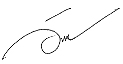  				(ลงชื่อ) ผู้บันทึกรายงานการประชุม                                           (นางวิภาวดี  เตียวยืนยง)				       เจ้าพนักงานธุรการปฏิบัติงาน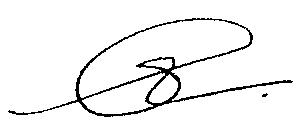  (ลงชื่อ)        ผู้ตรวจรายงานการประชุม				         (นางสาวอมรา  โกศลสุรภูมิ)                        	            หัวหน้าฝ่ายการประชุมและกิจการสภา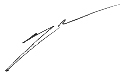   				(ลงชื่อ)         ผู้ตรวจ / ทาน          			 		  (นายอดิศักดิ์  สมจิตต์)					  	         หัวหน้าสำนักปลัดเทศบาลคะแนนสอบ O – net นักเรียนระดับชั้นประถมศึกษาปีที่ 6 เทศบาลนครขอนแก่น ปีการศึกษา 2559คะแนนสอบ O – net นักเรียนระดับชั้นประถมศึกษาปีที่ 6 เทศบาลนครขอนแก่น ปีการศึกษา 2559คะแนนสอบ O – net นักเรียนระดับชั้นประถมศึกษาปีที่ 6 เทศบาลนครขอนแก่น ปีการศึกษา 2559คะแนนสอบ O – net นักเรียนระดับชั้นประถมศึกษาปีที่ 6 เทศบาลนครขอนแก่น ปีการศึกษา 2559คะแนนสอบ O – net นักเรียนระดับชั้นประถมศึกษาปีที่ 6 เทศบาลนครขอนแก่น ปีการศึกษา 2559คะแนนสอบ O – net นักเรียนระดับชั้นประถมศึกษาปีที่ 6 เทศบาลนครขอนแก่น ปีการศึกษา 2559คะแนนสอบ O – net นักเรียนระดับชั้นประถมศึกษาปีที่ 6 เทศบาลนครขอนแก่น ปีการศึกษา 2559คะแนนสอบ O – net นักเรียนระดับชั้นประถมศึกษาปีที่ 6 เทศบาลนครขอนแก่น ปีการศึกษา 2559คะแนนสอบ O – net นักเรียนระดับชั้นประถมศึกษาปีที่ 6 เทศบาลนครขอนแก่น ปีการศึกษา 2559คะแนนสอบ O – net นักเรียนระดับชั้นประถมศึกษาปีที่ 6 เทศบาลนครขอนแก่น ปีการศึกษา 2559คะแนนสอบ O – net นักเรียนระดับชั้นประถมศึกษาปีที่ 6 เทศบาลนครขอนแก่น ปีการศึกษา 2559คะแนนสอบ O – net นักเรียนระดับชั้นประถมศึกษาปีที่ 6 เทศบาลนครขอนแก่น ปีการศึกษา 2559คะแนนสอบ O – net นักเรียนระดับชั้นประถมศึกษาปีที่ 6 เทศบาลนครขอนแก่น ปีการศึกษา 2559คะแนนสอบ O – net นักเรียนระดับชั้นประถมศึกษาปีที่ 6 เทศบาลนครขอนแก่น ปีการศึกษา 2559คะแนนสอบ O – net นักเรียนระดับชั้นประถมศึกษาปีที่ 6 เทศบาลนครขอนแก่น ปีการศึกษา 2559คะแนนสอบ O – net นักเรียนระดับชั้นประถมศึกษาปีที่ 6 เทศบาลนครขอนแก่น ปีการศึกษา 2559คะแนนสอบ O – net นักเรียนระดับชั้นประถมศึกษาปีที่ 6 เทศบาลนครขอนแก่น ปีการศึกษา 2559คะแนนสอบ O – net นักเรียนระดับชั้นประถมศึกษาปีที่ 6 เทศบาลนครขอนแก่น ปีการศึกษา 2559โรงเรียนภาษาไทยภาษาไทยภาษาไทยสังคมศาสตร์สังคมศาสตร์สังคมศาสตร์ภาษาอังกฤษภาษาอังกฤษภาษาอังกฤษคณิตศาสตร์คณิตศาสตร์คณิตศาสตร์วิทยาศาสตร์วิทยาศาสตร์วิทยาศาสตร์เฉลี่ยรวมลำดับโรงเรียนx̄S.D.ลำดับx̄S.D.ลำดับx̄S.D.ลำดับx̄S.D.ลำดับx̄S.D.ลำดับเฉลี่ยรวมลำดับ1. สวนสนุก56.9113.95150.6612.68145.6222.29145.5120.52143.9313.76148.5312. วัดกลาง49.9714.27544.8611.97335.5916.92233.9714.89537.519.94640.3823. หนองคู46.1314.77939.6411.541129.117.96533.1014.84739.8910.08237.5774. โนนทัน50.5312.11444.4413.12428.2811.03637.1615.03239.0210.31439.8935. หนองใหญ่45.6914.111140.9213.941027.7012.25924.8711.471138.4511.1535.53106. หนองวัด51.9216.13347.9714.01228.286.17734.0614.71436.667.86839.7857. โนนชัย48.8814.30641.2512.19929.1410.48435.4314.00336.7710.73738.2968. สามเหลี่ยม52.5412.63243.3512.67530.4710.91333.3015.01639.5611.57339.8449. หนองแวง45.9311.321042.3212.08626.436.861125.009.451035.896.39935.111110. บ้านตูม48.6113.94841.5711.03827.118.171027.3510.07934.059.441135.74911. ศรีฐาน48.6913.69741.8712.53727.719.37829.6512.93834.8510.041036.558เฉลี่ยรวม49.6213.7543.5312.5230.4911.1332.6713.9037.8710.1138.84คะแนนสอบ O – net นักเรียนระดับชั้นประถมศึกษาปีที่ 6 เทศบาลนครขอนแก่น ปีการศึกษา 2559คะแนนสอบ O – net นักเรียนระดับชั้นประถมศึกษาปีที่ 6 เทศบาลนครขอนแก่น ปีการศึกษา 2559คะแนนสอบ O – net นักเรียนระดับชั้นประถมศึกษาปีที่ 6 เทศบาลนครขอนแก่น ปีการศึกษา 2559คะแนนสอบ O – net นักเรียนระดับชั้นประถมศึกษาปีที่ 6 เทศบาลนครขอนแก่น ปีการศึกษา 2559คะแนนสอบ O – net นักเรียนระดับชั้นประถมศึกษาปีที่ 6 เทศบาลนครขอนแก่น ปีการศึกษา 2559คะแนนสอบ O – net นักเรียนระดับชั้นประถมศึกษาปีที่ 6 เทศบาลนครขอนแก่น ปีการศึกษา 2559คะแนนสอบ O – net นักเรียนระดับชั้นประถมศึกษาปีที่ 6 เทศบาลนครขอนแก่น ปีการศึกษา 2559คะแนนสอบ O – net นักเรียนระดับชั้นประถมศึกษาปีที่ 6 เทศบาลนครขอนแก่น ปีการศึกษา 2559ระดับภาษาไทยสังคมศึกษาภาษาอังกฤษคณิตศาสตร์วิทยาศาสตร์รวมลำดับทน.ขอนแก่น49.6243.5330.4932.6737.8738.844จังหวัด52.0745.4632.1338.1739.9841.562สังกัด50.9645.8331.8436.5839.4440.933ประเทศ52.9846.6834.5940.4741.2243.191คะแนนสอบ O – net นักเรียนระดับชั้นมัธยมศึกษาปีที่  3  เทศบาลนครขอนแก่น ปีการศึกษา 2559คะแนนสอบ O – net นักเรียนระดับชั้นมัธยมศึกษาปีที่  3  เทศบาลนครขอนแก่น ปีการศึกษา 2559คะแนนสอบ O – net นักเรียนระดับชั้นมัธยมศึกษาปีที่  3  เทศบาลนครขอนแก่น ปีการศึกษา 2559คะแนนสอบ O – net นักเรียนระดับชั้นมัธยมศึกษาปีที่  3  เทศบาลนครขอนแก่น ปีการศึกษา 2559คะแนนสอบ O – net นักเรียนระดับชั้นมัธยมศึกษาปีที่  3  เทศบาลนครขอนแก่น ปีการศึกษา 2559คะแนนสอบ O – net นักเรียนระดับชั้นมัธยมศึกษาปีที่  3  เทศบาลนครขอนแก่น ปีการศึกษา 2559คะแนนสอบ O – net นักเรียนระดับชั้นมัธยมศึกษาปีที่  3  เทศบาลนครขอนแก่น ปีการศึกษา 2559คะแนนสอบ O – net นักเรียนระดับชั้นมัธยมศึกษาปีที่  3  เทศบาลนครขอนแก่น ปีการศึกษา 2559คะแนนสอบ O – net นักเรียนระดับชั้นมัธยมศึกษาปีที่  3  เทศบาลนครขอนแก่น ปีการศึกษา 2559คะแนนสอบ O – net นักเรียนระดับชั้นมัธยมศึกษาปีที่  3  เทศบาลนครขอนแก่น ปีการศึกษา 2559คะแนนสอบ O – net นักเรียนระดับชั้นมัธยมศึกษาปีที่  3  เทศบาลนครขอนแก่น ปีการศึกษา 2559คะแนนสอบ O – net นักเรียนระดับชั้นมัธยมศึกษาปีที่  3  เทศบาลนครขอนแก่น ปีการศึกษา 2559คะแนนสอบ O – net นักเรียนระดับชั้นมัธยมศึกษาปีที่  3  เทศบาลนครขอนแก่น ปีการศึกษา 2559คะแนนสอบ O – net นักเรียนระดับชั้นมัธยมศึกษาปีที่  3  เทศบาลนครขอนแก่น ปีการศึกษา 2559คะแนนสอบ O – net นักเรียนระดับชั้นมัธยมศึกษาปีที่  3  เทศบาลนครขอนแก่น ปีการศึกษา 2559คะแนนสอบ O – net นักเรียนระดับชั้นมัธยมศึกษาปีที่  3  เทศบาลนครขอนแก่น ปีการศึกษา 2559คะแนนสอบ O – net นักเรียนระดับชั้นมัธยมศึกษาปีที่  3  เทศบาลนครขอนแก่น ปีการศึกษา 2559คะแนนสอบ O – net นักเรียนระดับชั้นมัธยมศึกษาปีที่  3  เทศบาลนครขอนแก่น ปีการศึกษา 2559โรงเรียนภาษาไทยภาษาไทยภาษาไทยสังคมศาสตร์สังคมศาสตร์สังคมศาสตร์ภาษาอังกฤษภาษาอังกฤษภาษาอังกฤษคณิตศาสตร์คณิตศาสตร์คณิตศาสตร์วิทยาศาสตร์วิทยาศาสตร์วิทยาศาสตร์เฉลี่ยรวมลำดับโรงเรียนx̄S.D.ลำดับx̄S.D.ลำดับx̄S.D.ลำดับx̄S.D.ลำดับx̄S.D.ลำดับเฉลี่ยรวมลำดับ1. สวนสนุก44.6610.02247.739.82129.597.31425.3010.43232.227.74435.9012. วัดกลาง44.9311.06144.848.59629.607.38325.8410.64134.168.10135.8723. โนนทัน43.329.20545.5012.32324.505.87823.378.74330.007.37833.3464. หนองใหญ่39.1511.71844.2511.45727.957.05622.988.90531.306.94633.1385. โนนชัย43.7112.55446.2611.10230.0010.41222.939.15631.487.08534.8836. สามเหลี่ยม40.7810.04741.9410.48827.707.37723.309.07432.337.65333.2177.บ้านตูม41.7812.81645.4410.91428.948.66522.138.85730.068.42733.6758.ศรีฐาน43.919.79345.1311.36530.356.99119.977.13833.395.02234.554เฉลี่ยรวม42.7845.1428.5823.2331.8734.32คะแนนสอบ O – net นักเรียนระดับชั้นมัธยมศึกษาปีที่  3  เทศบาลนครขอนแก่น ปีการศึกษา 2559คะแนนสอบ O – net นักเรียนระดับชั้นมัธยมศึกษาปีที่  3  เทศบาลนครขอนแก่น ปีการศึกษา 2559คะแนนสอบ O – net นักเรียนระดับชั้นมัธยมศึกษาปีที่  3  เทศบาลนครขอนแก่น ปีการศึกษา 2559คะแนนสอบ O – net นักเรียนระดับชั้นมัธยมศึกษาปีที่  3  เทศบาลนครขอนแก่น ปีการศึกษา 2559คะแนนสอบ O – net นักเรียนระดับชั้นมัธยมศึกษาปีที่  3  เทศบาลนครขอนแก่น ปีการศึกษา 2559คะแนนสอบ O – net นักเรียนระดับชั้นมัธยมศึกษาปีที่  3  เทศบาลนครขอนแก่น ปีการศึกษา 2559คะแนนสอบ O – net นักเรียนระดับชั้นมัธยมศึกษาปีที่  3  เทศบาลนครขอนแก่น ปีการศึกษา 2559คะแนนสอบ O – net นักเรียนระดับชั้นมัธยมศึกษาปีที่  3  เทศบาลนครขอนแก่น ปีการศึกษา 2559ระดับภาษาไทยสังคมศึกษาภาษาอังกฤษคณิตศาสตร์วิทยาศาสตร์รวมลำดับทน.ขอนแก่น42.7845.1428.5823.2331.8734.324จังหวัด45.0647.6830.2727.6334.2536.982สังกัด อปท.42.9245.7528.3924.9032.7034.933ประเทศ46.3649.0031.8029.3134.9938.291คะแนนสอบ O – net นักเรียนระดับชั้นมัธยมศึกษาปีที่  6  เทศบาลนครขอนแก่น ปีการศึกษา 2559คะแนนสอบ O – net นักเรียนระดับชั้นมัธยมศึกษาปีที่  6  เทศบาลนครขอนแก่น ปีการศึกษา 2559คะแนนสอบ O – net นักเรียนระดับชั้นมัธยมศึกษาปีที่  6  เทศบาลนครขอนแก่น ปีการศึกษา 2559คะแนนสอบ O – net นักเรียนระดับชั้นมัธยมศึกษาปีที่  6  เทศบาลนครขอนแก่น ปีการศึกษา 2559คะแนนสอบ O – net นักเรียนระดับชั้นมัธยมศึกษาปีที่  6  เทศบาลนครขอนแก่น ปีการศึกษา 2559คะแนนสอบ O – net นักเรียนระดับชั้นมัธยมศึกษาปีที่  6  เทศบาลนครขอนแก่น ปีการศึกษา 2559คะแนนสอบ O – net นักเรียนระดับชั้นมัธยมศึกษาปีที่  6  เทศบาลนครขอนแก่น ปีการศึกษา 2559คะแนนสอบ O – net นักเรียนระดับชั้นมัธยมศึกษาปีที่  6  เทศบาลนครขอนแก่น ปีการศึกษา 2559คะแนนสอบ O – net นักเรียนระดับชั้นมัธยมศึกษาปีที่  6  เทศบาลนครขอนแก่น ปีการศึกษา 2559คะแนนสอบ O – net นักเรียนระดับชั้นมัธยมศึกษาปีที่  6  เทศบาลนครขอนแก่น ปีการศึกษา 2559คะแนนสอบ O – net นักเรียนระดับชั้นมัธยมศึกษาปีที่  6  เทศบาลนครขอนแก่น ปีการศึกษา 2559คะแนนสอบ O – net นักเรียนระดับชั้นมัธยมศึกษาปีที่  6  เทศบาลนครขอนแก่น ปีการศึกษา 2559คะแนนสอบ O – net นักเรียนระดับชั้นมัธยมศึกษาปีที่  6  เทศบาลนครขอนแก่น ปีการศึกษา 2559คะแนนสอบ O – net นักเรียนระดับชั้นมัธยมศึกษาปีที่  6  เทศบาลนครขอนแก่น ปีการศึกษา 2559คะแนนสอบ O – net นักเรียนระดับชั้นมัธยมศึกษาปีที่  6  เทศบาลนครขอนแก่น ปีการศึกษา 2559คะแนนสอบ O – net นักเรียนระดับชั้นมัธยมศึกษาปีที่  6  เทศบาลนครขอนแก่น ปีการศึกษา 2559คะแนนสอบ O – net นักเรียนระดับชั้นมัธยมศึกษาปีที่  6  เทศบาลนครขอนแก่น ปีการศึกษา 2559คะแนนสอบ O – net นักเรียนระดับชั้นมัธยมศึกษาปีที่  6  เทศบาลนครขอนแก่น ปีการศึกษา 2559โรงเรียนภาษาไทยภาษาไทยภาษาไทยสังคมศาสตร์สังคมศาสตร์สังคมศาสตร์ภาษาอังกฤษภาษาอังกฤษภาษาอังกฤษคณิตศาสตร์คณิตศาสตร์คณิตศาสตร์วิทยาศาสตร์วิทยาศาสตร์วิทยาศาสตร์เฉลี่ยรวมลำดับโรงเรียนx̄S.D.ลำดับx̄S.D.ลำดับx̄S.D.ลำดับx̄S.D.ลำดับx̄S.D.ลำดับเฉลี่ยรวมลำดับ1.  วัดกลาง48.0912.09133.107.37123.427.20120.747.70128.136.24130.7012. สามเหลี่ยม41.8813.53229.486.67220.053.86218.305.51227.605.13227.462เฉลี่ยรวม44.9931.2921.7419.5227.8729.08คะแนนสอบ O – net นักเรียนระดับชั้นมัธยมศึกษาปีที่  6  เทศบาลนครขอนแก่น ปีการศึกษา  2559คะแนนสอบ O – net นักเรียนระดับชั้นมัธยมศึกษาปีที่  6  เทศบาลนครขอนแก่น ปีการศึกษา  2559คะแนนสอบ O – net นักเรียนระดับชั้นมัธยมศึกษาปีที่  6  เทศบาลนครขอนแก่น ปีการศึกษา  2559คะแนนสอบ O – net นักเรียนระดับชั้นมัธยมศึกษาปีที่  6  เทศบาลนครขอนแก่น ปีการศึกษา  2559คะแนนสอบ O – net นักเรียนระดับชั้นมัธยมศึกษาปีที่  6  เทศบาลนครขอนแก่น ปีการศึกษา  2559คะแนนสอบ O – net นักเรียนระดับชั้นมัธยมศึกษาปีที่  6  เทศบาลนครขอนแก่น ปีการศึกษา  2559คะแนนสอบ O – net นักเรียนระดับชั้นมัธยมศึกษาปีที่  6  เทศบาลนครขอนแก่น ปีการศึกษา  2559คะแนนสอบ O – net นักเรียนระดับชั้นมัธยมศึกษาปีที่  6  เทศบาลนครขอนแก่น ปีการศึกษา  2559ระดับภาษาไทยสังคมศึกษาภาษาอังกฤษคณิตศาสตร์วิทยาศาสตร์รวมลำดับทน.ขอนแก่น44.9931.2921.7419.5227.8729.084จังหวัด50.6434.6626.1223.4530.8833.152สังกัด อปท.46.2633.0723.1520.5629.2530.463ประเทศ52.2935.8927.7624.8831.6234.491ระดับชั้น/ห้องนักเรียนทั้งหมดนักเรียนเข้าสอบผลการประเมินการอ่านผลการประเมินการอ่านผลการประเมินการอ่านผลการประเมินการอ่านรวม(คน)ผลการประเมินการเขียนผลการประเมินการเขียนผลการประเมินการเขียนผลการประเมินการเขียนรวม(คน)ผลการประเมินการคิดเลขผลการประเมินการคิดเลขผลการประเมินการคิดเลขผลการประเมินการคิดเลขรวม(คน)หมายเหตุระดับชั้น/ห้องนักเรียนทั้งหมดนักเรียนเข้าสอบดีมากดีพอใช้ปรับปรุงรวม(คน)ดีมากดีพอใช้ปรับปรุงรวม(คน)ดีมากดีพอใช้ปรับปรุงรวม(คน)หมายเหตุป. 1-32,8182,7531,7015502772252,7531,0256544885862,7531,3145413994992,753ร้อยละ10565.0221.0210.598.6010539.1825.0018.6522.4010550.2320.6815.2519.07105รวมพอใช้ขึ้นไปรวมพอใช้ขึ้นไปรวมพอใช้ขึ้นไป2,5282,5282,5282252,1672,1672,1675862,2542,2542,254499ร้อยละร้อยละร้อยละ96.5396.5396.533.4782.7482.7482.7417.2686.0686.0686.0613.94รวมร้อยละการอ่าน การเขียน การคิดเลข พอใช้ขึ้น ป.1 - ป.3รวมร้อยละการอ่าน การเขียน การคิดเลข พอใช้ขึ้น ป.1 - ป.3รวมร้อยละการอ่าน การเขียน การคิดเลข พอใช้ขึ้น ป.1 - ป.3รวมร้อยละการอ่าน การเขียน การคิดเลข พอใช้ขึ้น ป.1 - ป.3รวมร้อยละการอ่าน การเขียน การคิดเลข พอใช้ขึ้น ป.1 - ป.3รวมร้อยละการอ่าน การเขียน การคิดเลข พอใช้ขึ้น ป.1 - ป.3รวมร้อยละการอ่าน การเขียน การคิดเลข พอใช้ขึ้น ป.1 - ป.3รวมร้อยละการอ่าน การเขียน การคิดเลข พอใช้ขึ้น ป.1 - ป.3รวมร้อยละการอ่าน การเขียน การคิดเลข พอใช้ขึ้น ป.1 - ป.3รวมร้อยละการอ่าน การเขียน การคิดเลข พอใช้ขึ้น ป.1 - ป.3รวมร้อยละการอ่าน การเขียน การคิดเลข พอใช้ขึ้น ป.1 - ป.3265.33265.33265.33265.33265.33265.33265.33265.33ร้อยละเฉลี่ยร้อยละเฉลี่ยร้อยละเฉลี่ยร้อยละเฉลี่ยร้อยละเฉลี่ยร้อยละเฉลี่ยร้อยละเฉลี่ยร้อยละเฉลี่ยร้อยละเฉลี่ยร้อยละเฉลี่ยร้อยละเฉลี่ย88.4488.4488.4488.4488.4488.4488.4488.44เกณฑ์การประเมินการอ่านเกณฑ์การประเมินการอ่านเกณฑ์การประเมินการเขียนและการคิดเลขเกณฑ์การประเมินการเขียนและการคิดเลขร้อยละ คุณภาพร้อยละคุณภาพร้อยละ 0-49ปรับปรุงร้อยละ 0-49ปรับปรุงร้อยละ 50-65พอใช้ร้อยละ 50-60พอใช้ร้อยละ 66-79ดีร้อยละ 61-74ดีร้อยละ  80 ขึ้นไปดีมากร้อยละ 75 ขึ้นไปดีมากระดับชั้น/ห้องนักเรียนทั้งหมดนักเรียนเข้าสอบผลการประเมินการอ่านผลการประเมินการอ่านผลการประเมินการอ่านผลการประเมินการอ่านรวม(คน)ผลการประเมินการเขียนผลการประเมินการเขียนผลการประเมินการเขียนผลการประเมินการเขียนรวม(คน)ผลการประเมินการคิดเลขผลการประเมินการคิดเลขผลการประเมินการคิดเลขผลการประเมินการคิดเลขรวม(คน)หมายเหตุระดับชั้น/ห้องนักเรียนทั้งหมดนักเรียนเข้าสอบดีมากดีพอใช้ปรับปรุงรวม(คน)ดีมากดีพอใช้ปรับปรุงรวม(คน)ดีมากดีพอใช้ปรับปรุงรวม(คน)หมายเหตุป. 1-31,2161,200781214951101,2004412891992711,2007162101231511,200ร้อยละ10065.0817.837.929.1710036.7524.0816.5822.5810059.6717.5010.2512.25100รวมพอใช้ขึ้นไปรวมพอใช้ขึ้นไปรวมพอใช้ขึ้นไป1,0901,0901,0901109299299292711,0491,0491,049151ร้อยละร้อยละร้อยละ91.5291.5291.528.4878.0078.0078.0022.0088.0888.0888.0811.92รวมร้อยละการอ่าน การเขียน การคิดเลข พอใช้ขึ้นไป ป.1 – ป.3รวมร้อยละการอ่าน การเขียน การคิดเลข พอใช้ขึ้นไป ป.1 – ป.3รวมร้อยละการอ่าน การเขียน การคิดเลข พอใช้ขึ้นไป ป.1 – ป.3รวมร้อยละการอ่าน การเขียน การคิดเลข พอใช้ขึ้นไป ป.1 – ป.3รวมร้อยละการอ่าน การเขียน การคิดเลข พอใช้ขึ้นไป ป.1 – ป.3รวมร้อยละการอ่าน การเขียน การคิดเลข พอใช้ขึ้นไป ป.1 – ป.3รวมร้อยละการอ่าน การเขียน การคิดเลข พอใช้ขึ้นไป ป.1 – ป.3รวมร้อยละการอ่าน การเขียน การคิดเลข พอใช้ขึ้นไป ป.1 – ป.3รวมร้อยละการอ่าน การเขียน การคิดเลข พอใช้ขึ้นไป ป.1 – ป.3รวมร้อยละการอ่าน การเขียน การคิดเลข พอใช้ขึ้นไป ป.1 – ป.3รวมร้อยละการอ่าน การเขียน การคิดเลข พอใช้ขึ้นไป ป.1 – ป.3257.60257.60257.60257.60257.60257.60257.60257.60ร้อยละเฉลี่ยร้อยละเฉลี่ยร้อยละเฉลี่ยร้อยละเฉลี่ยร้อยละเฉลี่ยร้อยละเฉลี่ยร้อยละเฉลี่ยร้อยละเฉลี่ยร้อยละเฉลี่ยร้อยละเฉลี่ยร้อยละเฉลี่ย85.8785.8785.8785.8785.8785.8785.8785.87ระดับชั้น/ห้องนักเรียนทั้งหมดนักเรียนเข้าสอบผลการประเมินการอ่านผลการประเมินการอ่านผลการประเมินการอ่านผลการประเมินการอ่านรวม(คน)ผลการประเมินการเขียนผลการประเมินการเขียนผลการประเมินการเขียนผลการประเมินการเขียนรวม(คน)ผลการประเมินการคิดเลขผลการประเมินการคิดเลขผลการประเมินการคิดเลขผลการประเมินการคิดเลขรวม(คน)หมายเหตุระดับชั้น/ห้องนักเรียนทั้งหมดนักเรียนเข้าสอบดีมากดีพอใช้ปรับปรุงรวม(คน)ดีมากดีพอใช้ปรับปรุงรวม(คน)ดีมากดีพอใช้ปรับปรุงรวม(คน)หมายเหตุป. 1-3302293196572416293129805331293123715445293ร้อยละ10066.8619.458.195.4610044.0327.3018.0910.5810041.9824.2318.4315.36100รวมพอใช้ขึ้นไปรวมพอใช้ขึ้นไปรวมพอใช้ขึ้นไป277277277162622622623124824824845ร้อยละร้อยละร้อยละ94.5494.5494.545.4689.4289.4289.4210.5884.6484.6484.6415.36รวมร้อยละการอ่าน การเขียน การคิดเลข พอใช้ขึ้นไป ป.1 – ป.3รวมร้อยละการอ่าน การเขียน การคิดเลข พอใช้ขึ้นไป ป.1 – ป.3รวมร้อยละการอ่าน การเขียน การคิดเลข พอใช้ขึ้นไป ป.1 – ป.3รวมร้อยละการอ่าน การเขียน การคิดเลข พอใช้ขึ้นไป ป.1 – ป.3รวมร้อยละการอ่าน การเขียน การคิดเลข พอใช้ขึ้นไป ป.1 – ป.3รวมร้อยละการอ่าน การเขียน การคิดเลข พอใช้ขึ้นไป ป.1 – ป.3รวมร้อยละการอ่าน การเขียน การคิดเลข พอใช้ขึ้นไป ป.1 – ป.3รวมร้อยละการอ่าน การเขียน การคิดเลข พอใช้ขึ้นไป ป.1 – ป.3รวมร้อยละการอ่าน การเขียน การคิดเลข พอใช้ขึ้นไป ป.1 – ป.3รวมร้อยละการอ่าน การเขียน การคิดเลข พอใช้ขึ้นไป ป.1 – ป.3รวมร้อยละการอ่าน การเขียน การคิดเลข พอใช้ขึ้นไป ป.1 – ป.3268.60268.60268.60268.60268.60268.60268.60268.60ร้อยละเฉลี่ยร้อยละเฉลี่ยร้อยละเฉลี่ยร้อยละเฉลี่ยร้อยละเฉลี่ยร้อยละเฉลี่ยร้อยละเฉลี่ยร้อยละเฉลี่ยร้อยละเฉลี่ยร้อยละเฉลี่ยร้อยละเฉลี่ย89.5389.5389.5389.5389.5389.5389.5389.53ระดับชั้น/ห้องนักเรียนทั้งหมดนักเรียนเข้าสอบผลการประเมินการอ่านผลการประเมินการอ่านผลการประเมินการอ่านผลการประเมินการอ่านรวม(คน)ผลการประเมินการเขียนผลการประเมินการเขียนผลการประเมินการเขียนผลการประเมินการเขียนรวม(คน)ผลการประเมินการคิดเลขผลการประเมินการคิดเลขผลการประเมินการคิดเลขผลการประเมินการคิดเลขรวม(คน)หมายเหตุระดับชั้น/ห้องนักเรียนทั้งหมดนักเรียนเข้าสอบดีมากดีพอใช้ปรับปรุงรวม(คน)ดีมากดีพอใช้ปรับปรุงรวม(คน)ดีมากดีพอใช้ปรับปรุงรวม(คน)หมายเหตุป. 1-310092411520169217142041921717332592ร้อยละ10044.5716.3021.7417.3910018.4815.2221.7444.5710018.4818.4835.8727.17100รวมพอใช้ขึ้นไปรวมพอใช้ขึ้นไปรวมพอใช้ขึ้นไป767676165151514167676725ร้อยละร้อยละร้อยละ82.6182.6182.6117.3955.4355.4355.4344.5772.8372.8372.8327.17รวมร้อยละการอ่าน การเขียน การคิดเลข พอใช้ขึ้นไป ป.1 – ป.3รวมร้อยละการอ่าน การเขียน การคิดเลข พอใช้ขึ้นไป ป.1 – ป.3รวมร้อยละการอ่าน การเขียน การคิดเลข พอใช้ขึ้นไป ป.1 – ป.3รวมร้อยละการอ่าน การเขียน การคิดเลข พอใช้ขึ้นไป ป.1 – ป.3รวมร้อยละการอ่าน การเขียน การคิดเลข พอใช้ขึ้นไป ป.1 – ป.3รวมร้อยละการอ่าน การเขียน การคิดเลข พอใช้ขึ้นไป ป.1 – ป.3รวมร้อยละการอ่าน การเขียน การคิดเลข พอใช้ขึ้นไป ป.1 – ป.3รวมร้อยละการอ่าน การเขียน การคิดเลข พอใช้ขึ้นไป ป.1 – ป.3รวมร้อยละการอ่าน การเขียน การคิดเลข พอใช้ขึ้นไป ป.1 – ป.3รวมร้อยละการอ่าน การเขียน การคิดเลข พอใช้ขึ้นไป ป.1 – ป.3รวมร้อยละการอ่าน การเขียน การคิดเลข พอใช้ขึ้นไป ป.1 – ป.3210.87210.87210.87210.87210.87210.87210.87210.87ร้อยละเฉลี่ยร้อยละเฉลี่ยร้อยละเฉลี่ยร้อยละเฉลี่ยร้อยละเฉลี่ยร้อยละเฉลี่ยร้อยละเฉลี่ยร้อยละเฉลี่ยร้อยละเฉลี่ยร้อยละเฉลี่ยร้อยละเฉลี่ย70.2970.2970.2970.2970.2970.2970.2970.29ระดับชั้น/ห้องนักเรียนทั้งหมดนักเรียนเข้าสอบผลการประเมินการอ่านผลการประเมินการอ่านผลการประเมินการอ่านผลการประเมินการอ่านรวม(คน)ผลการประเมินการเขียนผลการประเมินการเขียนผลการประเมินการเขียนผลการประเมินการเขียนรวม(คน)ผลการประเมินการคิดเลขผลการประเมินการคิดเลขผลการประเมินการคิดเลขผลการประเมินการคิดเลขรวม(คน)หมายเหตุระดับชั้น/ห้องนักเรียนทั้งหมดนักเรียนเข้าสอบดีมากดีพอใช้ปรับปรุงรวม(คน)ดีมากดีพอใช้ปรับปรุงรวม(คน)ดีมากดีพอใช้ปรับปรุงรวม(คน)หมายเหตุป. 1-3144140942115101405039302114079321514140ร้อยละ10067.1415.0010.717.1410035.7127.8621.4315.0010056.4322.8610.7110.00100รวมพอใช้ขึ้นไปรวมพอใช้ขึ้นไปรวมพอใช้ขึ้นไป130130130101191191192112612612614ร้อยละร้อยละร้อยละ92.8692.8692.867.1485.0085.0085.0015.0090.0090.0090.0010.00รวมร้อยละการอ่าน การเขียน การคิดเลข พอใช้ขึ้นไป ป.1 – ป.3รวมร้อยละการอ่าน การเขียน การคิดเลข พอใช้ขึ้นไป ป.1 – ป.3รวมร้อยละการอ่าน การเขียน การคิดเลข พอใช้ขึ้นไป ป.1 – ป.3รวมร้อยละการอ่าน การเขียน การคิดเลข พอใช้ขึ้นไป ป.1 – ป.3รวมร้อยละการอ่าน การเขียน การคิดเลข พอใช้ขึ้นไป ป.1 – ป.3รวมร้อยละการอ่าน การเขียน การคิดเลข พอใช้ขึ้นไป ป.1 – ป.3รวมร้อยละการอ่าน การเขียน การคิดเลข พอใช้ขึ้นไป ป.1 – ป.3รวมร้อยละการอ่าน การเขียน การคิดเลข พอใช้ขึ้นไป ป.1 – ป.3รวมร้อยละการอ่าน การเขียน การคิดเลข พอใช้ขึ้นไป ป.1 – ป.3รวมร้อยละการอ่าน การเขียน การคิดเลข พอใช้ขึ้นไป ป.1 – ป.3รวมร้อยละการอ่าน การเขียน การคิดเลข พอใช้ขึ้นไป ป.1 – ป.3267.86267.86267.86267.86267.86267.86267.86267.86ร้อยละเฉลี่ยร้อยละเฉลี่ยร้อยละเฉลี่ยร้อยละเฉลี่ยร้อยละเฉลี่ยร้อยละเฉลี่ยร้อยละเฉลี่ยร้อยละเฉลี่ยร้อยละเฉลี่ยร้อยละเฉลี่ยร้อยละเฉลี่ย89.2989.2989.2989.2989.2989.2989.2989.29ระดับชั้น/ห้องนักเรียนทั้งหมดนักเรียนเข้าสอบผลการประเมินการอ่านผลการประเมินการอ่านผลการประเมินการอ่านผลการประเมินการอ่านรวม(คน)ผลการประเมินการเขียนผลการประเมินการเขียนผลการประเมินการเขียนผลการประเมินการเขียนรวม(คน)ผลการประเมินการคิดเลขผลการประเมินการคิดเลขผลการประเมินการคิดเลขผลการประเมินการคิดเลขรวม(คน)หมายเหตุระดับชั้น/ห้องนักเรียนทั้งหมดนักเรียนเข้าสอบดีมากดีพอใช้ปรับปรุงรวม(คน)ดีมากดีพอใช้ปรับปรุงรวม(คน)ดีมากดีพอใช้ปรับปรุงรวม(คน)หมายเหตุป. 1-3193183114353041837348283418346243281183ร้อยละ10062.3019.1316.392.1910039.8926.2315.3018.5810025.1413.1117.4944.26100รวมพอใช้ขึ้นไปรวมพอใช้ขึ้นไปรวมพอใช้ขึ้นไป17917917941491491493410210210281ร้อยละร้อยละร้อยละ97.8197.8197.812.1981.4281.4281.4218.5855.7455.7455.7444.26รวมร้อยละการอ่าน การเขียน การคิดเลข พอใช้ขึ้นไป ป.1 – ป.3รวมร้อยละการอ่าน การเขียน การคิดเลข พอใช้ขึ้นไป ป.1 – ป.3รวมร้อยละการอ่าน การเขียน การคิดเลข พอใช้ขึ้นไป ป.1 – ป.3รวมร้อยละการอ่าน การเขียน การคิดเลข พอใช้ขึ้นไป ป.1 – ป.3รวมร้อยละการอ่าน การเขียน การคิดเลข พอใช้ขึ้นไป ป.1 – ป.3รวมร้อยละการอ่าน การเขียน การคิดเลข พอใช้ขึ้นไป ป.1 – ป.3รวมร้อยละการอ่าน การเขียน การคิดเลข พอใช้ขึ้นไป ป.1 – ป.3รวมร้อยละการอ่าน การเขียน การคิดเลข พอใช้ขึ้นไป ป.1 – ป.3รวมร้อยละการอ่าน การเขียน การคิดเลข พอใช้ขึ้นไป ป.1 – ป.3รวมร้อยละการอ่าน การเขียน การคิดเลข พอใช้ขึ้นไป ป.1 – ป.3รวมร้อยละการอ่าน การเขียน การคิดเลข พอใช้ขึ้นไป ป.1 – ป.3234.97234.97234.97234.97234.97234.97234.97234.97ร้อยละเฉลี่ยร้อยละเฉลี่ยร้อยละเฉลี่ยร้อยละเฉลี่ยร้อยละเฉลี่ยร้อยละเฉลี่ยร้อยละเฉลี่ยร้อยละเฉลี่ยร้อยละเฉลี่ยร้อยละเฉลี่ยร้อยละเฉลี่ย78.3278.3278.3278.3278.3278.3278.3278.32ระดับชั้น/ห้องนักเรียนทั้งหมดนักเรียนเข้าสอบผลการประเมินการอ่านผลการประเมินการอ่านผลการประเมินการอ่านผลการประเมินการอ่านรวม(คน)ผลการประเมินการเขียนผลการประเมินการเขียนผลการประเมินการเขียนผลการประเมินการเขียนรวม(คน)ผลการประเมินการคิดเลขผลการประเมินการคิดเลขผลการประเมินการคิดเลขผลการประเมินการคิดเลขรวม(คน)หมายเหตุระดับชั้น/ห้องนักเรียนทั้งหมดนักเรียนเข้าสอบดีมากดีพอใช้ปรับปรุงรวม(คน)ดีมากดีพอใช้ปรับปรุงรวม(คน)ดีมากดีพอใช้ปรับปรุงรวม(คน)หมายเหตุป. 1-355512419535120165105122187451ร้อยละ10047.0637.259.805.8810039.2231.379.8019.6110043.1435.2913.737.84100รวมพอใช้ขึ้นไปรวมพอใช้ขึ้นไปรวมพอใช้ขึ้นไป4848483414141104747474ร้อยละร้อยละร้อยละ94.1294.1294.125.8880.3980.3980.3919.6192.1692.1692.167.84รวมร้อยละการอ่าน การเขียน การคิดเลข พอใช้ขึ้นไป ป.1 – ป.3รวมร้อยละการอ่าน การเขียน การคิดเลข พอใช้ขึ้นไป ป.1 – ป.3รวมร้อยละการอ่าน การเขียน การคิดเลข พอใช้ขึ้นไป ป.1 – ป.3รวมร้อยละการอ่าน การเขียน การคิดเลข พอใช้ขึ้นไป ป.1 – ป.3รวมร้อยละการอ่าน การเขียน การคิดเลข พอใช้ขึ้นไป ป.1 – ป.3รวมร้อยละการอ่าน การเขียน การคิดเลข พอใช้ขึ้นไป ป.1 – ป.3รวมร้อยละการอ่าน การเขียน การคิดเลข พอใช้ขึ้นไป ป.1 – ป.3รวมร้อยละการอ่าน การเขียน การคิดเลข พอใช้ขึ้นไป ป.1 – ป.3รวมร้อยละการอ่าน การเขียน การคิดเลข พอใช้ขึ้นไป ป.1 – ป.3รวมร้อยละการอ่าน การเขียน การคิดเลข พอใช้ขึ้นไป ป.1 – ป.3รวมร้อยละการอ่าน การเขียน การคิดเลข พอใช้ขึ้นไป ป.1 – ป.3266.67266.67266.67266.67266.67266.67266.67266.67ร้อยละเฉลี่ยร้อยละเฉลี่ยร้อยละเฉลี่ยร้อยละเฉลี่ยร้อยละเฉลี่ยร้อยละเฉลี่ยร้อยละเฉลี่ยร้อยละเฉลี่ยร้อยละเฉลี่ยร้อยละเฉลี่ยร้อยละเฉลี่ย88.8988.8988.8988.8988.8988.8988.8988.89ระดับชั้น/ห้องนักเรียนทั้งหมดนักเรียนเข้าสอบผลการประเมินการอ่านผลการประเมินการอ่านผลการประเมินการอ่านผลการประเมินการอ่านรวม(คน)ผลการประเมินการเขียนผลการประเมินการเขียนผลการประเมินการเขียนผลการประเมินการเขียนรวม(คน)ผลการประเมินการคิดเลขผลการประเมินการคิดเลขผลการประเมินการคิดเลขผลการประเมินการคิดเลขรวม(คน)หมายเหตุระดับชั้น/ห้องนักเรียนทั้งหมดนักเรียนเข้าสอบดีมากดีพอใช้ปรับปรุงรวม(คน)ดีมากดีพอใช้ปรับปรุงรวม(คน)ดีมากดีพอใช้ปรับปรุงรวม(คน)หมายเหตุป. 1-3220219956837192195534508021954494175219ร้อยละ10043.3831.0516.898.6810025.1115.5322.8336.5310024.6622.3718.7234.25100รวมพอใช้ขึ้นไปรวมพอใช้ขึ้นไปรวมพอใช้ขึ้นไป200200200191391391398014414414475ร้อยละร้อยละร้อยละ91.3291.3291.328.6863.4763.4763.4736.5365.765.765.734.25รวมร้อยละการอ่าน การเขียน การคิดเลข พอใช้ขึ้นไป ป.1 – ป.3รวมร้อยละการอ่าน การเขียน การคิดเลข พอใช้ขึ้นไป ป.1 – ป.3รวมร้อยละการอ่าน การเขียน การคิดเลข พอใช้ขึ้นไป ป.1 – ป.3รวมร้อยละการอ่าน การเขียน การคิดเลข พอใช้ขึ้นไป ป.1 – ป.3รวมร้อยละการอ่าน การเขียน การคิดเลข พอใช้ขึ้นไป ป.1 – ป.3รวมร้อยละการอ่าน การเขียน การคิดเลข พอใช้ขึ้นไป ป.1 – ป.3รวมร้อยละการอ่าน การเขียน การคิดเลข พอใช้ขึ้นไป ป.1 – ป.3รวมร้อยละการอ่าน การเขียน การคิดเลข พอใช้ขึ้นไป ป.1 – ป.3รวมร้อยละการอ่าน การเขียน การคิดเลข พอใช้ขึ้นไป ป.1 – ป.3รวมร้อยละการอ่าน การเขียน การคิดเลข พอใช้ขึ้นไป ป.1 – ป.3รวมร้อยละการอ่าน การเขียน การคิดเลข พอใช้ขึ้นไป ป.1 – ป.3220.55220.55220.55220.55220.55220.55220.55220.55ร้อยละเฉลี่ยร้อยละเฉลี่ยร้อยละเฉลี่ยร้อยละเฉลี่ยร้อยละเฉลี่ยร้อยละเฉลี่ยร้อยละเฉลี่ยร้อยละเฉลี่ยร้อยละเฉลี่ยร้อยละเฉลี่ยร้อยละเฉลี่ย73.5273.5273.5273.5273.5273.5273.5273.52ระดับชั้น/ห้องนักเรียนทั้งหมดนักเรียนเข้าสอบผลการประเมินการอ่านผลการประเมินการอ่านผลการประเมินการอ่านผลการประเมินการอ่านรวม(คน)ผลการประเมินการเขียนผลการประเมินการเขียนผลการประเมินการเขียนผลการประเมินการเขียนรวม(คน)ผลการประเมินการคิดเลขผลการประเมินการคิดเลขผลการประเมินการคิดเลขผลการประเมินการคิดเลขรวม(คน)หมายเหตุระดับชั้น/ห้องนักเรียนทั้งหมดนักเรียนเข้าสอบดีมากดีพอใช้ปรับปรุงรวม(คน)ดีมากดีพอใช้ปรับปรุงรวม(คน)ดีมากดีพอใช้ปรับปรุงรวม(คน)หมายเหตุป. 1-3212212119652442126874551521291683221212ร้อยละ10056.1330.6611.321.8910032.0834.9125.947.0810042.9232.0815.099.91100รวมพอใช้ขึ้นไปรวมพอใช้ขึ้นไปรวมพอใช้ขึ้นไป20820820841971971971519119119121ร้อยละร้อยละร้อยละ98.1198.1198.111.8992.9292.9292.927.0890.0990.0990.099.91รวมร้อยละการอ่าน การเขียน การคิดเลข พอใช้ขึ้นไป ป.1 – ป.3รวมร้อยละการอ่าน การเขียน การคิดเลข พอใช้ขึ้นไป ป.1 – ป.3รวมร้อยละการอ่าน การเขียน การคิดเลข พอใช้ขึ้นไป ป.1 – ป.3รวมร้อยละการอ่าน การเขียน การคิดเลข พอใช้ขึ้นไป ป.1 – ป.3รวมร้อยละการอ่าน การเขียน การคิดเลข พอใช้ขึ้นไป ป.1 – ป.3รวมร้อยละการอ่าน การเขียน การคิดเลข พอใช้ขึ้นไป ป.1 – ป.3รวมร้อยละการอ่าน การเขียน การคิดเลข พอใช้ขึ้นไป ป.1 – ป.3รวมร้อยละการอ่าน การเขียน การคิดเลข พอใช้ขึ้นไป ป.1 – ป.3รวมร้อยละการอ่าน การเขียน การคิดเลข พอใช้ขึ้นไป ป.1 – ป.3รวมร้อยละการอ่าน การเขียน การคิดเลข พอใช้ขึ้นไป ป.1 – ป.3รวมร้อยละการอ่าน การเขียน การคิดเลข พอใช้ขึ้นไป ป.1 – ป.3281.13281.13281.13281.13281.13281.13281.13281.13ร้อยละเฉลี่ยร้อยละเฉลี่ยร้อยละเฉลี่ยร้อยละเฉลี่ยร้อยละเฉลี่ยร้อยละเฉลี่ยร้อยละเฉลี่ยร้อยละเฉลี่ยร้อยละเฉลี่ยร้อยละเฉลี่ยร้อยละเฉลี่ย93.7193.7193.7193.7193.7193.7193.7193.71ระดับชั้น/ห้องนักเรียนทั้งหมดนักเรียนเข้าสอบผลการประเมินการอ่านผลการประเมินการอ่านผลการประเมินการอ่านผลการประเมินการอ่านรวม(คน)ผลการประเมินการเขียนผลการประเมินการเขียนผลการประเมินการเขียนผลการประเมินการเขียนรวม(คน)ผลการประเมินการคิดเลขผลการประเมินการคิดเลขผลการประเมินการคิดเลขผลการประเมินการคิดเลขรวม(คน)หมายเหตุระดับชั้น/ห้องนักเรียนทั้งหมดนักเรียนเข้าสอบดีมากดีพอใช้ปรับปรุงรวม(คน)ดีมากดีพอใช้ปรับปรุงรวม(คน)ดีมากดีพอใช้ปรับปรุงรวม(คน)หมายเหตุป. 1-35554231191154178101954191081754ร้อยละ10042.5920.3716.6720.3710031.4814.8115.5235.1910035.1918.5214.8131.48100รวมพอใช้ขึ้นไปรวมพอใช้ขึ้นไปรวมพอใช้ขึ้นไป434343113535351937373717ร้อยละร้อยละร้อยละ79.6379.6379.6320.3764.8164.8164.8135.1968.5268.5268.5231.48รวมร้อยละการอ่าน การเขียน การคิดเลข พอใช้ขึ้นไป ป.1 – ป.3รวมร้อยละการอ่าน การเขียน การคิดเลข พอใช้ขึ้นไป ป.1 – ป.3รวมร้อยละการอ่าน การเขียน การคิดเลข พอใช้ขึ้นไป ป.1 – ป.3รวมร้อยละการอ่าน การเขียน การคิดเลข พอใช้ขึ้นไป ป.1 – ป.3รวมร้อยละการอ่าน การเขียน การคิดเลข พอใช้ขึ้นไป ป.1 – ป.3รวมร้อยละการอ่าน การเขียน การคิดเลข พอใช้ขึ้นไป ป.1 – ป.3รวมร้อยละการอ่าน การเขียน การคิดเลข พอใช้ขึ้นไป ป.1 – ป.3รวมร้อยละการอ่าน การเขียน การคิดเลข พอใช้ขึ้นไป ป.1 – ป.3รวมร้อยละการอ่าน การเขียน การคิดเลข พอใช้ขึ้นไป ป.1 – ป.3รวมร้อยละการอ่าน การเขียน การคิดเลข พอใช้ขึ้นไป ป.1 – ป.3รวมร้อยละการอ่าน การเขียน การคิดเลข พอใช้ขึ้นไป ป.1 – ป.3212.96212.96212.96212.96212.96212.96212.96212.96ร้อยละเฉลี่ยร้อยละเฉลี่ยร้อยละเฉลี่ยร้อยละเฉลี่ยร้อยละเฉลี่ยร้อยละเฉลี่ยร้อยละเฉลี่ยร้อยละเฉลี่ยร้อยละเฉลี่ยร้อยละเฉลี่ยร้อยละเฉลี่ย70.9970.9970.9970.9970.9970.9970.9970.99ระดับชั้น/ห้องนักเรียนทั้งหมดนักเรียนเข้าสอบผลการประเมินการอ่านผลการประเมินการอ่านผลการประเมินการอ่านผลการประเมินการอ่านรวม(คน)ผลการประเมินการเขียนผลการประเมินการเขียนผลการประเมินการเขียนผลการประเมินการเขียนรวม(คน)ผลการประเมินการคิดเลขผลการประเมินการคิดเลขผลการประเมินการคิดเลขผลการประเมินการคิดเลขรวม(คน)หมายเหตุระดับชั้น/ห้องนักเรียนทั้งหมดนักเรียนเข้าสอบดีมากดีพอใช้ปรับปรุงรวม(คน)ดีมากดีพอใช้ปรับปรุงรวม(คน)ดีมากดีพอใช้ปรับปรุงรวม(คน)หมายเหตุป. 1-3153150853217161505235273615039274044150ร้อยละ10056.6721.3311.3310.6710034.6723.3318.0024.0010026.0018.0026.6729.33100รวมพอใช้ขึ้นไปรวมพอใช้ขึ้นไปรวมพอใช้ขึ้นไป134134134161141141143610610610644ร้อยละร้อยละร้อยละ89.3389.3389.3310.6776.0076.0076.0024.0070.6770.6770.6729.33รวมร้อยละการอ่าน การเขียน การคิดเลข พอใช้ขึ้นไป ป.1 – ป.3รวมร้อยละการอ่าน การเขียน การคิดเลข พอใช้ขึ้นไป ป.1 – ป.3รวมร้อยละการอ่าน การเขียน การคิดเลข พอใช้ขึ้นไป ป.1 – ป.3รวมร้อยละการอ่าน การเขียน การคิดเลข พอใช้ขึ้นไป ป.1 – ป.3รวมร้อยละการอ่าน การเขียน การคิดเลข พอใช้ขึ้นไป ป.1 – ป.3รวมร้อยละการอ่าน การเขียน การคิดเลข พอใช้ขึ้นไป ป.1 – ป.3รวมร้อยละการอ่าน การเขียน การคิดเลข พอใช้ขึ้นไป ป.1 – ป.3รวมร้อยละการอ่าน การเขียน การคิดเลข พอใช้ขึ้นไป ป.1 – ป.3รวมร้อยละการอ่าน การเขียน การคิดเลข พอใช้ขึ้นไป ป.1 – ป.3รวมร้อยละการอ่าน การเขียน การคิดเลข พอใช้ขึ้นไป ป.1 – ป.3รวมร้อยละการอ่าน การเขียน การคิดเลข พอใช้ขึ้นไป ป.1 – ป.3236.00236.00236.00236.00236.00236.00236.00236.00ร้อยละเฉลี่ยร้อยละเฉลี่ยร้อยละเฉลี่ยร้อยละเฉลี่ยร้อยละเฉลี่ยร้อยละเฉลี่ยร้อยละเฉลี่ยร้อยละเฉลี่ยร้อยละเฉลี่ยร้อยละเฉลี่ยร้อยละเฉลี่ย78.6778.6778.6778.6778.6778.6778.6778.67ระดับชั้น/ห้องนักเรียนทั้งหมดนักเรียนเข้าสอบผลการประเมินการอ่านผลการประเมินการอ่านผลการประเมินการอ่านผลการประเมินการอ่านรวม(คน)ผลการประเมินการเขียนผลการประเมินการเขียนผลการประเมินการเขียนผลการประเมินการเขียนรวม(คน)ผลการประเมินการคิดเลขผลการประเมินการคิดเลขผลการประเมินการคิดเลขผลการประเมินการคิดเลขรวม(คน)หมายเหตุระดับชั้น/ห้องนักเรียนทั้งหมดนักเรียนเข้าสอบดีมากดีพอใช้ปรับปรุงรวม(คน)ดีมากดีพอใช้ปรับปรุงรวม(คน)ดีมากดีพอใช้ปรับปรุงรวม(คน)หมายเหตุป. 1-316815912913116159103171128159108151422159ร้อยละ10081.138.180.6310.0610064.7810.696.9217.6110067.929.438.8113.84100รวมพอใช้ขึ้นไปรวมพอใช้ขึ้นไปรวมพอใช้ขึ้นไป143143143161311311312813713713722ร้อยละร้อยละร้อยละ89.9489.9489.9410.0682.3982.3982.3917.6186.1686.1686.1613.84รวมร้อยละการอ่าน การเขียน การคิดเลข พอใช้ขึ้นไป ป.1 – ป.3รวมร้อยละการอ่าน การเขียน การคิดเลข พอใช้ขึ้นไป ป.1 – ป.3รวมร้อยละการอ่าน การเขียน การคิดเลข พอใช้ขึ้นไป ป.1 – ป.3รวมร้อยละการอ่าน การเขียน การคิดเลข พอใช้ขึ้นไป ป.1 – ป.3รวมร้อยละการอ่าน การเขียน การคิดเลข พอใช้ขึ้นไป ป.1 – ป.3รวมร้อยละการอ่าน การเขียน การคิดเลข พอใช้ขึ้นไป ป.1 – ป.3รวมร้อยละการอ่าน การเขียน การคิดเลข พอใช้ขึ้นไป ป.1 – ป.3รวมร้อยละการอ่าน การเขียน การคิดเลข พอใช้ขึ้นไป ป.1 – ป.3รวมร้อยละการอ่าน การเขียน การคิดเลข พอใช้ขึ้นไป ป.1 – ป.3รวมร้อยละการอ่าน การเขียน การคิดเลข พอใช้ขึ้นไป ป.1 – ป.3รวมร้อยละการอ่าน การเขียน การคิดเลข พอใช้ขึ้นไป ป.1 – ป.3258.49258.49258.49258.49258.49258.49258.49258.49ร้อยละเฉลี่ยร้อยละเฉลี่ยร้อยละเฉลี่ยร้อยละเฉลี่ยร้อยละเฉลี่ยร้อยละเฉลี่ยร้อยละเฉลี่ยร้อยละเฉลี่ยร้อยละเฉลี่ยร้อยละเฉลี่ยร้อยละเฉลี่ย86.1686.1686.1686.1686.1686.1686.1686.16